Рассмотрено                                                    Утверждаюна 1  заседании педагогического совета                   Директор школы  ________Тибилова Ж.Ш.школы «____»_____________2018 года               «____»_____________2018 годаПланучебно-воспитательной работы муниципального бюджетного общеобразовательного учреждения                  «Средняя общеобразовательная   школа с.Брут»                                                    на  2018-2019 учебный год.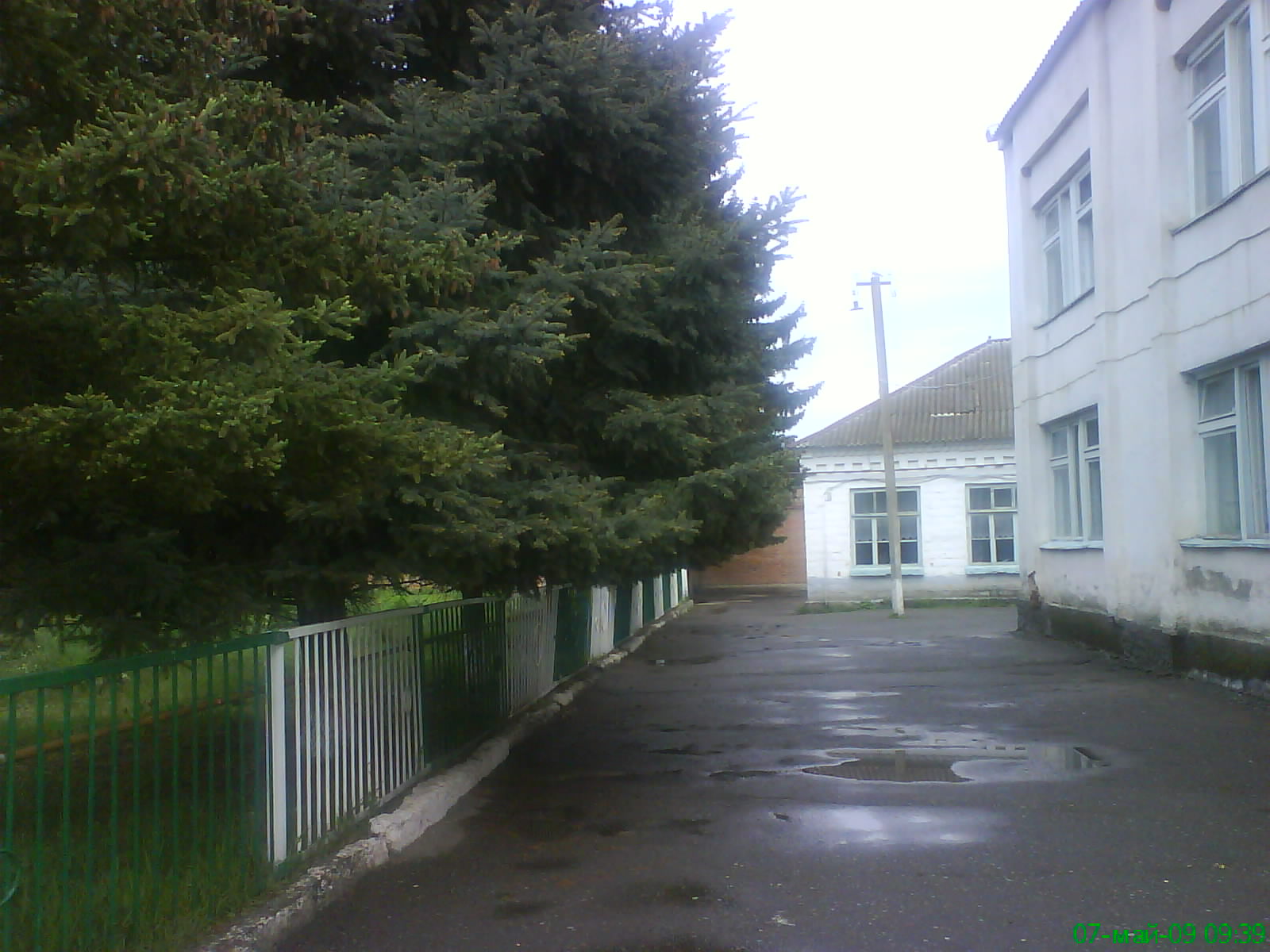 2018 г.СОДЕРЖАНИЕ Сокращения, используемые в плане:Раздел I. Информационная  справка  о  школе. Муниципальное бюджетное общеобразовательное учреждение «Средняя общеобразовательная школа с.Брут» (далее Школа) представляет собой модель школы, открытой для всех учащихся, старающейся обеспечить высокий уровень подготовки по всем предметам.   Являясь общеобразовательным учреждением, школа ориентируется на обучение, воспитание и развитие всех учащихся в целом и каждого в отдельности (с учетом возрастных, физиологических, психологических, интеллектуальных и личностных особенностей, образовательных потребностей и возможностей), создавая адаптивную педагогическую систему и максимально благоприятные условия для умственного и физического развития каждого ребенка.   Школа была открыта в 1985 году. Располагается в типовом здании. Школа - открыта для сотрудничества с другими учреждениями, находящимися на территории с.Брут.  Режим работы школы 6-дневная рабочая неделя, в одну смену, с 1 выходным  днем. УВП строится в основном по традиционной классно-урочной системе. Вторая половина  дня - индивидуальные консультации, проектная работа, работа блока дополнительного образования, общешкольные творческие мероприятия и мероприятия классов.    Аттестация учащихся производится со 2 по 9 классы по итогам четверти по пятибалльной системе оценок,  в 10-11 по итогам полугодий. Выпускники 9 и 11 классов проходят ГИА. Учебный процесс для учащихся школы 1 класса - 33 учебных недели с дополнительными канику-лами в феврале. Во 2-8, 10-х классах - 35 учебных недели, для 9 и 11 классов - 34 учебных недели.         Учебно – воспитательный процесс организован  в  соответствии  с законами  от 29 декабря 2012 года  № 273-ФЗ «Об образовании в РФ» и от 27 декабря 2013 года № 61-РЗ «Об образовании в РСО-Алания», Федеральными государственными стандартами, инструктивно-методического письма «О формировании учебных планов образовательных организаций РСО – Алания, реализующих программы общего образования,  на 2017/2018 учебный год, Уставом  школы.Развитие внешних связей.        Школа – это часть социальной системы Правобережного района, и её жизнедеятельность в значительной мере обусловлена воздействиями, идущими из широкого окружения. В то же время школа  посредством своей деятельности активно влияет на свою окружающую среду, т.е. выступает как система адаптивная и одновременно адаптирующаяся.       На прилегающей к   школе территории находятся объекты социально-культурной сферы: детский сад, сельская библиотека, дом культуры, администрация сельского совета, сельская амбулатория, почтовое отделение.       В школе учащиеся получают разностороннее развитие своих способностей, формируется их нравственный облик.  Здесь они готовятся к будущей жизни, приобретают практические навыки.  Традиционно учащиеся школы принимают участие в подготовке и  проведении совместных мероприятий с Домом культуры: День Победы, День пожилого человека, День Матери и  мн.др.        В настоящее время становится всё более очевидным, что решение задач воспитания и обучения, решение проблем социальной жизни ребёнка возможно только при объединении усилий школы, семьи и общественности. В связи с этим особую актуальность приобретают вопросы, связанные с организацией и совершенствованием процесса взаимодействия педагогов, детей, родителей и общественности.         На протяжении ряда лет в школе сложилась определенная система работы с родителями. Наряду с традиционными родительскими собраниями, заседаниями родительских комитетов организована работа с целью педагогического просвещения родителей, так как не все родители стремятся к педагогическому самообразованию, пытаются разобраться в сущности современных воспитательных процессов, в особенностях образовательных программ, по которым работают педагоги. Следовательно, одна из задач школы – повышение психолого-педагогического просвещения родителей. Вовлечение родителей в жизнедеятельность школы происходит через познавательные, творческие, спортивные мероприятия. Выводы: анализ работы по организации взаимодействия семьи и школы позволяет утверждать, что массовый охват родителей одинаковыми формами работы малоэффективен. Поэтому приоритетными должны стать дифференциация, личностно-ориентированный подход по отношению к семье, родителям. Обучение ведется по общеобразовательным программам:Начального общего образования (1 - 4 классы) - преподавание в которых ведётся по программам образовательной системы «Школа России».Основного общего образования (5-9 кл)- обучение по типовым государственным программам.Среднего общего образования (10-11кл) - обучение по типовым государственным программам.На начало 2018-2019 учебного года в школе обучается 146 учащихся. Сформировано 11 классов - комплектов, в том числе:начальная школа - 4 класса-комплекта;основная школа - 5 классов-комплектов;средняя школа - 2 класса- комплекта.  Средняя наполняемость классов составляет 20 человек.        Школа реализует образовательные программы начального общего, основного общего и сред-него общего образования. Используется очная  форма  обучения. Режим занятий строится в соот-ветствии с Санитарно-эпидемиологическими правилами и нормативами (СанПиН 2.4.2.2821-10 ).1.2. Общие сведения о режиме работы ОУ     Организация УВП регламентируется учебным планом, годовым календарным учебным графиком и расписанием занятий.             Школа ориентирована на обучение и воспитание учащихся, а также развитие их физических, психических, интеллектуальных способностей и возможностей, образовательных потребностей с учетом их личностных склонностей.Режим работы: пятидневная рабочая неделя –1 класс, шестидневная рабочая неделя –2-11классыВо второй половине дня работают спортивные секции и кружки по интересам. Расписание работы дополнительного образования составляется отдельно.  Между началом кружковых занятий и последним уроком обязательных занятий устраивается перерыв продолжительностью в 45 минут в дни с наименьшим количеством уроков.    Режим работы в Школе соответствует нормам СанПиНа и направлен на сохранение  и укрепление здоровья учащихся.1.2. Состояние материально-технической   и учебно-методической базы:В школе работают:•	15 учебных кабинетов•	1 компьютерный класс•	1 библиотека•	1 спортивный зал•   1 спортивная  площадка•   1 столоваяФонд библиотекиФонд библиотеки располагает литературой по различным направлениям для разного возраста обучающихся. Имеется учебно-методическая литература.Школа укомплектована высококвалифицированными педагогическими кадрами.   Школа укомплектована административными, педагогическими кадрами, а также работниками  по должностям обслуживающего персонала.        На конец 2017-2018 учебного года в школе  работало 18  учителей.  Среди них:3    учителя имеет высшую квалификационную категорию. Это творчески работающие       учителя, владеющие современными образовательными технологиями и методиками,       эффективно применяющие их в практической профессиональной деятельности;8  учителей имеют первую квалификационную категорию. Они владеют стратегиями       обучения и воспитания по своему предмету, анализируют свой опыт;7    учителя аттестованы на соответствие занимаемой должности. Это педагоги, владеющие  методом обучения, воспитания и развития уч-ся, умеющие описывать и объяснять свой опыт.Отмечены   правительственными и профессиональными наградами:победители конкурса лучших учителей РФ в рамках  «Образование» – 1 учителя.заслуженный учитель РСО-Алания – 1 учитель. почетный работник  просвещения РФ – 3 учителя.звание «Ветеран труда» –  1 учителей. награждены грамотой МОиН  РФ – 1 учителей награждены  Почетной грамотой  МОиН  РСО-Алания – 5 учителей.         Среди педагогов школы - руководители районных методических объединений: Ривоненко Н.У. – РМО физической культуры        Пять  учителей руководят школьными методическими объединениями: Есенова З.М. - ШМО учителей естественнонаучного цикла, Годжиева Г.Г.. - ШМО учителей по гуманитарным дисциплинам, Туганова С.Х. - ШМО учителей начальных классов, Туаева Р.В. – ШМО  классных руководителей.Хетагурова В.В. - ШМО учителей музыки, ИЗО, физической культуры.      В школе планомерно осуществляется работа по повышению уровня квалификации педкадров, курсовая переподготовка проводится в соответствии с планом-графиком, который формируется с учетом необходимости прохождения курсовой переподготовки.       В течение 2017-2018 учебного года учителями школы пройдена курсовая подготовка по разным темам и направлениям педагогической деятельности: "Совершенствование преподавания  предметов": Количество педагогов, прошедших курсы повышения квалификации1. "Начальные классы", "Осетинский язык"  (Кумсиева И.Т.);  2."Русский язык" (Касаева А.В.);3."Биология" (Есенова З.М.); 4."Астрономия" (Кудухова Н.В.) 5."Музыка" (Хетагурова В.В.)6."Начальные классы", "Осетинский язык" (Гасиева А.А.);7."Технология, черчение" (Гулдаева С.М.)8. Осетинский язык" (Багаева У.Р.).Анализ квалификационной подготовки педагогов показывает, что в школе 61% учителей имеют первую и высшую квалификационную категорию:      Все направления курсовой подготовки соответствуют современным задачам совершенствования структуры и содержания школьного образования, в том числе приоритетным направлениям развития школы.  Информация о прохождении курсовой подготовки систематизирована, имеется годовой и перспективный план повышения квалификации.         Передовой педагогический опыт учителей школы обобщается и распространяется в школе и районе через открытые уроки, мастер-классы, в том числе организованные на базе нашей школы. Педагоги школы - активные участники районных и областных семинаров, конференций, МО, творческих конкурсов, круглых столов муниципального, регионального уровня. Вывод: Кадровый состав школы не изменился. Важным направлением работы администрации школы является постоянное совершенствование педагогического мастерства учительских кадров через курсовую систему повышения квалификации и стимулирование педагогов школы к аттестации  на более высокие квалификационные категории.         Средняя по школе учительская нагрузка составляет 18 час в неделю. Педколлектив стабилен, что способствует созданию делового микроклимата. Подбор и расстановка педагогических кадров в основном соответствуют целям и задачам ОУ и позволяют реализовывать выбранные учебные программы и планы.      Педагоги  владеют теорией и методикой преподавания предмета. Содержание  учебного мате-риала соответствует требованиям программ, ориентировано на достижение результатов обучения, на сдачу ЕГЭ и имеет практическую направленность.  Педагоги используют современные педтехнологии, интерактивные методы обучения, системно-деятельностный и дифференцированный подход. По-прежнему широко распространен традиционный, комбинированный урок.1.4. Информация о контингенте обучающихся      На конец 2017-2018 учебного года в школе обучалось  133 обучающихся, из них:в начальной школе  - 59 обучающихся (13 ГКП),в средней школе - 62 обучающийся,в старшей школе – 12 обучающихся.Динамика изменения численности контингента учащихся за последние 5 лет:Таким образом, в школе  неизменно уменьшается численный состав учащихся, что свидетельствует о росте кризисных процессов. Спад  контингента обучающихся  происходит по социальным объективным причинам и не  вносит дестабилизацию в процесс  развития  школы.      Вывод:  по итогам учебного года в следующий класс переведены 133 уч-ся. В течение учебного года находились на контроле вопросы исполнения всеобуча.  В следующем  учебном году данный вопрос останется на постоянном контроле. По данным  таблицы прослеживается уменьшение контингента учащихся на  II ступени образования, что связано с демографическими изменениями в селе.   Сводный отчёт о движении учеников  за период с 15.09.2017 по 31.05.2018Список выбывших учеников      В последние годы перед школой  стоит проблема сохранения контингента обучающихся.      Анализируя данные сводной таблицы, можно сделать вывод о стабильных показателях в сохранении контингента обучающихся в учреждении в течение трех  последних лет. Контингент в целом сохраняется за счёт почти равного соотношения выбывших и прибывших.      Движение учащихся происходит по объективным причинам и не вносит  дестабилизации в процесс развития учреждения        Пристальное внимание педагогический коллектив уделяет изучению социального  состава обучающихся, образовательного ценза родителей. С этой целью учителя  посещают детей на дому, проводят социальные опросы, педагогические консультации.      Таким образом, средняя наполняемость классов по школе составляет 21 человек.Раздел II. Анализ  работы  МБОУ СОШ с.Брут за 2017-2018 учебный год.Цель:  выявление динамики развития результатов образовательного процесса; выявление факторов и условий, определивших полученные результаты; определение наиболее актуальных целей и задач на предстоящий учебный год на основе оценки результатов деятельности и предупреждение действия негативных факторов и условий.Основной целью образовательной деятельности  Школы в 2017-2018  учебном году было выполнение 273 ФЗ «Об образовании РФ»: создание необходимых условий, обеспечивающих выполнение ФГОС; компетентностный подход, как основа формирования человеческого потенциала; удовлетворение запроса социума.   Анализируя работу школы за прошедший учебный год, необходимо отметить, что она велась в соответствии с задачами, которые были поставлены на 2017-2018 учебный год:1. Создание образовательной среды, обеспечивающей доступность и качество образования в соответствии с ГОС  и социальным заказом.2.	Создание необходимых условий для успешного внедрения ФГОС второго поколения.3.	Совершенствование системы мониторинга и диагностики успешности образования, уровня профессиональной компетентности и методической подготовки педагогов.4.	Сохранение и укрепление физического и психического здоровья обучающихся, формирование стремления к здоровому образу жизни.5.	Совершенствование условий взаимодействия семьи и школы через формирование единого пространства.Вывод: социальный заказ обучающихся и их родителей педагогический коллектив выполнил, образовательная программа и учебный план обеспечили базовое образование и развитие ученика через его включение в учебную деятельность с учетом его способностей и физических возмож-ностей, через введение ФГОС НОО и ООО. Учителями разработаны в соответствии с содержанием учебных программ по изучаемым предметам общеобразовательного цикла календарно-тематическое планирование, рабочие программы.2.1. Приоритетные направления деятельности Школы             Приоритетные направления деятельности Школы определены требованиями модернизации образования, социальным заказом, возможностями педагогического коллектива и проблемами, выявленными в ходе анализа:Организация УВП на базе личностно ориентированного подхода с учётом индивидуальных особенностей учащихся, их интересов, образовательных возможностей, состояния их  здоровья.Создание условий, обеспечивающих всестороннее развитие личности обучающихся и повышение профессиональной компетентности педагогов.Внедрение новых технологий обучения и воспитания.Развитие открытого информационного пространства школы.Совершенствование системы воспитательной работы и дополнительного образования.Обеспечение комплексной безопасности, сохранение и укрепление здоровья участников УВП.Расширение спектра форм и методов работы  с одарёнными  и слабоуспевающими детьми.Пополнение  и обогащение  традиционной  классно-урочной системы  активными способами организации учебной, познавательной и развивающей деятельности.Вывод: педагогический коллектив школы стремится к тому, чтобы в процессе обучения  в наибольшей степени были реализованы способности, возможности, потребности  и интересы каждого обучающегося, чтобы каждый ученик смог осуществить  осознанный выбор индивидуальной образовательной и профессиональной траектории.  2.2. Успеваемость,  качество знаний обучающихся  в 2017-2018 уч.г. Цели: анализ полученных данных и сравнение их с результатами прошлого учебного года ,             отслеживание динамики результативности за несколько лет;             определение резервов повышения качества образования на 2018/2019 учебный год.     Всего в 0-11 классах 133 учащихся, аттестовано – 103 учащихся  (2-11 классов).  Из них:В начальной школе – 29 обучающихся. Учащиеся 1класса (17 обучающихся) учились по безотметочной системе. По  результатам учебного года  все они показали удовлетворительные результаты и  переведены в следующий класс. Во 2–4 классах  на «4 и 5» закончили учебный год- 11 человек (27,84%). Абсолютная успеваемость в начальной школе составила 100%, качественная успеваемость – 38%, СОУ  – 67%. Успеваемость и качество знаний учащихся МБОУ СОШ с. Брут с 2013 по 2018 г.В основной школе -62 учащихся. На «5» окончили учебный год 0 человек , на «4 и 5» - 12 человек (19,23%). 62  ученика  переведены в следующий класс. По результатам ОГЭ  на повторное обучение никто не остался. Абсолютная успеваемость составила 100%, качественная успеваемость – 19,35%, СОУ– 55,4%. В 10–11 классах -12 человек. «Отличников» нет. На   «4 и 5» окончили учебный год  6  человек (30%). Успеваемость на III ступени обучения составила 100%, качество знаний – 50%, СОУ– 64,13%.     Анализ качества успеваемости по классам за 2017/2018 учебный  год.Анализ относительной и качественной успеваемости по классам за 3 года.Динамика качества знаний по классам за два года.Качество знаний  по сравнению с прошлым учебным годом:Вывод: В целом по школе успеваемость составила 100%, качественный показатель - 28,16%. Потенциал по улучшению качества успеваемости имеется - это 29 человек (28,78%) и его необходимо использовать в следующем учебном году.В школе наблюдается снижение уровня мотивации к обучению на II уровне обучения. У большинства учащихся низкая мотивация к учению, чаще всего это связано с возрастными особенностями детей. Предполагаемые причины низких показателей: большая часть учащихся классов - это дети из семей с низким социальным уровнем, поэтому отсутствует контроль над учебой со стороны родителей. Дети имеют невысокие интеллектуальные способности. У них слабо развита учебная мотивация, низкое качество мыслительной деятельности, отрицательное отношение к учебе.      В связи с этим можно определить следующие проблемы: успеваемость по классам ниже 100%; качественные показатели невысокие.Пути решения проблем:продолжать совместную работу учителей-предметников,кл/руководителей,родителей;учителям-предметникам на уроках проводить работу по осуществлению своевременной обратной связи об уровне усвоения учебного материала; использовать на уроках элементы новых педагогических технологий, позволяющих повысить познавательную активность учащихся и их творческие способности;учителям-предметникам и классным руководителям усилить контакт с родителями учащихся, имеющих потенциальные возможности учиться на «4» и «5».Первая ступень  обучения  (1-4 классы).    На первой ступени обучения функционировало 4 классов с общим количеством уч-ся 46 чел. Используется  программа «Школа России». Все классы работали в рамках введения ФГОС НОО. 1-й  класс ( учит. Туганова С.Х.)  - это  начало систематического обучения в школе,  важный  этап  в жизни ребенка. Перед  школой стояла задача организации адаптационого периода первоклассников, чтобы  все дети прошли этот тяжелый период без ущерба для своего здоровья, не утратив интереса к учебе, не потеряв веру в себя, в свои силы. В результате проведенных мероприятий  адаптация прошла успешно. В начале года была выделена группа уч-ся, требующих особого внимания и поддержки. Были подготовлены рекомендации для родителей уч-ся. В результате совместных усилий все уч-ся этой группы освоили необходимый минимум, предусмотренный ФГОС. 2-й  класс. (учит. Гасиева А.А.). Главная задача первой четверти – формирование у уч-ся адекватной самооценки, ознакомление их с нормами оценок.  Учителя применяли на уроках следующие приемы формирования адекватной самооценки уч-ся:сравнение работ с образцом, взаимопроверка и взаимооценка  работ, комментирование поставленных отметок, соотнесение собственной оценки и оценки  учителя. Личностно ориентированная технология обучения представляет собой стратегию подхода к образованию, направленную на раскрытие сущностных сил ребенка, его всестороннее развитие.  3-й  класс. (учит. Кумсиева И.Т.). Ведущей задачей на 3-й год обучения  было  формирование общеучебных умений и навыков. Анализ результатов показал, что самыми трудными для формирования являются умения «самоконтроля и самооценки», медленнее и труднее других навыков идет развитие логического мышления. Учителю  было  рекомендовано  проводить индивидуальную работу с уч-ся со  слабо сформированными умениями и навыками.  4-й класс. ( учит. Дзгоева Ф.В.). Четвертый год обучения  - это год подготовки к переходу на вторую ступень обучения. Главная задача учителя–обучение учеников самонаблюдению, саморазвитию, самообразованию. Результаты успеваемости учащихся  2 – 4 классов по итогам 2017-2018 учебного года:Успеваемость и качество знаний учащихся МБОУ СОШ с. Брут с 2013 по 2018 г.Сравнительный анализ качественной успеваемости  в  1-4 классах  за 3 года:Вывод: начальная школа в основном не справилась с задачами, поставленными перед ней на 2017-2018учебный год. А именно: не закончили учебный год на оптимальном уровне с 38% качеством знаний;  учителя были не активны в работе ШМО, пасивно  работали над самообразованием.Рекомендации учителям начальных классов:  Продолжить ориентировать весь УВП на реализацию следующих приоритетных  целей:целостное гармоничное развитие школьника; формирование общих способностей и эрудиции в соответствии с индивидуальными возможностями и особенностями каждого;становление элементарной культуры деятельности, овладение основными компонентами учебной деятельности, умением принимать учебную задачу, определять учебные операции, производить контроль и самоконтроль, оценку и самооценку;продолжить работу по личностно – ориентированному подходу к обучающимся и сбережению здоровья младших школьников в процессе обучения и воспитания.Вторая ступень (5-9 классы).Вторая ступень обучения сложна в психологическом плане. Идет адаптация уч-ся 5кл., уч-ся 9 класса готовятся к первой итоговой аттестации. Уч-ся 6-8 кл. стремятся самоутвердиться. Отсюда – неуравновешенность, психологические срывы, нежелание учиться. Сложный переходный период взросления уч-ся сказывается на успеваемости и качестве обученияВывод: В основной школе обучалось 106 школьников. На «5» окончили учебный год 3 человека , на «4 и 5» - 28 человек. 103 уч-ся  переведены в следующий класс. Абсолютная успеваемость составила 97%, качественная успеваемость – 29%, СОУ – 44%. Рекомендации.  Учителям-предметникам работающим в 5-9 классах:  наметить и осуществить меры по коррекции знаний учащихся, как в урочное, так и во внеурочное время за счет внедрения инновационных педагогических технологий, работать над формированием умений применять полученные знания в новой ситуации.Старшее  звено  (10-11 классы).Сравнительный анализ  качественной успеваемости за 3 года:Выводы:  В 10–11 классах  обучалось 22 чел. Отличников нет. На  «4 и 5» завершили учебный год  6  человек. Успеваемость составила 100%, качество знаний – 27 %. Рекомендации: учителям-предметникам осуществлять индивидуальный и дифференцированный подход,продумать  формы работы  со слабоуспевающими уч-ся, использовать методы, которые позволят  повысить эффективность изучения учебного материала,организовать работу с мотивированными обучающимися через факультативную работу и элективные курсы, вовлечение детей в различные интеллектуальные конкурсы.2.4. Результаты всероссийских проверочных работ (ВПР)  обучающихся 4, 5, 6 и 11 классов  МБОУ СОШ с.Брут в 2017-2018 уч.г.Проведение ВПР  направлено на обеспечение единства образовательного пространства РФ  и поддержки введения ФГОС за счет предоставления образовательным организациям единых проверочных материалов и единых критериев оценивания учебных достижений.Задачи Всероссийских проверочных работОценить уровень общеобразовательной подготовки обучающихся в соответствии с требованиями ФГОС НОО и ООООсуществить диагностику достижения предметных и метапредметных результатовОсуществить диагностику уровня сформированности универсальных учебных действий (УУД) и овладения межпредметными понятиями.Нормативно-правовое обеспечениеприказ МОиН РФ от 20.10.2017 № 1025 «О проведении мониторинга качества образования»,письмо Федеральной службы по надзору в сфере образования и науки от 23.03.2017 № 05-104 «О проведении всероссийских проверочных работ в 2017 году»,приказ Управления образования физической культуры и спорта администрации Правобережного  района от 16.03.2018 № 80 «О проведении ВПР в 4, 5,6, 11-х классах»,приказ по школе от 20.03.2017 №27 «О проведении ВПР в 4, 5, 6 и 11 классах».  Наряду с предметными результатами обучения учащихся в рамках ВПР оценивались также метапредметные результаты, в том числе уровень сформированности УУД и овладения межпредметными понятиями.  Оценивалась сформированность следующих УУД:Личностных (личностное, профессиональное, жизненное самоопределение);Регулятивных (планирование, контроль и коррекция, саморегуляция);Познавательных (поиск и выделение необходимой информации; структурирование знаний; осознанное и произвольное построение речевого высказывания в письменной форме; выбор наиболее эффективных способов решения задач в зависимости от конкретных условий; рефлексия способов и условий действия, контроль и оценка процесса и результатов деятельности; моделирование, преобразование модели; анализ объектов в целяхвыделения признаков; синтез; установление причинно-следственных связей; построение логической цепи рассуждений; доказательство);Коммуникативных (умение с достаточной полнотой и точностью выражать свои мысли в соответствии с задачами и условиями коммуникации).  Проведение ВПР осуществлялось в соответствии с Инструкцией для образовательной организации по проведению работ и системой оценивания их результатов. Ответственным за проведение ВПР в апреле 2018 г. был назначен заместитель директора по УВР Багаева У.Р.       В сроки, установленные Министерством образования РФ, были получены соответствующие ключи для входа в систему СтатГрад, получены материалы для проведения ВПР, проведены работы и загружены результаты. Нарушений в ходе проведения ВПР не выявлено.Результаты ВПР  в 4 классе      В рамках проведения Всероссийских проверочных работ  в 4 классе  полученные данные позволили проанализировать уровень образовательных достижений по русскому языку, математике, работе с текстом, окружающему миру выявить недостатки и подготовить методические рекомендации для учителей.Русский язык (4 класс)       Цель проведения: выявление уровня подготовки и определение качества образования младших школьников в соответствии с требованиями ФГОС. Диагностика  достижения предметных  и  метапредметных результатов, в т.ч. уровня сформированности  УУД .   Проверочная работа по русскому языку состояла из двух частей, которые выполнялись в   разные дни и различались по содержанию и количеству заданий.          Часть 1 содержала 3 задания: диктант (задание 1), связный текст, с помощью которого проверялось умение соблюдать орфографические и пунктуационные нормы при записи текста под диктовку, и двух грамматических заданий по написанному тексту на знание языковых единиц. Задания части 1 направлены на выявление уровня владения базовыми предметными правописными и языковыми умениями, а также логическими общеучебными УУД.Часть 2 включала в себя 12 заданий на выявление уровня владения логическими УУД: умение строить речевое высказывание заданной структуры (вопросительное предложение) в письменной форме по содержанию прочитанного текста, анализ грамматических признаков имен существительных, умение распознавать имена прилагательные в предложении, распознавать грамматические признаки имени прилагательного; умение на основе данной информации и собственного жизненного опыта обучающихся определять конкретную жизненную ситуацию для адекватной интерпретации данной информации, соблюдая при письме изученные орфографические и пунктуационные нормы показали недостаточный уровень учебно-языкового умения классифицировать части речи и распознавать их грамматические признаки.Качественная оценка результатов проверочной работы            Характерные ошибки при написании диктанта:написание слов с безударной гласной в корне слова и приставке;правописание слов с парным согласным в корне;правописание непроизносимых согласных в корне слова;правописание безударных падежных окончаний имён существительных          Вместе с этим анализ результатов выполнения ВПР позволил выделить несколько «болевых точек»  в подготовке выпускников начальной школы по русскому языку.            В содержательной линии «Система языка» недостаточно высокий процент выполнения зафиксирован по заданиям базового и повышенного уровня сложности, направленных на оценку следующих планируемых результатов: умение давать характеристику имени прилагательного, глагола  и  умение  проводить морфемный разбора слова.          В содержательной линии «Орфография» недостаточно высокий процент выполнения зафикси-рован по заданиям базового уровня сложности, направленных на оценку следующего  планируе-мого  результатов умение определять наличие в словах изученных орфограмм :          В содержательной линии «Развитие речи» недостаточно высокий процент выполнения зафиксирован по заданиям базового и повышенного уровня сложности, направленных на оценку следующих планируемых результатов: умение определять основную мысль текста;умение разделить текст на части и составлять план текста;анализировать текст, использовать информацию для практического применения;Выводы:        Учащиеся 4 класса владеют на базовом уровне проверяемыми умениями, однако выявлены недостающие овладения четвероклассниками следующими умениями: умение писать текст под диктовку, соблюдая орфографические и пунктуационные нормы; умение обучающихся определять конкретную жизненную ситуацию для адекватной интерпретации данной информации.      Рекомендации:           При  подготовке к ВПР в 2018-2019 уч. г. следует обратить внимание на отработку  умений: умение писать текст под диктовку, соблюдая в практике письма, изученные орфографические и пунктуационные нормы; умение проверять предложенный текст, находить и исправлять орфографические и пунктуационные ошибки;умение распознавать основную мысль текста при его письменном предъявлении, адекватно формулировать основную мысль в письменной форме, соблюдая нормы построения предложения и словоупотребления;умение составлять план прочитанного текста (адекватно воспроизводить прочитанный текст с заданной степенью свернутости) в письменной форме, соблюдая нормы построения предложения и словоупотребления;умение строить речевое высказывание заданной структуры (вопросительное предложение) в письменной форме по содержанию прочитанного текста. Математика (4 класс) Работа по математике  содержит 11 заданий. В заданиях 1, 2, 4, 5 (пункт 1), 6 (пункты 1 и 2), 7, 9 (пункты 1 и 2) необходимо записать только ответ. В заданиях 5 (пункт 2) и 10 нужно изобразить требуемые элементы рисунка. В заданиях 3, 8, 11 требуется записать решение и ответ.Качественная оценка результатов проверочной работы Данные  результаты  говорят о том, что четвероклассники не владеют логическим мышлением, выполняют задания на базовом уровне, не сформирован навык решения задач в 3-4 действия.  Ребята  не справились с заданием 11,  которое  требует умения решать логические текстовые задачи повышенного уровня (10 чел.). Причины: слабое логическое мышление, неумение представлять читаемое в образах, ошибки в составлении или осуществлении плана решения поставленной задачи, ошибки изучения полученных результатов.Выводы:    Наибольшее  затруднение  вызвали  у учащихся  задания:Овладение основами логического и алгоритмического мышления. Решение задач в 3–4 действия.Интерпретировать информацию, полученную при проведении несложных исследований (объяснять, сравнивать и обобщать данные, делать выводы и прогнозы).Выполнение письменных действий с многозначными числами. Предложения:Провести работу над ошибками (фронтальную и индивидуальную), рассматривая  два способа решения задач с использованием   схематичного  изображения условия. Конкретизировать составные части задачи   с правилами ее  оформления,  где  запись ответа должна  строго соответствовать  постановке вопроса задачи.Совершенствовать вычислительные навыки различных арифметических действий. Повторно рассмотреть алгоритм деления многозначного числа на однозначное.Включить в планирование внеурочной деятельности задачи на развитие логического и алгоритмического мышления, задачи связанные с бытовыми жизненными ситуациями.Окружающий мир (4 класс)	В проверочной работе по окружающему миру  приняли участие 10 учащихся 4класса. Основной целью работы была проверка и оценка способности выпускников начальной школы использовать полученные в процессе изучения окружающего мира знания. Работа строилась на материале планируемых результатов, которые относятся к блоку «Выпускник научится». Полнота проверки обеспечивалась за счет включения заданий, составленных на материале основных разделов курса окружающего мира в начальной школе: Земля — планета Солнечной системы; природные зоны России; особенности природы своего края; исторические периоды;государственную символику и государственные праздники.Качественная оценка результатов проверочной работы           Результаты ВПР по окружающему миру  показали  сформированность основных предметных действий у учащихся 4 класса. Выявлено, что учащиеся умеют на высоком уровне:Находить  материки по очертанию и определять место обитания животных.Знают строение организма человека.Умеют формулировать правила поведения в природе по условным знакам.Составлять небольшой связный текст на заданную тему.  Рекомендации           На уроках окружающего мира необходимо:учить понимать содержание заданий; систематически работать над формированием умения самостоятельно находить в учебнике и дополнительных источниках сведения по определенной теме природоведческого и обществоведческого характера, излагать их в виде сообщения, рассказа;применять иллюстрацию учебника как источник знаний, формировать умения раскрывать содержание иллюстрации;Овладение начальными сведениями о сущности и особенностях объектов, процессов и явлений действительности; использование различных способов анализа, передачи информации в соответствии с познавательными  задачами; в том числе умение анализировать  изображения, узнавать изученные объекты и явления живой и неживой природы;  использовать знаково -символические средства для решения задач.    Общие выводы и рекомендации.     Обучающиеся 4 класса в целом справились с предложенной работой и показали, базовый уровень достижения предметных и метапредметных результатов, однако в результаты отдельных заданий требуют доработки по устранению недочётов.   Предложения по устранению недостатков Следует продумать работу с различными источниками информации.Особое внимание следует обратить на работу с информационными текстами. Формировать умения находить, обрабатывать и оценивать информацию.Организовать работу по формированию умения извлекать информацию из разных источников. Включать в рабочие программы практические работы с проведением опытов и использование лабораторного оборудования.Результаты ВПР в 5 классе        Назначение ВПР в 5 классе по русскому языку, математике, истории, биологии – оценить уровень общеобразовательной подготовки обучающихся 5 класса в соответствии с требованиями ФГОС.  ВПР позволяют осуществить диагностику достижения предметных и метапредметных результатов, в том числе уровня сформированности УУД и овладения межпредметными понятиями. Результаты ВПР в совокупности с имеющейся в образовательной организации информацией, отражающей индивидуальные образовательные траектории обучающихся, могут быть использованы для оценки личностных результатов обучения.        Цель проведения: выявление уровня подготовки и определение качества образования учащихся 5 класса, развитие единого образовательного пространства в РФ.           Проведение ВПР  осуществлялось в соответствии с Инструкцией для образовательной организации по проведению работ и системой оценивания их результатов.          Ответственным за проведение ВПР в апреле 2018 г. был назначен ЗД по УВР Багаева У.Р. В сроки, установленные Министерством образования РФ, были получены соответствующие ключи для входа в систему СтатГрад, получены материалы для проведения ВПР, проведены работы и загружены результаты.  Нарушений в ходе проведения ВПР не выявлено.Русский  язык (5 класс)         Назначение ВПР по русскому языку – оценить уровень общеобразовательной подготовки обучающихся 5 класса в соответствии с требованиями ФГОС. ВПР позволяют осуществить диаг-ностику достижения предметных и метапредметных результатов, в том числе уровня сформированности УУД и овладения межпредметными понятиями.  Качественная оценка результатов проверочной работы          Выводы: процент успеваемости составил - 75 %, качество знаний – 25%.      Задания ВПР направлены на выявление уровня владения обучающимися предметными правописными нормами современного русского литературного языка (орфографическими и правописными) и учебно-языковыми аналитическими умениями фонетического, морфемного, морфологического и синтаксического разборов, а также регулятивными и познавательными УУД.        Результаты проверочной работы показали хороший уровень владения обучающимися базовыми учебно-языковыми опознавательными умениями:выполнение  морфемного разбора, умение распознавать части речи, распознавание предложения и расстановка знаков препинания, ориентирование в содержании текста, понимание его целостного смысла, нахождение в тексте требуемой информации (познавательные универсальные учебные действия), умение находить к слову антоним с опорой на указанный в задании контекст.Однако,  у обучающихся  вызвали определенные трудности  выполнение заданий на :соблюдение  при письме изученные орфографические и пунктуационные правила, распознавание   предложения и расстановка знаков препинания, составление схемы предложения объяснение основания выбора предложения, умение распознавать и адекватно формулировать основную мысль текста в письменной форме (правописные умения), соблюдая нормы построения предложения и словоупотребления,  умение распознавать конкретное слово по его лексическому значению с опорой на указанный  в задании контекст, ориентирование в содержании контекста, нахождение в контексте требуемой информации (познавательные УУД) вызвало определенные трудности.Математика (5 класс)          Назначение ВПР по математике – оценить уровень общеобразовательной подготовки обучающихся 5 класса в соответствии с требованиями ФГОС. Осуществить диагностику достижения предметных и метапредметных результатов, в том числе уровня сформированности УУД и овладения межпредметными понятиями.Качественная оценка результатов проверочной работы       Выводы: процент успеваемости составил - 70 %,  качество знаний – 10%.       Более успешно выполнены обучающимися задания 2,11(1), 12(2), в которых проверялись умение владение понятием «делимость чисел», умение находить неизвестный компонент арифметического действия, извлекать информацию, представленную в таблицах, на диаграммах, применять геометрические представления при решении практических задач.      Выполнены на недостаточном уровне задания 6, 10, 14 , в которых проверялось умение владение понятием «обыкновенная дробь», решать текстовые задачи на движение, работу, проценты и задачи практического содержания, находить значение арифметического выражения с натуральными числами, содержащего скобки, умения проводить математические рассуждения.Биология (5 класс)       Назначение ВПР по учебному предмету «Биология» – оценить уровень общеобразовательной подготовки учащихся 5 классов в соответствии с требованиями ФГОС. ВПР позволяют осуществить диагностику достижения предметных и метапредметных результатов, в том числе овладение межпредметными понятиями и способность использования УУД в учебной, познавательной и социальной практике.Качественная оценка результатов проверочной работы Выводы: процент успеваемости составил - 83 %, качество знаний – 50%.        Более успешно выполнены обучающимися задания 1(1), 1(2), 3, 6(2), 9, в которых проверялись умение выделять существенные признаки биологических объектов (различать на рисунке основные части (органы, системы органов) биологического объекта и соотносить изображённый объект с выполняемой функцией), понимание пятиклассниками основных процессов жизнеде-ятельности, умение использовать методы описания биологических объектов по определённому плану, понимание обучающимися сферы практического использования в деятельности человека биологических объектов, о которых идёт речь в таблице, работать с текстом биологического содержания (письменное описание биологического объекта по приведённому плану).         Обучающиеся недостаточно владеют умениями проводить классификацию по выделенным признакам, понимание обучающимися сферы практического использования в деятельности человека биологических объектов, о которых идёт речь в таблице, использовать биологические термины в заданном контексте, работать с текстом биологического содержания, выделить в содержании текста признаки в соответствии с поставленной задачей. История (5 класс)       ВПР проводятся с учетом национально-культурной и языковой специфики многонациональ-ного российского общества в целях осуществления мониторинга результатов перехода на ФГОС и направлены на выявление уровня подготовки школьников. Назначение КИМ для проведения диагностической работы по истории – оценить уровень общеобразовательной подготовки по истории обучающихся 5 класса. Качественная оценка результатов проверочной работы Выводы: процент успеваемости составил - 62,5 %, качество знаний – 62,5 %.        Более успешно выполнены обучающимися задания 1, 3 и 5 в которых проверялись умение работать с текстовыми историческими  источниками, работать с исторической картой.        Обучающиеся недостаточно владеют умениями работать с иллюстративным материалом (обучающийся должен соотнести изображения памятников культуры с теми странами, где эти памятники были созданы), знание причин и следствий и умение формулировать положения, содержащие причинно-следственные связи, знание истории родного края. Результаты ВПР в 6 классе    Назначение ВПР – оценить уровень общеобразовательной подготовки обучающихся 6 класса в соответствии с требованиями ФГОС. ВПР позволяют осуществить диагностику достижения предметных и метапредметных результатов, в том числе уровня сформированности УУД и овладе-ния межпредметными понятиями.  Результаты ВПР отражающие индивидуальные образователь-ные траектории обучающихся, были  использованы для оценки личностных результатов обучения.Русский язык (6 класс)Качественная оценка результатов проверочной работы по русскому языку      Выводы: в ходе анализа показателей ВПР по русскому языку в 6 классе было отмечено хорошее качество знаний учащихся.      Рекомендации учителю русского языка:При планировании на следующий учебный год включить задания, подобные заданиям ВПР.Разработать систему ликвидации пробелов в знаниях учащихся, при этом учесть ошибки каждого ученика для организации последующей индивидуальной работы.Обратить особое внимание на ликвидацию пробелов в знаниях обучающихся, показавших низкие результаты, добиваться снижения до минимума количества данной категории учеников.Математика (6 класс)         В работе по математике участвовали  обучающихся 6 класса (75%).Качественная оценка результатов проверочной работы          Анализируя выполнение заданий можно отметить, что учащиеся 6 класса не обладают достаточными вычислительными навыками при нахождении части числа и числа по его части (№3).При выполнении вычислений расстояния на местности в стандартных ситуациях (№12), при выполнении простейших построений и измерений на местности, необходимых в реальной жизни,  при нахождении  процента от числа, число по проценту от него (11), при выполнений вычислений с использованием приемов рациональных вычислений(№9).Выводы: в ходе анализа показателей ВПР по математике в 6классе были выявлены проблемные задания, требующие дополнительной подготовки. Рекомендации:Организовать дополнительную подготовку обучающихся, набравших малое количество баллов, а также показавших неудовлетворительный результат.Использовать результаты в формировании системы мониторинга.Учителю математики при планировании на следующий учебный год в 6 классе включить задания, подобные заданиям ВПР.Особое внимание необходимо уделить формированию системы геометрических знаний и прочному усвоению геометрических понятий.Проводить целенаправленную работу по формированию умения решать практические задачи.Обратить особое внимание на ликвидацию пробелов в знаниях обучающихся, показавших низкие результаты, добиваться снижения до минимума количества данной категории учеников.Использовать результаты ВПР для индивидуализации обучения, в том числе для формирования банка данных одарённых обучающихся с целью развития у них математических способностей.География (6 класс)Качественная оценка результатов проверочной работы          Анализируя выполнение заданий можно отметить, что обучающиеся 6 класса  обладают достаточными умениями определять понятия, устанавливать аналогии  и причинно-следственные связи; освоение элементарных представлений о практической значимости географических объектов для человека.Выводы: в ходе анализа показателей ВПР по географии  в 6 классе был отмечен хороший уровень знаний, что свидетельствует о  достаточном уровне подготовки к ВПР.Рекомендации:1. Провести тщательный анализ количественных и качественных результатов ВПР, выявить проблемные зоны как класса в целом, так и отдельных обучающихся.2. Скорректировать содержание текущего тестирования и контрольных работ с целью мониторинга результативности работы по устранению пробелов в знаниях и умениях.                                                             Обществознание (6 класс)Качественная оценка результатов проверочной работыВыводы:  учащиеся недостаточно усвоили материал по разделам программы по обществознанию, полученные навыки и знания не смогли достаточно применить на практике.Рекомендации:•включать в материал урока задания, при выполнении которых обучающиеся испытали трудности;•формировать умение устанавливать причинно-следственные связи, строить логическое рассуждение.История (6 класс)Качественная оценка результатов проверочной работыАнализируя выполнение заданий можно отметить, что учащиеся 6 класса не обладают достаточными умениями:- проводить поиск информации в исторических текстах;- в использовании исторической  карты как источника информации;- в умении устанавливать причинно-следственные связи, строить логические рассуждения.Выводы: учащиеся недостаточно усвоили материал по разделам программы по истории, полученные навыки и знания не смогли достаточно применить на практике.Рекомендации учителю истории:включать в материал урока задания, при выполнении которых учащиеся испытали трудности;работа с историческими документами, установление соответствия иллюстраций с событиями, ошибки на знание исторических фактов;классному руководителю довести до сведений родителей результаты ВПР по истории.Биология (6 класс)Качественная оценка результатов проверочной работы        Выводы: в ходе анализа показателей ВПР по биологии в 6 классе был отмечен средний уровень знаний, что свидетельствует о недостаточном уровне подготовки к ВПР.         Рекомендации учителю биологии:1. Провести тщательный анализ количественных и качественных результатов ВПР, выявить проблемные зоны как класса в целом, так и отдельных обучающихся.2. Скорректировать содержание текущего тестирования и контрольных работ с целью мониторинга результативности работы по устранению пробелов в знаниях и умениях.Результаты ВПР в 11 классе         Результаты по географии  в 11 классе        Проверочная работа включала в себя 17 разноуровневых заданий, включающих в себя знания основ географии, экономики, математики за 8-11 классы.В проверочной работе представлены задания с разными типами ответов:1) задания, требующие записать ответ в виде слова;2) задания на установление соответствия географических объектов и их характеристик;3) задания, требующие вписать в текст на месте пропусков ответы из предложенного списка;4) задания с выбором нескольких правильных ответов из предложенного списка;5) задания на установление правильной последовательности элементов.                 Качественная оценка результатов проверочной работыВыводы и рекомендации:  Учащиеся  показали  хорошие  результаты  по  темам:географические особенности  природы России.географические особенности основных отраслей хозяйства России.   Слабые  знания  показали  учащиеся по темам:ресурсообеспеченность отдельных стран и регионов мира;географические особенности отраслевой и территориальной структуры мирового хозяйства, размещения его основных отраслей. Учащиеся  не  умеют:использовать знания и умения в практической деятельности и повседневной жизни для анализа и оценки разных территорий с точки зрения взаимосвязи природных, социально-экономических, техногенных объектов и процессов.определять и сравнивать по разным источникам информации географические тенденции развития природных, социально-экономических и экологических объектов, процессов и явлений.Результаты по биологии в 11 классе          Проверочная работа включала в себя 16 разноуровневых  заданий, основанных на знаниях основ биологии, микробиологии, генетики, ботаники, зоологии, экологии за 6-11 классы. В заданиях нужно было уметь производить решение генетических задач, производить математический расчет экологических пирамид, уметь читать схему переливания крови, производить анализ графиков, визуально объяснять биологические закономерности.  Качественная оценка результатов проверочной работыВыводы:Учащиеся умеют использовать приобретенные знания и умения в практической деятельности и повседневной жизни для соблюдения мер профилактики отравлений, вирусных и других заболеваний, стрессов, вредных привычек (курение, алкоголизм, наркомания), а также правил поведения в природной среде; для оказания первой помощи при простудных и других заболеваниях, отравлении пищевыми продуктами.        Западающими были   следующие  темы:Строение  биологических объектов: клетки, генов и хромосом, вида и экосистем (структура).Решение  элементарных биологических задач, составление элементарных  схем скрещивания и схем  переноса веществ и энергии в экосистемах (цепи питания)Сущность  биологических процессов: размножение, оплодотворение, действие искусственного и естественного отбора, формирование приспособленности, образование видов, круговорот веществ и превращения энергии в экосистемах и биосфере.Рекомендации: скорректировать тематическое планирование с учётом результатов выпускной проверочной работы, уделив особое внимание  повторению тем, вызвавших затруднение при выполнении.Результаты по физике в 11 классеКачественная оценка результатов проверочной работыВыводы: Учащиеся  хорошо справились с заданиями, где необходимо было приводить примеры практического использования физических знаний;  использовать приобретенные ЗУН в практической деятельности и повседневной жизни для обеспечения безопасности жизнедеятельности, рационального природопользования и охраны окружающей среды.  Учащиеся  затруднялись и показали  слабые  умения  проводить опыты по исследованию изученных явлений и процессов.Рекомендации: скорректировать тематическое планирование с учётом результатов выпускной проверочной работы, уделив особое внимание  повторению тем, вызвавших затруднение при выполнении.Результаты по химии в 11 классе  Каждый вариант ВПР по химии содержит 15 заданий различных типов и уровней сложности.Их  выполнение предполагает комплексное применение следующих умений: составлять уравнения реакций, подтверждающих свойства веществ и/или взаимосвязь различных классов веществ, и электронный баланс окислительно-восстановительной реакции; объяснять обусловленность свойств и способов получения веществ их составом и строением; моделировать химический эксперимент на основании его описания.Качественная оценка результатов проверочной работыВыводы: Учащиеся  хорошо справились с заданиями по темам:Уметь характеризовать элементы малых периодов по их положению в Периодической системе Д.И. Менделеева; общие химические свойства металлов, неметаллов, основных классов неорганических и органических соединений; строение и химические свойства изученных органических соединений.Учащиеся  затруднялись  при выполнении заданий на:Умение  объяснять зависимость свойств веществ от их состава и строения; природу химической связи, зависимость скорости химической реакции и положения химического равновесия от различных факторов; сущность изученных видов химических реакций: электролитической диссоциации, ионного обмена, окислительно-восстановительных (и составлять их уравнения).Рекомендации: провести работу над ошибками; скорректировать тематическое планирование с учётом результатов выпускной проверочной работы, уделив особое внимание  повторению тем, вызвавших затруднение при выполнении ВПР.Результаты по  истории в 11 классеКачественная оценка результатов проверочной работыВыводы:  Учащиеся умеют :систематизировать разнообразную историческую информацию на основе своих представлений об общих закономерностях исторического процесса. работать с иллюстративным материалом (знание фактов истории культуры), анализировать историческую информацию, представленную в разных знаковых системах (текст, карта, таблица, схема, аудиовизуальный ряд).   Учащиеся  показали  недостаточные знания в   определении  основных  фактов,  процессов  и явлений, характеризующих целостность отечественной и всемирной истории; периодизацию всемирной и отечественной истории; современные версии и трактовки важнейших проблем отечественной и всемирной истории; историческую обусловленность современных общественных процессов; особенности исторического пути России, ее роль в мировом сообществе.Рекомендации: провести работу над ошибками; скорректировать тематическое планирование с учётом результатов выпускной проверочной работы, уделив особое внимание  повторению тем, вызвавших затруднение при выполнении.Результаты по  английскому  языку в 11 классеКачественная оценка результатов проверочной работыВыводы: Учащиеся  хорошо знают и умеют использовать ознакомительное чтение в целях понимания основного содержания сообщений, интервью, репортажей, публикаций научно-познавательного характера, отрывков из произведений художественной литературыУчащиеся  затруднялись  при выполнении заданий  и не умеют употреблять в речи лексические единицы, обслуживающие ситуации в рамках тематики основной и старшей школы и употреблять в речи наиболее распространенные устойчивые словосочетания, владеть языковыми навыками.Рекомендации: скорректировать тематическое планирование с учётом результатов выпускной проверочной работы, уделив особое внимание  повторению тем, вызвавших затруднение при выполнении.Общие выводы и рекомендации  по результатам  ВПР:       Выводы: проанализировав выполнение ВПР обучающимися можно сделать вывод, что программа общего начального, основного и среднего общего образования выполняется. Результаты Всероссийских проверочных работ целесообразно использовать для совершенствования методики преподавания в начальной, основной и средней школе, регулирования программ по русскому языку, математике, окружающему миру, истории, биологии и географии, при планирования коррекционной работы во внеурочное время.Рекомендации:Планировать коррекционную работу во внеурочное время и содержание урочных занятий.Совершенствовать работу с текстом на уроках литературы, русского языка в плане определения основной мысли текста, построения последовательного плана, развития коммуникативных УУД.Корректировать содержание текущего тестирования и к/работ с целью мониторинга результа-тивности работы по устранению пробелов в знаниях и умениях по русскому языку и математике.Усилить работу по формированию умения решать логические задачи, задачи в четыре действия, а также те, где необходимо производить расчёт времени.Изучить трудные темы русского языка: определение падежа имён существительных и прилагательных, определение спряжения глаголов, написание безударных окончаний существительных, прилагательных, глаголов.2.5. Анализ качественной успеваемости  по преподаваемым предметам.Родной язык  и  литература     Учителя Калоева Л.Д. и Багаева У.Р. преподаванию родного языка в школе уделяют большое внимание.  На уроках они стремятся воспитывать у уч-ся уважение к родному языку, родной земле, народу, истории, духовности. Ведь через родной язык постигаются особенности характера, бытия, развития народа, его духовности и культурная сущность – менталитет нации.  Из урока они стараются донести до учащихся богатство осетинского языка, осетинской литературы, что составляет духовный стержень личности, ее культурную и нравственную основу, способствует становлению личности.Качество знаний учащихся по родной литературе составляет 53%. Родная литература Калоева Лариса Давыдовна.Багаева Ульяна Рузвельтовна.Качество знаний учащихся по родная литература по классам за 2 годаСравнительный  анализ  результатов  качества обучения   по родной литературе за 2 года.Вывод:  качественная  обученность  повысилась по сравнению с прошлым годом на 5%.Родной языкКалоева Лариса Давыдовна.Багаева Ульяна Рузвельтовна.Качество знаний учащихся по родному языку по классам за 2 годаСравнительный  анализ  результатов  качества обучения   по родному языку за 2 года.Качество знаний учащихся по родному языку составляет 48%.  Вывод: показатели качественной  успеваемости по осетинскому языку по  сравнению  прошлым   учебным годом не изменилась.  Предложения: Больше внимания уделять развитию орфографической зоркости. Работать над   каллиграфией.Русский язык и литература      Русский язык и литературу  в школе преподают Годжиева Г.Г. и  Касаева А.В..Учителя на своих уроках стремятся развить творческую личность, показать самобытность русского зыка.  На уроках учителя требуют от своих уч-ся аналитической, интеллектуальной деятельности, что способствует развитию дисциплины мышления, логики, аналитических умений, которые необходимы при освое-нии предметов гуманитарного циклов. Для достижения поставленных целей они используют различ-ные формы и методы обучения. Лекции, анализ текста, письменные работы заставляют ученика решать каждую проблему заново, как если бы до него ее никто не решал. Так педагоги вырабатывают у учащихся навык самостоятельного исследования.   Качество знаний  уч-ся по русскому языку составляет  31% . По литературе составляет 43%.Русский язык-Годжиева Галина Генадьевна.Качество знаний учащихся по русскому языку по классам за 2 годаСравнительный  анализ  результатов  качества обучения   по русскому языку за 2 года.Качество повысилось на 9 %.Русский язык- Касаева Анжела Владимировна.Качество знаний учащихся по русскому языку по классам за 2 годаСравнительный  анализ  результатов  качества обучения   по русскому языку за 2 года.Качество знаний учащихся понизилась на 13%.Литература- Годжиева Галина Генадьевна.Качество знаний учащихся по литературе по классам за 2 годаСравнительный  анализ  результатов  качества обучения   по литературе за 2 года.Качество знаний понизилось на 2%.Литература-Касаева Анжела Владимировна.Качество знаний учащихся по литературе по классам за 2 годаСравнительный  анализ  результатов  качества обучения   по литературе за 2 года.Качество знаний  уч-ся по русскому языку составляет  31% . По литературе составляет 43%.Вывод: Структура уроков учителей русского языка отличается системностью, продуманностью всех этапов. При отборе учебного материала учителя исходят из индивидуальных особенностей класса, большое внимание уделяют повторению и обобщению ранее изученного материала; работу с одаренными детьми, и добиваются хороших  результатов на районных ВШО по предмету вот уже ряд лет. Однако, учителям необходимо повысить требовательность к сильным уч-ся, активизировать исследовательскую деятельность обучающихся  и разнообразить работу.Рекомендации:  в 2018-2019уч.г.учителям русского языка больше внимания следует уделять разви-тию речи учащихся, выполнению тестовых заданий, подготовке к ЕГЭ, активизации индивидуальной работы со слабыми учащимися. Английский  язык.        Изучение иностранного языка–важный канал приобщения школьников к мировой культуре. Учитель английского языка  Албегова З.Г.  на своих уроках ставтт задачу формирования языковой подготовки, что влечет за собой формирование языковой личности.  Они  используют на уроках основной методический принцип обучения языку – возможность продвигаться в учении каждому ученику с оптимальной для него скоростью.        На уроках прослеживается выполнение требований к языковой стороне обучения: орфографической, лексической, грамматической, стилистической, текстовой. Однако учителями  слабо налажена  внеклассная работа с одаренными детьми, о чем свидетельствует факт, что  ряд лет нет результатов на районных ВШО по предмету.Качество знаний учащихся по английскому языку составляет  44%.Албегова Зита ГеоргиевнаКачество знаний учащихся по английскому языку по классам за 2 годаСравнительный  анализ  результатов  качества обучения   по английскому языку за 2 года.Качество знаний учащихся по английскому  языку составляет 44%.Вывод: учитель хорошо владеет методикой преподавания иностранного языка. Средний показатель качества знаний английского языка -44%, Большим минусом в работе учителей  является то, что она мало внимания уделяют  внеклассной работе с одаренными детьми.Рекомендации: Учителям иностранного языка в новом учебном году необходимо главное внимание сосредоточить  на  развитии речевых умений уч-ся, применяя  разноуровневый  подход  в  обучении, активизировать работу по применению тестовой формы контроля с целью подготовки к ЕГЭ.  Продолжить работу по повышению качества знаний учащихся.  Организовывать дополнительные занятия по предмету.  Вести внеклассную работу по иностранному языку.Математика     Учителя математики Улубиева Н.М. и Кудухова Н.В. на своих уроках стараются практическую часть связать с созданием и применением инструментария, необходимого человеку в его продуктивной деятельности.  На уроках они развивают у уч-ся представления о природе математики, сущности происхождения математических абстракций, что способствует формированию научного мировоззрения. В ходе решения задач, представляющих основной вид деятельности на уроках, у учеников развивается творческая и прикладная стороны мышления. Учителя систематично и последовательно формируют навыки умственного труда, планирование своей работы, поиск рациональных путей решения задач.  Качество знаний по математике в 5-6классах составляет 36,22%,  по алгебре в 7-11 классах –31%, по геометрии в 7-11 классах - 27%. Математика- Улубиева Нина МайрбековнаМатематика- Кудухова Надежда ВасильевнаКачество знаний учащихся по математике по классам за 2 годаСравнительный  анализ  результатов  качества обучения   по математике за 2 года.Качество знаний по математике в 5-6классах составляет 37%.Алгебра- Улубиева Нина МайрбековнаКачество знаний учащихся по алгебре по классам за 2 годаСравнительный  анализ  результатов  качества обучения   по алгебре за 2 года.Качество знаний по алгебре в 7-11классах составляет 31%.Геометрия- Улубиева Нина МайрбековнаКачество знаний учащихся по алгебре по классам за год.Выводы: учителя  на своих уроках стремятся развивать у уч-ся математическое мышление, логику, ориентируют их на достижение обязательного уровня математической подготовки, как через уроки, так и через внеклассные мероприятия. Рекомендации:В новом учебном году обратить больше внимания вопросам закрепления и повторения изучаемого материала, работе с тестами, подготовке к ГИА.Учителям необходимо отрабатывать вычислительные навыки на протяжении всего урока.На уроках уделять больше внимания решению задач, уравнений, исследованию функций.Проводить дополнительные занятия со слабыми учащимисяФизика        Курс физики преподавался учителем Кудуховой Н.В. В процессе обучения она показывает взаимосвязь между физикой и другими предметами школьной программы.        Для достижения положительных результатов в УВП учитель выбрал педагогический принцип – учить детей размышлять, анализировать, синтезировать полученную информацию В своей работе использует традиционные и нетрадиционные формы и методы обучения, строит преподавание физики на основе принципа единства теории и практики, используя личностно-ориентированный подход к учащимся и их исследовательской деятельности. Для определения уровня и качества усвоения изученного материала используются физические диктанты, дидактический материал, дифференцированный по степени сложности.       На высоком уровне ведется работа с одаренными детьми.Учащиеся под ее руководством добиваются хороших  результатов на Республиканских конкурсах  научно-исследовательских работ «Шаг в будущее Осетии» и «Ступень в науку» вот уже ряд лет.Качество знаний учащихся по физике  по классам за 2 годаСравнительный  анализ  результатов  качества обучения   по физике  за 2 года.Вывод: средний процент качества знаний по биологии в школе - 33%. Качество знаний уменьшилось на 15%.Учитель  на своих уроках стремится развивать у учащихся физическое мышление, логику, ориентируют учащихся на достижение обязательного уровня физической подготовки, как через уроки, так и через внеклассные мероприятия. Рекомендации: в новом учебном году обратить больше внимания вопросам закрепления иповторения изучаемого материала, работе с тестами, подготовке к ГИА.Биология      Биологию в школе преподает Есенова З.М. Принципы работы педагога заключаются в сотрудничестве педагога и ученика в процессе обучения на основе взаимного уважения и доверия, постоянном стимулировании и развитии познавательного интереса уч-ся; создании условий для самостоятельной работы по углубленному изучению материала, заинтересовавшего ученика. Наряду с вопросами учебной программы, учитель говорит о преимуществах здорового образа жизни, обучает радости ощущать себя здоровым, удовлетворенным от помощи другому в сохранении и укреплении здоровья. Средний процент качества знаний по биологии в школе составляет - 46%.Качество знаний учащихся по биологии  по классам за 2 годаСравнительный  анализ  результатов  качества обучения   по биологии  за 2 года.Вывод: Качество знаний уменьшилось на 2%. Учитель  уделяет особое вни-мание совершенствованию своего педагогического мастерства, которое осуществляется через учас-тие в аттестации, курсы повышения квалификации, самообразования, участие в различных конкурсахПредложения:  Активизировать внеклассную работу по предмету.Уделять больше внимания практической направленности предмета. Больше внимания уделять  вопросам закрепления и повторения изучаемого материала, работе с тестами, подготовке к ЕГЭ.География      Географию преподают Есенова З.М. Работа учителей согласно позитивному подходу к предмету формирует у учащихся мозаичную картину связанных между собой фрагментов политического, экономического, социального развития стран или отдельно взятого региона. Изучение нового материала стараются строить с учетом местного материала, который способствует сознательному усвоению и закреплению материала, развивает познавательную  активность школьников. Большое внимание учителя  уделяют на уроках работе с картой, т.к.  знание  карты играет огромную роль в изучении географии. Качество знаний уч-ся по школе – 43,42%.Качество знаний учащихся по географии  по классам за 2 годаСравнительный  анализ  результатов  качества обучения   по географии  за 2 года.Вывод: Качество  знаний по географии  по сравнению с прошлым учебным годом  понизилась на 4%.  Сохранность обучения   соответствует  допустимому  уровню.Предложения:  Разнообразить формы и методы урока. Больше использовать дополнитель-ный   материал.Особое внимание уделять связи предмета с реальной действительностью.История  и  обществознание      Историю и обществознание  преподает ведущий учитель Туаева Р.В. На уроках учитель  ставит  первоочередной задачей выбор приоритетных направлений и ценностей в преподаваемом материале, использует чаще лекцию, т.к. данная форма работы является наиболее продуктивной. Лекция обеспечивает сотрудничество учителя и класса.        Большую роль играет анализ источников и разбор литературы под руководством учителя и самостоятельно. Ученики учатся работать с первоисточниками. Кроме этого на уроках используют наглядные пособия, дидактические раздаточные материалы и работают  в соответствии с современными методами активного обучения.История Качество знаний учащихся по истории по классам за 2 годаСравнительный  анализ  результатов  качества обучения   по истории  за 2 года.Вывод:  качественная  обученность  в  сравнении с прошлым  учебным  годом  повысилась по сравнению с прошлым годом на 10% .    История ОсетииКачество знаний учащихся по истории Осетии по классам за 1 годСравнительный  анализ  результатов  качества обучения   по истории Осетии за 1 год.Вывод:  качественная  обученность по школе  составляет 85%.ОбществознаниеКачество знаний учащихся по обществознанию по классам за 1 годаСравнительный  анализ  результатов  качества обучения   по обществознанию  за 1 года.Вывод:  качественная  обученность  по обществознанию составляет 60%.   Предложения: Больше использовать на уроках компьютерные технологии. Вести краеведческую работу.Информатика        Учитель информатики Уртаева М.М. в процессе обучения использует приемы и методы, которые учат учащихся обобщать и конкретизировать, анализировать и систематизировать знания.  На своих уроках Мадина Мурзабековна использует групповые и коллективные формы обучения, что обеспечивает целостность восприятия информации учащимися, целостность знаний, идет экономия учебного времени.  Учащиеся имеют возможность углубленно изучить тот или иной вопрос, тему. Качество знаний уч-ся по школе – 72%.Качество знаний учащихся по информатике по классам за 1 годаСравнительный  анализ  результатов  качества обучения   по информатике  за 1 года.Вывод:в кабинете информатики имеются все необходимые материалы для успешного обуче -ния по предмету. При подготовке к уроку учитель использует различные методические ма-териалы. Главной задачей учитель считает обучение уч-ся основам компьютерной грамот-ности. В кабинете имеются 6 ноутбуков, которые подключены к сети Интернет.ХимияУчитель  химии  Беликова З.Х. ставила перед собой следующие задачи: организация познания уч-ся основ ЗУН  по химии, ориентируясь на стандарты химического образования; осуществление дифференцированного подхода в преподавании предмета; использование межпредметных связей.Большую значимость в обучении любого предмета имеет проверка знаний. На своих уроках Залина Харитоновна практикует устные ответы, фронтальные беседы, самостоятельные письменные работы, химические диктанты, разноуровневые контрольные работы. Все практические работы, определённые программой в 8 - 9 классе были выполнены. Качество знаний уч-ся по школе – 82%.Беликова Зарина ХаритоновнаКачество знаний учащихся по химии по классам за 2 годаСравнительный  анализ  результатов  качества обучения   по химии  за 2 года.Вывод:  качественная  обученность  в  сравнении с прошлым  учебным  годом  повысилась на 30% .    Физкультура       Физкультуру преподает Ривоненко Н.У. На уроках она реализует цели:      - знакомство учеников с основными оздоровительными системами и методиками;     - развитие основных двигательных качеств: ловкости, силы, выносливости.     Учащиеся школы – активные участники соревнований в районе, республике, где занимают призовые места. Качество знаний по физкультуре – 96%. Ривоненко Наргиса Уктамовна   Вывод:  анализируя данные, приведенные в таблице, следует отметить, что средний уровень физической подготовленности у школьников достаточно высок, но несмотря на это некоторые виды имеют низкий уровень успеваемости.  Предложения: Ежемесячно проводить Дни здоровья в школе. Привлекать как можно больше детей к занятиям спортом. При планировании учебного материала уделить особое внимание развитию силовой подготовленности уч-ся и развитию физического качества-«гибкость».       Стабильные показатели обучающиеся школы показали по изобразительному искусству, музыке, технологии.Изобразительное искусствоГулдаева Салихат МагомедовнаКачество знаний учащихся по ИЗО по классам за 1 годаСравнительный  анализ  результатов  качества обучения   по ИЗО  за 1 года.Качество знаний уч-ся по школе  –88%. Гулдаева Салихат Магомедовна-Искусство,  МХК.Качество знаний учащихся по МХК по классам за 1 годаСравнительный  анализ  результатов  качества обучения   по МХК  за 1 года.Качество знаний уч-ся по школе  –43%. МузыкаХетагурова Виктория ВалерьевнаКачество знаний учащихся по музыке по классам за 1 годаСравнительный  анализ  результатов  качества обучения   по музыке за 1 года.Качество знаний уч-ся по школе  –74%. Вывод: Содержание уроков ИЗО и искусства (МХК) соответствуют изучаемой программе. Уроки проходят стандартно, плотность урока достаточно высокая. В начале урока учителя ставят четкие цели перед уч-ся. Время между этапами урока распределено грамотно. Все два учителя  уверенно владеют  материалом урока. В начале урока проводят разминку, в которую включают достаточное количество упражнений).     Предложения:     1. Разнообразить формы и методы проведения урока;    2. Больше использовать дополнительный материал;
   3. Особое внимание уделять связи предмета с реальной действительностью.  4. Обратить больше внимания вопросам закрепления и повторения изучаемого         материала, работе с тестами, кружковой работе.Общие выводы по итогам анализа работы учителей-предметников:Учебный план в основном выполнен на всех уровнях обучения. Программа пройдена. Наблюдается положительная динамика в решении вопроса неуспеваемости.Уровень компетентности и методической подготовленности членов администрации школы достаточен для обеспечения квалифицированного руководства всеми направлениями УВП. Анализ хода и итогов УВП достоверен и в достаточной мере полон и глубок. Практически все намеченные мероприятия выполнены. Формы и методы контроля соответствуют задачам, которые ставил педагогический коллектив школы на учебный год.Выросла активность учителей, их стремление к творчеству, увеличилось число учителей, участвующих в инновационных процессах школы. Рекомендации: Необходимо взять на контроль индивидуальную работу с учащимися.Одна из проблем нашей работы - отстраненность родителей от школьных проблем детей. Но есть недоработки и у педагогического коллектива. Сюда можно отнести:не своевременное выставление оценок в эл/журнал (дневник),отсутствие общих для детей и родителей мероприятий. Все это вызывает отчуждение родителей от школы. классный руководитель и учитель - предметник должны занимать активную позицию в отношении своих воспитанников, ставить задачу успеха своих учеников лично перед собой, может быть, вспомнить давно забытое старое - более тесную работу с семьями уч-ся.В ходе предметных недель учителям-предметникам  нужно  проявлять  свои организаторские способности, разнообразить  формы их проведения с целью повышения интереса  у учащихся к преподаваемому предмету. 2.5. Анализ работы МБОУ СОШ с.Брут по подготовке и проведению государственной итоговой аттестации в 2017-2018 учебном году.Результаты государственной  итоговой аттестации выпускников 9 класса         В 2017-2018 учебном году в 9-м классе  обучалось 12 человек.  Все учащиеся были допущены к ГИА по программам основного общего образования. Все выпускники успешно прошли ГИА.        Учащиеся 9 класса сдавали четыре экзамена: русский язык и математика – обязательные предметы, и два предмета по выбору. Спектр выбранных экзаменов учащимися: Результаты по русскому языку ОГЭ 2018 год. Результаты по математике ОГЭ 2018 год. По итогам основного дня сдачи ОГЭ по математике средняя оценка по школе составила 4. Средний балл по школе 17. Результаты по литературе ОГЭ 2018 год. Результаты по обществознанию ОГЭ 2018 год. Результаты по физике ОГЭ 2018 год. Результаты по биологии ОГЭ 2018 год. Результаты по истории ОГЭ 2018 год. Сравнительный анализ ОГЭ за 4 года.Результаты государственной  итоговой аттестации выпускников 11 класса.В  2017-2018 учебном году в 11-м  классе обучалось 2 выпускника. По итогам года решением педсовета все обучающиеся были допущены к ГИА.                 Учащиеся 11кл.  сдавали два обязательных экзамена: русский язык и математику (базовый уровень). Количество остальных предметов выпускники выбирали самостоятельно в соответствии со своими приоритетами.  Все выпускники 2018 года -100% приняли участие в сдаче предметов по выбору.Результаты ЕГЭ по русскому языку. В основной день в экзамене по русскому языку приняли участие 2 обучающихся.  Из приведенной выше таблицы видно, что 2 (100%) выпускников  преодолели минимальный порог, установленный Рособрнадзором – 24 балла. Средний балл по школе составил 54 баллов.          Средний балл по району составил 58 баллов.          Результаты ЕГЭ по математике базового уровня.       В экзамене по математике базового уровня  в основной день приняли участие 2 обучающихся.  Из приведенной таблицы видно, что  (100%) выпускников  преодолели минимальный порог. Средняя оценка по школе -4. Средняя оценка по району -4.Результаты ЕГЭ по обществознанию. Результаты ЕГЭ по физике.Результаты ЕГЭ по биологии. Сравнительный анализ ЕГЭ качества образования в ОУ за 4 года. Вывод: результаты экзаменов показали, что все учащиеся успешно прошли итоговую аттестацию за курс средней школы, большинство учащихся подтвердили свою успеваемость по русскому языку и математике.Исходя из результатов ГИА-2018  педагогический коллектив ставит перед собой следующие       Задачи на следующий учебный год:Администрации школы усилить контроль за проведением уроков в 9 и 11 классах.На заседании ШМО проанализировать результаты ГИА-2018, выявить проблемы, затруднения, обсудить предложения по повышению качества знаний.Учителям - предметникам:отразить в рабочих программах (в том числе и в КТП) работу по подготовке к ОГЭ и ЕГЭ;оптимально сочетать изучение нового материала с повторением основных разделов, при этом организуя системное повторение пройденного материаладля улучшения успеваемости и качества знаний своевременно организовывать индивидуальную работу со слабоуспевающими и сильными учащимися.планомерно осуществлять мониторинг учебных достижений учащихся, на основе которого можно составить и реализовывать план ликвидации пробелов в знаниях учащихся.практиковать репетиционные и диагностические работы как в выпускном классе, так и в рамках промежуточной аттестации в различных классах с учетом возрастных особенностей учащихся;регулярно изучать и анализировать нормативную документацию по проведению ГИА, в том числе «Спецификации экзаменационных работ», «Демонстрационные варианты», «Кодификаторы экзаменационных работ» и т.д.для улучшения успеваемости и качества знаний своевременно организовывать индивидуальную работу со слабоуспевающими и сильными учащимися.2.8. Методическая работа школы  Важнейшим средством повышения педагогического мастерства учителей связующим в единое целое свою систему работы школы является хорошо организованная методическая работа. Роль методической работы значительно возрастает в современных условиях в связи с необходимостью рационально и определенно использовать новые методики, приемы и формы обучения, постоянно накапливающийся опыт по решению образовательных и воспитательных проблем.    Учитывая уровень УВП, сложившиеся традиции, запросы и потребности учителей, состояние учебно-материальной базы, а также особенностей состава учащихся, была выбрана следующая проблема, над которой работает педагогический коллектив школы: «Формирование и развитие творческого потенциала субъектов образовательного процесса школы в условиях реализации ФГОС НОО и ФГОС ООО и введения ГОС старшей ступени образования» с целью создания условий для развития учительского потенциала и повышения уровня профессионализма педагогов для успешной реализации ФГОС второго поколения.Основные задачи методической работы в 2017-2018 уч.год.Создание условий для реализации ФГОС НОО и для поэтапного введения ФГОС ООО и ГОС среднего уровня образования.Создание условий (организационно-управленческих, методических, педагогических) для обновления основных образовательных программ образовательного учреждения, включающего три группы требований, в соответствии с ФГОС нового поколения.Включение учителей в инновационную деятельность по введению ФГОС ООО.Совершенствование методического уровня педагогов в овладении новыми педагогическими технологиями.Создание условий для самореализации учащихся в УВП и развития системы работы с одаренными детьми.Методическая работа была направлена на выполнение поставленных задач и их реализацию через образовательную программу школы и учебно-воспитательный процесс.Поставленные задачи выполнены в полном объеме, чему способствовали:спланированная деятельность администрации школы по созданию условий для участников образовательного процесса;анализ выполнения принятых управленческих решений, обеспечивающий качество результативности обученности учащихся;выявление причинно-следственных связей отдельных педагогических явлений и соответствующая коррекция деятельности.Анализ работы методических  объединений  школыЦель анализа: выявление результативности методического объединения в решении                            поставленных задач.      Одной из основных задач, сформулированных в результате анализа работы МО школы, в 2017 - 2018 учебном году была поставлена задача совершенствования педагогического мастерства учителей, их компетентности и широты знаний в области преподаваемых дисциплин, повышение качества проведения учебных занятий на основе внедрения новых педагогических технологий, создание в школе благоприятных условий для умственного и физического развития каждого ученика. Над этой задачей работали  четыре методических  объединений  учителей:МО учителей начальных классов  – руководитель Кудзаева Э.Т. (первая кв. категория);МО учителей естественно-математического цикла  – рук.Казиева Н.М. (высшая кв.категория);МО учителей гуманитарного цикла  – руководитель Сабаткоева Р.С. (высшая кв. категория);МО классных руководителей  – руководитель Дзгоева Ф.З. (первая кв.категория).МО  учителей начальных классовМетодическая тема: «Формирование творческого потенциала учителя в процессе совершенствования и поиска разнообразных методов обучения и воспитания, реализация стандартов второго поколения».Цель: выявление оптимальных средств, методов, форм взаимодействия педагога и ребенка, способствующих формированию учебно-познавательной компетентности младшего школьника, использование наиболее эффективных приёмов и методов обучения младших школьников.Задачи МО:● осваивать и применять на практике инновационные педагогические технологии, способствующие повышению качества обучения, для реализации современных требований образования;● создавать оптимальные условия для развития основных компетенций учащихся сообразно с их интересами, способностями и возможностями;●повышать уровень общедидактической и методической подготовки педагогов;●проводить обмен опытом успешной педагогической деятельности;●выявлять, пропагандировать и осуществлять новые подходы к организации обучения и воспитания;●создавать условия для самообразования педагогов. Состав МО:Темы по самообразованию. За отчетный период проведено 5 заседаний МО: Заседание 1. (сентябрь)Тема: « Планирование и организация методической работы учителей начальных классов на2017– 2018 учебный год».1. Обсуждение и утверждение плана работы МО на новый учебный год.2. Рассмотрение и утверждение рабочих программ, календарно – тематических планов попредметам, планов внеурочной работы учителей начальных классов.3. Уточнение списка аттестующихся или планирующих аттестоваться учителей.Планирование открытых уроков аттестующихся учителей.4. Планирование воспитательной работы на 1 полугодие (организация внеклассной работы)5. Итоги проверки готовности кабинетов к новому учебному году.6. Корректировка и утверждение тем самообразования учителей.7. Единые требования по ведению классных журналов (электронных журналов, переводкалендарно-тематического планирования учителей, дневников обучающихся вэлектронный вид)8. Проведение школьного тура олимпиады (октябрь)9. Разное.Рабочие вопросы:1.изучение нормативной и методической документации по вопросам образования (ФЗ «Об образовании в Российской Федерации», Положение о порядке аттестации педагогических работников государственных и муниципальных образовательных учреждений, Разъяснения по применению Порядка аттестации…, ФГОС и др.)2.о едином орфографическом режимеЗаседание 2. (декабрь)1.Иновационный подход к контрольно-оценочной деятельности в начальной школе.2. План работы предметной недели по родному языку.3. Проверка ведения тетрадей в 2-4 кл. Заседание 3. (март)1. Что такое самооценка и как она складывается в младшем школьном возрасте.2. Отчет о работе на предметных неделях по русскому языку и математике.3. Справка по итогам проведения Недели начальных классов.4. Дозировка объема домашней и классной работы. Система работы над ошибкакми.Заседание 4. (апрель)1. О процедуре проведения апробации Всероссийских проверочных работпо русскому языку и математике в 4-х классах.2. Знакомство со справкой по проверке дневников во 2-х, 3а, 3б классах.3. Подготовка учащихся 4-х классов к проведению ВПР .4. Участие учащихся 1-4-х классов в дистанционных олимпиадах.6.  Письмо министерства общего и профессионального образования РФ от 22.02.1999г. № 220/ 11-12 «О недопустимости перегрузок обучающихся начальной школы» Заседание 5 (май)Тема: «Анализ результативности работы МО за год. Перспективы и основные направления деятельности на 2016 – 2017 учебный год».Форма проведения: творческий отчетПлан1. Итоги работы МО за  год. Перспективы и основные направления деятельности на 2017-2018уч. год.2. Презентация опыта, методов, находок, идей.  Представление материалов, наработанных по темам самообразования. Проведены межсекционные заседания учителей начальных классов, на которых неоднократно обсуждались вопросы по подготовке  к проведению  ВПР в 4-х классах, знакомились с результатами ВПР по русскому языку, математике (декабрь) и окружающему миру (апрель).                                                               Внутришкольный  контроль  В этом учебном году проведена проверка  рабочих и контрольных тетрадей учащихся 2 – 4 –х классов заместителем директора по УВР Багаевой У.Р и руководителем МО учителей начальных классов Тугановой С.Х.. Учителями начальных классов проведена взаимопроверка тетрадей по русскому языку и математике, проверка навыков чтения. В мае месяце в 4-х классах повторно проведена проверка навыков чтения.        На заседании ШМО учителей начальных классов  решено продолжить работу по теме «Формирование творческого потенциала учителя в процессе совершенствования и поиска разнообразных методов обучения и воспитания, реализация стандартов второго поколения».   Все члены МО участвовали в мероприятиях и занятиях по реализации поставленных задач.  Все  намеченные мероприятия были выполнены согласно плану.Учителя 0,1 классов:Тибилова З.Э и Туганова С.Х провели мероприятие ко дню рождения Коста Хетагурова. Во 2-4классах (КумсиеваИ.Т, Гасиева А.А., Дзгоева Ф.В)  к этому дню был проведён конкурс на лучшего чтеца. В конце ноября во всех классах проведен для матерей праздник «День матери». В 0-1 классе (Тибилова З.Э, Туганова С.Х)  были проведены классные часы по ПДД «Стань заметней в темноте», «Правила поведение на дороге», а так же «Без друзей меня чуть-чуть», «Урок семьи и семейных ценностей» , «Мы космонавты», весёлые старты «Мы за здоровый образ жизни!». Было проведено родительское собрание на тему « Как защитить ребёнка от интернет-рисков?»  Во 2-4 классах (КумсиеваИ.Т, Гасиева А.А., Дзгоева Ф.В) ко дню Защитника Отечества был проведён «День здоровья», для мам к восьмому марта подготовили музыкальные номера. Учащиеся начальной школы приняли участие во Всероссийской олимпиаде «Заврики», «Русский медвежонок» , «Кенгуру».   1.Хугаева Дз 3кл (Кумсиева И Т) -1 место по школе в конкурсе «Заврики»2.Наниев С. 3 кл (Кумсиева И.Т) – 2 место по школе в конкурсе «Заврики»3.Наниев С. 3 кл (Кумсиева И.Т) – 2 место в конкурсе «Русский медвежонок».Учащиеся 0,1 классов так же участвовали в интернет-олимпиадах. Подготовительный класс (Тибилова З.Э) 12 человек. 1.Засеев С – 2 место2.Цораев А – 3 место3.Хугаева М – 2 место4.Хугаева А – 2 место5.Гагиев Д – 3 местоОстальные дети получили сертификаты. На протяжении всего учебного года активно проводилась работа с родителями по обеспечению безопасности жизни и здоровья учащихся, по ознакомлению с нормативно-правовым обеспечением учебного учреждения. Были проведены родительские собрания,  консультации.В 2017-2018 уч. году проведено 4 заседания МО, на которых обсуждались актуальные вопросы организации и совершенствования учебно — воспитательного процесса, учителя обменивались опытом реализации новых программ и применения современных технологий обучения и воспитания учащихся.Учителя начальных классов принимали активное участие в работе педагогических советов,  школьных и районных семинаров. В процессе самообразовательной работы изучались нормативно-правовые документы, способствующие оптимизации учебно–воспитательного процесса в соответствии с ФГОС. Педагоги знакомились с передовым опытом и обменивались личными достижениями и опытом по вопросам введения  ФГОС.енных сайтов и страниц, публикация собственных материалов). активизировалась работа по обобщению педагогического опыта (создание портфолио, в том числе и электронного, учителя).Вместе с тем отмечены недостатки в методической работе:На уроках не все учителя создают такие учебные ситуации и используют такие формы и методы, которые обеспечили бы эффективную познавательную деятельность всех учащихся в меру их способностей и подготовленности. Недостаток связан с необходимостью комплексного применения различных средств обучения, в том числе и технических, направленных на повышение темпа урока и экономию времени для освоения нового учебного материала и способов его изучения.Недостаточно высок уровень самоанализа у учителей и самоконтроля у учащихся.Слабо налажена система взаимопосещений внутри МО.         Исходя из выше изложенного, основными задачами методической работы на новый учебный год являются:МО по повышению профессионального мастерства обратить внимание на следующие умения: бопродолжить работу по новым технологиям в обучении: проектная деятельность, ЗАДАЧИ НА 2018 -2019 УЧЕБНЫЙ ГОДОбеспечивать качество, эффективность, доступность, открытость и вариативность образовательных услуг.Использовать в работе модели учета индивидуального прогресса обучающегося и педагога.Использовать на качественно новом уровне формы и методы работы с одаренными, слабоуспевающими, имеющими проблемы со здоровьем детьми.Обогащать традиционную классно-урочную систему активными способами организации учебной, познавательной и развивающей деятельности – конференциями, учебными играми, проектами, фестивалями, образовательными экспедициями, включающими детей в процессы коммуникации, необходимые новой школе будущего.Формировать здоровьесберегающую образовательную среду, обеспечивающую сохранение здоровья участников образовательного процесса.Формировать духовно-нравственные основы развития и социализации личности в поликультурной среде на основе толерантного подхода.Создавать условия для продуктивного использования ресурса детства в целях получения образования, адекватного творческой индивидуальности личности и её позитивной социализации.Развивать систему мотивации педагогических и управленческих кадров. Раздел IV. Организация  деятельности  школы,  направленная  на  получение  бесплатного общего  образования1.	             4.1.Организационно-педагогические мероприятия на начало учебного года.4.2.Мероприятия по охране жизни, здоровья и технике безопасностиобучающихся и работников школы. Получение оперативной информации4.3. Мероприятия по реализации прав ребенка на получение бесплатного общегообразования; порядок учета посещаемости занятий учащимися; меры по улучшению охраны здоровья детей, профилактика детского травматизма и заболеваемостиРаздел V. Организационно-педагогическая и методическая  деятельность5.1. Методическая работа  Методическая деятельность школы является системой мер, основанной на современных достижениях науки и практики, направленная на развитие творческого потенциала учащихся и педагогов. Содержание и формы методической работы определяются в соответствии с направлениями работы школы.Методическая тема: :«Современные подходы к организации образовательного процесса в условиях перехода на федеральные государственные образовательные стандарты».Цель: повышение эффективности образовательного процесса через применение современных подходов к организации образовательной деятельности, непрерывное совершенствование профессионального уровня и педагогического мастерства учителя для реализации ФГОС второго поколения в целях введения ФГОС второго поколения.Задачи:Обновление содержания образования, совершенствование УВП на основе внедрения в практику работы продуктивных педагогических технологий, ориентированных на развитие личности ребёнка и совершенствование педагогического мастерства учителя:реализация образовательной программы НОО, основного и среднего  общего образования;повышение эффективности проведения всех видов учебных занятий в условиях перехода на ФГОС второго поколения, качества обучения учащихся;оптимизация урока за счет использования новых педагогических технологий (ИКТ, проблемного обучения, метода проектов и др.) в образовательном процессе;освоение новых подходов к оценке образовательных достижений учащихся;совершенствование технологий и методик работы с творческими и одаренными детьми, системная подготовка к предметным олимпиадам;активизация работы по организации проектно-исследовательской деятельности обучающихся;совершенствование подготовки к ГИА выпускников 9-го класса.Изучение и распространение положительного педагогического опыта творчески работающих учителей: повышение уровня профессиональной подготовки учителей;            совершенствование информационной компетентности педагогов.Информационно-методическое обеспечение образовательного процесса и системы повышения квалификации педагогического коллектива:приведение методического обеспечения учебных предметов, учебных планов и программ в соответствие с требованиями новых ФГОС;информационное сопровождение учителя в условиях перехода на ФГОС второго поколения.     Основные этапы работы по теме:      I этап – 2018-2019 учебный год. Теоретическое исследование проблемы.Изучение педагогическим коллективом теории проблемы на педагогических советах, методических семинарах, заседаниях МО, в работе по самообразованию, в индивидуальной и групповой работе с учителями. Результаты работы: накопление теоретического материала.      II этап – 2019-2020 учебный год. Практическое исследование проблемы.Взаимопосещение уроков, проведение открытых уроков, внеклассных мероприятий, семинаров-практикумов, тематических педагогических советов. Результаты работы: совершенствование учебно-воспитательного процесса, формирование банка данных передового педагогического опыта в рамках школы.     III этап – 2020-2021 учебный год. Подведение итогов работы по проблеме. Пропаганда                        передового педагогического опыта.Творческие отчеты. Педагогические выставки. Выступление с обобщением опыта работы в периодической печати. Результаты работы: систематизация накопленного материала.Ожидаемые результаты:1. Владение учителями новыми теоретическими знаниями и педагогическими технологиями.2. Рост профессионализма учителей и готовности решать задачи, поставленные перед школой.3. Создание условий для самореализации учащихся и учителей в учебно-воспитательном процессе и их успешной социализации в современном обществе.4. Повышение качества процесса обучения и воспитания учащихся.5.2. Основные направления методической деятельности школы Направление 1.   Работа с педагогическими кадрамиЗадачи работы:1.Усиление мотивации педагогов на освоение инновационных педагогических технологий обучения и воспитания.2. Обеспечение оптимального уровня квалификации педагогических кадров, необходимого для успешного  развития школы.3. Развитие педагогического коллектива, профессионального роста каждого учителя через использование  новейших  технологий в работе.Основные направления работы:- Непрерывное повышение квалификации учителей, их самообразования, в том числе на основе ресурсов  сети  Интернет- Организация и проведение семинаров, конференций.- Аттестация педагогических работников.-  Работа учебных кабинетов5.3. План заседаний методической работы школыПлан проведения заседаний педагогических советов в 2018-2019 уч.годуРаздел VI.   РАБОТА С ПЕДАГОГИЧЕСКИМИ КАДРАМИ.   6.1. Распределение обязанностей между членами администрации и УВП6.3. Учебная нагрузкаРаспределение классного  руководства и кабинетов.Руководители методических  объединенийУчителей  начальных  классов     ______________    Туганова С.Х.2. Учителей  гуманитарного цикла  ______________    Годжиева Г.Г.3. Учителей естественно- научного цикла _________    Есенова З.М.4. Классных руководителей        __________________ Туаева Р.В.5.Учителей музыки, ИЗО, физической культуры                        Хетагурова В.В.6.4. Планирование  предметных недель на 2018-2019 учебный год.Раздел VII.  Деятельность  педагогического коллектива, направленная  на  улучшение  образовательного  процесса7.1.	План работы по преемственности между начальным и основным общим образованиемЦель: реализовать единую линию развития ребенка на этапах начального и основного школьного образования, придав педагогическому процессу целостный, последовательный и перспективный характер.2.Планработы с одаренными детьми МБОУ СОШ с.Брут  на 2018-2019 уч.год.Цель: уделять особое внимание психолого–педагогической поддержке одарённых (мотивированных детей), ранней диагностики интеллектуальной одарённости, усиление научно – методического сопровождения по данному направлению; исходить из принципа : каждый ребёнок от природы одарён по своему.Задачи: - продолжить   создавая условия для их самоопределения, самореализации одаренных детей; - усиление работы по научно- исследовательской деятельности обучающихся. - изучение приемов целенаправленного наблюдения и диагностики учащихся.- создание условий для совершенствования способностей учащихся через включение в самостоятельную деятельность. - совершенствование форм работы с одаренными детьми.-  повышение квалификации педагогов в работе с одаренными детьми.- использовать в образовательной практике школы продуктивные педагогические технологии, повышающие эффективность работы с одаренными детьми и индивидуализацию образования;- продолжить систему мониторинга личностного развития одаренных детей и результатов деятельности педагогов. 	План-график мероприятий по подготовке и проведению ГИА  по образовательным программам основного общего и среднего общего образования.1.Организационно-методическая деятельность3. Работа с педагогами4. Работа с учащимися5.  Работа с родителями выпускников6. Контроль подготовки к итоговой аттестацииРаздел VIII. Внутришкольное руководство и контроль   (ВШК)МБОУ СОШ с.Брут на  2018-2019 учебный год.Цель:  достижение соответствия функционарования и развития педагогического процесса в школе             требованиям  ФГОС НОО и  ФГОС ООО с выходом на причинно-следственные связи,             позволяющие сформулировать выводы и рекомендации по дальнейшему развитию школы.Задачи   внутришкольного  руководства и контроля:Анализ и оценка эффективности результатов деятельности педагогических работников, повышение ответственности за внедрение передовых, инновационных технологий, методов и приемов обучения в соответствии с требованиями ФГОС.Обеспечение сочетания административного контроля внутри школы с самоанализом и самоконтролем участников образовательного процесса.Оказание методической помощи педагогическим работникам в процессе контроля.Мониторинг достижений обучающихся по отдельным предметам с целью определения качества усвоения учебного материала в соответствии с динамикой развития учащихся.Совершенствование системы контроля за состоянием и ведением школьной документации.Сокращения, используемые в плане ВШК Вид и форма контроля:         Ф - фронтальный;         Т - тематический.                                                    О - обзорный;               Об. - обобщающий;                                                    П - персональный;        Пр.-предварительный;                                                    И - итоговый;                КлО - классно-обобщающий. ПЛАН  внутреннего  мониторинга  по   реализации ФГОС  НОО  и  ФГОС  ООО в МБОУ СОШ с.Брут  в 2018-2019 учебном году.ПЛАН МОНИТОРИНГА ВОСПИТАТЕЛЬНОЙ ДЕЯТЕЛЬНОСТИ В 2018-2019 УЧЕБНОМ ГОДУЦель: получение объективной и достоверной информации о состоянии воспитательной деятельности на уровне образовательного учреждения для управления качеством воспитания;Задачи:постоянное отслеживание состояния воспитательного процесса в школе;  своевременное выявление изменений, происходящих в воспитательном процессе, и факторов, вызывающих их;  предупреждение негативных тенденций в организации образовательного процесса;  осуществление краткосрочного прогнозирования развития важнейших процессов на уровне образовательного учреждения;  оценка эффективности и полноты реализации системы воспитательной деятельности в школе.Раздел IX.  Деятельность педагогического коллектива, направленная насоздание воспитательной системы9.1. Анализ воспитательной работы за 2017-2018 учебный год    Цель воспитательной работы и воспитательные задачи. Воспитательная работа  МБОУ СОШ с.Брут в 2017/2018 учебном году строилась в соответствии с планом воспитательной работы школы  на 2017-2018 гг., в которую входят следующие направления:1.   Общешкольные мероприятия2.   Нравственно-правовое воспитание и формирование положительных привычек3.   Гражданско-патриотическая работа4.   Познавательная деятельность5.   Художественная деятельность и эстетическое воспитание6.   Трудовая деятельность7.   Спортивно-оздоровительная деятельность8.   Работа с родителями9.   Работа с детьми «группы риска»10. Работа по профилактике правонарушений и безнадзорности11. Кружковая работа12. Работа органов ученического самоуправления.13. Совместная работа с общественными организациями       Цель воспитательной работы: создание условий для формирования духовно-развитой, творческой нравственно и физически здоровой личности, способной к сознательному выбору жизненной позиции через приобщение к историческому и культурному наследию Родины.       Основные задачи:1. Способствовать гуманизации воспитательного процесса, выражающейся в создании условий для всемерного развития личности, для пробуждения её к самовоспитанию, саморазвитию, самоанализу и самооценке.2. Обеспечить условия для нравственно-патриотического, культурно-исторического и творческого развития обучающихся.3. Продолжить и разнообразить работу по профилактике правонарушений, проявлений экстремизма, зависимостей от вредных привычек.4. Создать благоприятные условия для выработки потребностей у обучающихся в получении дополнительных знаний. 5. Продолжить работу с детьми группы социального риска и с семьями, находящимися в социально-опасном положении.6. Совершенствовать систему семейного воспитания: преемственность традиций, ответственность родителей за воспитание и обучение детей.    II. Определение приоритетных направлений деятельности.   Основные направления воспитательной деятельности в 2017/2018учебном году:  развитие познавательных интересов, творческой активности учащихся;гражданско-патриотическое воспитание;духовно-нравственное воспитание школьников;художественная деятельность и эстетическое воспитание;экологическое воспитание;трудовая деятельность;физкультурно-оздоровительная работа;самоуправление в школе и в классе;совершенствование системы дополнительного образования;работа с учащимися, требующими повышенного педагогического внимания;расширение связей с социумом;повышение статуса и роли родительской общественности в воспитательной деятельности школы;Традиции - это то, чем сильна школа, то, что делает её родной и неповторимой, близкой для тех, кто в ней учится, и тех, кто учит. Традиционные дела любимы, к ним готовятся заранее. Появляются ожидания, связанные с каким-то праздником, следовательно, каждый может представить и спрогнозировать  своё участие в определённом деле.  Такая прогнозируемость  и облегчает подготовку традиционных дел, и одновременно усложняет её, т. к.  каждый год ждут, что праздник не будет похож на прошлогодний. Все школьные традиционные дела делились на общешкольные, классные и групповые. Что же касается традиционных школьных дел, то все они прошли успешно, это: "1 сентября - День Знаний" - торжественная линейка День солидарности в борьбе с терроризмом"День Учителя" "Праздник  Осени"Конкурс колыбельной песни"Новогодние ёлки", "Новогодний бал" Конкурс «Осенний марафон»День защитника Отечества,  "Уроки Мужества""Международный женский день - 8 Марта"Региональный марафон «Здоровая губерния»Месячники по профилактике дорожного травматизма и правонарушений Месячники «За здоровый образ жизни»Всероссийский субботник «Зеленая Россия»Мероприятия посвященные Великой Победе"Последний звонок"В традиционных школьных мероприятиях участвуют все классы, но степень активности классов в жизни школы, естественно, разная. Это связано с работой классных руководителей их желанием и умением организовать, зажечь детей, умением привлекать к участию в мероприятиях каждого ребенка. III. Модернизация и развитие спортивно-оздоровительного направления деятельности школыВся спортивно-оздоровительная работа проводилась в основном учителем физкультуры с привлечением классных руководителей. Традиционными стали  Дни здоровья, «Осенний марафон», соревнования по волейболу, легкоатлетические забеги. IХ. Информация о конкурсах, в которых принимали участие учащиесяМБОУ СОШ с.Брут за 2017-2018 учебный год.За текущий  учебный  год наиболее важными достижениями коллектива школы являются следующие:более эффективным стало педагогическое влияние на процесс развития личности ребенка, формирование его нравственного, познавательного, коммуникативного, эстетического, трудового, физического потенциала;наблюдается рост удовлетворенности учащихся и родителей воспитательной работой школы;активизировалась работа по участию классных руководителей и школьников в творческих  конкурсах;бережно сохраняются и преумножаются традиции школы;ведется постоянное сотрудничество и взаимодействие с организациями – субъектами системы воспитания. 	 Можно считать, что, в целом, педагогический коллектив уделял большое внимание вопросам воспитания. Все запланированные мероприятия соответствовали возрастным и психологическим особенностям детей,  были направлены на реализацию поставленных задач,  и имели место в воспитательной системе школы.Однако нельзя отрицать и  ряд проблем, существенно осложняющих организацию  воспитательной  работы:Классные   руководители  не всегда могут сформировать у школьников активную гражданскую позицию, систему ценностей здорового образа жизни и способности противостоять вредным привычкам, ответственное отношение к семье. Есть необходимость работать над повышением уровня воспитанности учащихся: как среднего звена, так и старших, формировать у детей основы культуры поведения.Еще не у всех учащихся сформировано чувство сознательной дисциплины, негативное влияние на отдельных учащихся оказывает социальная среда.Не удовлетворяет уровень культуры общения отдельных школьников со сверстниками, в процессе обучения и воспитания имеются трудности в работе с неблагополучными семьями.Продолжает иметь место ряд нарушений Устава школы подростками.Подводя итоги, необходимо обозначить воспитательные задачи, стоящие перед педагогическим коллективом школы в 2017-2018учебном году: 1. Повышать эффективности работы по воспитанию нравственной и правовой культуры; 2. Продолжать создание условий для самореализации личности каждого ученика. 3. Продолжать работу по формированию у детей гражданско-патриотического сознания. 4. Совершенствовать условия, необходимые для развития и сохранения здоровья учащихся в урочное и внеурочное время и строго выполнять педагогическому коллективу Инструкции дежурства по школе; 5. Усилить роль семьи в воспитании детей, укреплять взаимосвязь школы и семьи в интересах развития ребенка; 6. Формирование в школьном коллективе детей и взрослых уважительного отношения к правам друг друга. Данные задачи позволяют педагогическому коллективу сконструировать и смодели-ровать воспитательное пространство личности, создать целостную образовательную среду школы.7. Активизировать работу общешкольного родительского комитета.8. Развивать единую систему школьного и классного ученического самоуправления, развивать творческую инициативу.9. Продолжать формировать и развивать систему работы с родителями и общественностью.9.2. ПЛАН  ВОСПИТАТЕЛЬНОЙ РАБОТЫ  НА 2018-2019 УЧ.ГОД.Раздел X. Укрепление материально- технической базыРаздел XI. Ожидаемые результаты в конце 2018- 2019 учебного года.Удовлетворение социального запроса в обучении, образовании и воспитании детей.  Сохранение и укрепление здоровья и физического развития школьников за счет оптимизации образовательного процесса, использования здоровье сберегающих технологий. Формирование потребности у учащихся проявлять заботу о своем здоровье и стремления к здоровому образу жизни.Повышение качества образованности школьника, уровня его воспитанности.Личностный	рост каждого учащегося, снижение количественного состава учащихся группы «риска».Адаптация выпускника в социум - готовность к самостоятельному выбору и принятию решения, усиление ответственности за последствия своих поступков.Раздел I.  Информационная справка о школе1.1. Информационная справка о школе. Развитие внешних связей.21.2. Общие сведения о режиме работы ОУ. Состояние МТБ   и учебно-методической базы.31.3. Укомплектованность  педагогическими кадрами.41.4. Информация о контингенте учащихся.5Раздел II. Анализ работы школы за 2017-2018 учебный год.2.1. Приоритетные направления деятельности Школы.72.2. Успеваемость,  качество знаний  обучающихся  в 2017-2018 учебном году.72.3. Диагностика промежуточных результатов освоения ООП НОО и ООП ООО в 1-7 классах. 92.4. Результаты всероссийских проверочных работ (ВПР)  обучающихся 4, 5, 6 и 11 классов  132.5. Анализ работы МБОУ СОШ с.Брут по подготовке и проведению ГИА  -2018 262.6. Анализ деятельности администрации школы по управлению и реализация плана ВШК. 302.7. Работа с детьми, имеющими повышенный образовательный потенциал. 34  2.8. Методическая работа школы. 37Раздел III. Цели и задачи работы школы на новый учебный год.43Раздел IV.Организация работы  школы, направленная на получение бесплатного общего образованияРаздел IV.Организация работы  школы, направленная на получение бесплатного общего образования4.1. Организационно-педагогические мероприятия на начало учебного года444.2. Мероприятия по охране жизни, здоровья и технике безопасности уч-ся и работников школы444.3. Мероприятия по реализации прав ребенка на получение бесплатного общего образования; порядок учета посещаемости занятий уч-ся; меры по улучшению охраны здоровья детей, профилактика детского травматизма и заболеваемости. 45Раздел V. Организационно-педагогическая и научно-методическая деятельность5.1. Методическая  работа школы.465.2. Основные направления методической деятельности школы475.3. План заседаний  методической работы школы. 485.4. План  проведения заседаний педагогических советов 49Раздел VI.  Работа с педагогическими кадрами6.1. Распределение обязанностей между членами администрации и УВП506.2. Распределение обязанностей между членами учебно-вспомогательного персонала 506.3. Учебная нагрузка. Распределение классного  руководства и кабинетов, рук. ШМО516.4. Планирование  предметных недель 51Раздел VII.  Деятельность педагогического коллектива, направленная на улучшение  УВП7.1. План работы по преемственности между начальным и основным общим образованием. 527.2. План работы с одаренными детьми  МБОУ СОШ с.Брут  54  7.3. План-график  мероприятий по подготовке и проведению ГИА  55Раздел VIII.  Внутришкольное руководство и контроль . 57Раздел IX. Деятельность пед коллектива, направленная на создание  воспитательной системы   66Раздел X. Укрепление учебно-материальной базы77Раздел XI.  Ожидаемые результаты в конце 2018- 2019 учебного года.77ООП НООосновная  образовательная программа   начального  общего   образования.ООП ОООосновная  образовательная программа   основного  общего образованияФГОСфедеральный государственный образовательный стандарт 2-го  поколенияБУП ( УП) базисный учебный план  (учебный план) УУДуниверсальные учебные действияДНРдуховно-нравственное развитиеУВПучебно-воспитательный процессЭОРэлектронные образовательные ресурсыСПД или СПЗСовещание при директоре  или   Совещание  при  завучеИКТинформационно-коммуникационные технологииМТБматериально-техническая  базаКТПкалендарно-тематическое планированиеТБ  и ОТтехника безопасности  и охрана трудаВШОвсероссийская школьная олимпиадаНазвание (по уставу)Муниципальное бюджетное образовательное учреждение  «Средняя общеобразовательная школа с.Брут»УчредительАМС Правобережного районаГод основания1985г.Юридический адрес363013, РСО-Алания, Правобережный район, с.Брут, ул.Советская ,№ 80Телефон8(867-37)5-21-47E-mailСайтbrutsoh@list.ruwww.sosh-brutДиректор школы E-mail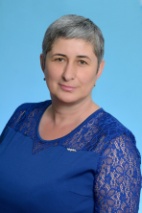 Тибилова Жанна Шамиловнаbrutsoh@list.ruИ.о. Зам. директора по УВР E-mail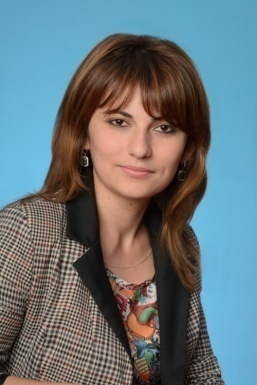 Багаева Ульяна Рузвельтовнаbagaeva-@mail.ruЛицензияот 20 мая 2016 г. №2371Серия 15Л01 №0001288АккредитацияОт 14 июня 2013г. №901Серия 15 А 01 №0000039Показатель оцениванияЗначения показателяНаличие расписания уроков, элективных курсовдаСоответствие кол-ва часов в расписании кол-ву часов в учебном плане даНаличие учебных сменоднаПродолжительность урока1кл.- 35 мин. 1 полугодие,          45 мин. 2 полугодие          2-11 классы - 45 мин.Начало занятий8час.30 мин.Продолжительность перемен10 минутПродолжительность большой перемены15 минутДинамическая пауза для учащихся 1 класса45 минут     Имеют  стаж работы:Уровень  квалификацииУровень образованияУчебный годКоличество педагогов, прошедших обучение2017-20188Учебный годКол-во уч-сяНачальная школаОсновная школаСредняя школа2013-201414362 (10 ГКП)67142014-201513356 (13ГКП)62152015-201613460 (12 ГКП)60142016-2017122516382017-201813359 (13)6212ПараллельНачало периодаПрибылоВыбылоКонец периода118011728008311001141000101-4513001361200127120012813001391200125-91010001011200210-11120012Всего№Фамилия, имя, отчествоКлассВыбытиеВыбытие№Фамилия, имя, отчествоКлассДатаКуда1Журавель Егор110.10.2018 СОШ с.ХумалагСтупень обучения2013/20142013/20142014/20152014/20152015/20162015/20162016/20172016/20172017/20182017/2018Ступень обучения% усп% кач% усп% кач% усп% кач% усп% кач% усп% качГКП детей----------1 класс----------2 класс100311002510036,3610041,67%100253 класс1008,31002310036,3610050%10036,364 класс10038,4100101003010050%100502015/2016г.2015/2016г.2016/2017г.2016/2017г.2017/2018г2017/2018гКач.зн.,%Кач.зн.,%Кач.зн.,%Кач.зн.,%Кач.зн.,%Кач.зн.,%5 кл05 кл33,335 кл30,776 кл15,386 кл18,186 кл257 кл7,697 кл237 кл08 кл18,758 кл268 кл15,389 кл09 кл26,679 кл25КлассУченикиУченикиУченикиУченикиУченикиУченикиУченикиУченикиУченикиУченикиУченикиСр. баллОбщий % кач. зн.Общий СОУ (%)КлассВсегоОтличникиОтличникиОтличникиХорошистыХорошистыУспевающиеУспевающиеНеуспевающиеНеуспевающиеНеуспевающиеСр. баллОбщий % кач. зн.Общий СОУ (%)КлассВсегоВсего%ФИОВсего%Всего%Всего%ФИОСр. баллОбщий % кач. зн.Общий СОУ (%)101000660440004,116069,8211200002100003,75058,453 Ступень1200630670003,935064,13Школа1200630670003,935064,132015/2016г.2015/2016г.2016/2017г.2016/2017г.2017/2018г2017/2018гКач.зн.,%Кач.зн.,%Кач.зн.,%Кач.зн.,%Кач.зн.,%Кач.зн.,%10 кл8010 кл010 кл6011 кл33,3311 кл10011 кл0КлассУченикиУченикиУченикиУченикиУченикиУченикиУченикиУченикиУченикиУченикиУченикиСр. баллОбщий % кач. зн.Общий СОУ (%)КлассВсегоОтличникиОтличникиОтличникиХорошистыХорошистыУспевающиеУспевающиеНеуспевающиеНеуспевающиеНеуспевающиеСр. баллОбщий % кач. зн.Общий СОУ (%)КлассВсегоВсего%ФИОВсего%Всего%Всего%ФИОСр. баллОбщий % кач. зн.Общий СОУ (%)2800225675004,142570,7331100436,36763,64003,9236,3663,87410005505500045066,671 Ступень29001137,121862,88004,0237,9367,0951300430,77969,23003,7230,7757,9261200325975003,692556,81712000012100003,49050,3781300215,381184,61003,615,3853,1691200325975003,782558,732 Ступень62001219,235080,77003,6619,3555,4101000660440004,116069,8211200002100003,75058,453 Ступень1200630670003,935064,13Школа103002928,787471,22003,8728,1662,212015/2016г.2015/2016г.2016/2017г.2016/2017г.2017/2018г2017/2018гКач.зн.,%Кач.зн.,%Кач.зн.,%Кач.зн.,%Кач.зн.,%Кач.зн.,%2 кл36,362 кл41,672 кл253 кл36,363 кл503 кл36,364кл304 кл504 кл505 кл05 кл33,335 кл30,776 кл15,386 кл18,186 кл257 кл7,697 кл237 кл08 кл18,758 кл268 кл15,389 кл09 кл26,679 кл2510 кл8010 кл010 кл6011 кл33,3311 кл10011 кл0234567891011-17%-20%=—2%+7-23%—2%-2%+ 60%-100%    Успеваемость2 кл.3 кл.4 кл.Отличников: 000Хорошистов: 245C одной "4"      000C одной "3"001Общий средний балл класса:  444Общий % успеваемости класса:  100100100Общий % кач. зн. класса:  253650Ступень обучения2013/20142013/20142014/20152014/20152015/20162015/20162016/20172016/20172017/20182017/2018Ступень обучения% усп% кач% усп% кач% усп% кач% усп% кач% усп% качГКП детей----------1 класс----------2 класс100311002510036,3610041,67%100253 класс1008,31002310036,3610050%10036,364 класс10038,4100101003010050%10050УчебныйгодКол-во уч-ся  (без учета 1 кл.)Успевают  наУспевают  наУспевают  наУспевают  на%успев%к/знСОУУчебныйгодКол-во уч-ся  (без учета 1 кл.)«5»«4»«3»«2»%успев%к/знСОУ2015-201632012200100%37,5%46,5%2016-20173511317488,57%40%45,94%2017-201829010180100%37,5%46%КлассУченикиУченикиУченикиУченикиУченикиУченикиУченикиУченикиУченикиУченикиУченикиСр. баллОбщий % кач. зн.Общий СОУ (%)КлассВсегоОтличникиОтличникиОтличникиХорошистыХорошистыУспевающиеУспевающиеНеуспевающиеНеуспевающиеНеуспевающиеСр. баллОбщий % кач. зн.Общий СОУ (%)КлассВсегоВсего%ФИОВсего%Всего%Всего%ФИОСр. баллОбщий % кач. зн.Общий СОУ (%)51300430,77969,23003,7230,7757,9261200325975003,692556,81712000012100003,49050,3781300215,381184,61003,615,3853,1691200325975003,782558,732 Ступень62001219,235080,77003,6619,3555,4Школа62001219,235080,77003,6619,3555,42015/2016г.2015/2016г.2016/2017г.2016/2017г.2017/2018г2017/2018гКач.зн.,%Кач.зн.,%Кач.зн.,%Кач.зн.,%Кач.зн.,%Кач.зн.,%5 кл05 кл33,335 кл30,776 кл15,386 кл18,186 кл257 кл7,697 кл237 кл08 кл18,758 кл268 кл15,389 кл09 кл26,679 кл25Показатели1011ИтогоЧисло уч-ся на конец года41620Окончили  на «5»---Окончили на  «4» и «5»369Окончили  с одной  «3  »112Число неуспевающих учащихся-11Качество знаний (%)75%38%45%Степень обученности (%)72%64%48%КлассУченикиУченикиУченикиУченикиУченикиУченикиУченикиУченикиУченикиУченикиУченикиСр. баллОбщий % кач. зн.Общий СОУ (%)КлассВсегоОтличникиОтличникиОтличникиХорошистыХорошистыУспевающиеУспевающиеНеуспевающиеНеуспевающиеНеуспевающиеСр. баллОбщий % кач. зн.Общий СОУ (%)КлассВсегоВсего%ФИОВсего%Всего%Всего%ФИОСр. баллОбщий % кач. зн.Общий СОУ (%)101000660440004,116069,8211200002100003,75058,453 Ступень1200630670003,935064,13Школа1200630670003,935064,132015/2016г.2015/2016г.2016/2017г.2016/2017г.2017/2018г2017/2018гКач.зн.,%Кач.зн.,%Кач.зн.,%Кач.зн.,%Кач.зн.,%Кач.зн.,%10 кл8010 кл010 кл6011 кл33,3311 кл10011 кл01.Цель проведенияМониторинг результатов введения ФГОС, выявление уровня подготовки и определение качества образования школьников, развитие единого образовательного пространства в РФ2.График проведения20.03.2018–  английский язык 11 класс21.03.2018 – история 11 класс3.04.2018 – география 11 класс5.04.2018 – химия 11 класс10.04.2018 – физика 11 класс12.04.2018– биология 11 класс17.04.2018	– русский язык (Часть 1. Диктант) 4 класс17.04.2018 – русский язык 5 класс18.04.2018 – математика 6 класс19.04.2018– русский язык (Часть 2. в форме теста) 4 класс19.04.2018 – математика 5 класс20.04.2018 – биология  6 класс24.04.2018	– математика 4 класс24.04.2018 – история 5 класс25.04.2018 – русский язык 6 класс26.04.2018– окружающий мир 4 класс26.04.2018 – биология 5 класс27.04.2018	– география 6 класс11.05.2018 – обществознание 6 класс15.05.2018 – история 6 класс3.Время проведения3 –4 уроки4.Длительность45 – 60 минут5.УчастникиУчащиеся 4, 5, 6 и 11 классов. Учителя  начальных классов, учителя- предметники, заместитель директора по УВР6.Характеристика содержания ВПР по русскому языку, Выявление  уровня владения обучающимися предметными правописными нормами современного русского литературного языка, учебно-языковыми аналитическими умениями фонетического, морфемного, морфологического и синтаксического разборов, а также регулятивными и познавательными УУД. 7.Характеристика содержания ВПР по математикеПроверочная работа по математике включала  задания  базового и повышен-ного уровня, которые проверяли умения выполнять устные и письменные вы-числения, решать задачи, представленные в текстовом и табличном варианте.8.Характеристика содержания ВПР по окружающему мируОпределение  уровня владения сведениями о сущности и особенностях при-родных объектов, процессов и явлений, нормах здоровьесберегающего пове-дения в природной среде, на выявление умений анализировать информацию, представленную в разных формах.9.Характеристика содержания ВПР по историиВыявление  и оценка  уровня общеобразовательной подготовки по истории обучающихся  с требованиями ФГОС; на диагностику достижения личностных, метапредметных и предметных результатов обучения.10.Характеристика содержания ВПР по биологииПолучение  данных, позволяющих представить уровень образовательных достижений, выявить недостатки, построить траекторию их исправления и подготовить методические рекомендации для учителей, администрации ОО, а также для учеников и их родителей11.Характеристика содержания ВПР по географииПроверка   знаний географических явлений и процессов  в геосферах, географических особенностей природы населения и хозяйства  отдельных территорий, так и умений  анализировать географическую информацию, представленную в различных формах, способность применять полученные в географические знания для объяснения различных  событий и явлений в повседневной жизни.ФИО учителя По спискуВыполнялиработу«5»«4»«3»«2»Успевае-мостьКачество знанийСредний баллСОУ  Дзгоева Ф.В.1010014560%10%2,630,8%ФИО учителя По спискуВыполнялиработу«5»«4»«3»«2»Успевае-мостьКачество знанийСредний баллСОУ  Дзгоева Ф.В.1010043370%40%3,141,2%ФИО учителя По спискуВыполнялиработу«5»«4»«3»«2»Успевае-мостьКачество знанийСредний баллСОУ  Дзгоева Ф.В.1010025370%20%2,935,6%ФИО учителя 5 классаПо спискуВыполнялиработу«5»«4»«3»«2»Успевае-мостьКач-во знанийСредний баллСОУКасаева А.В.13120363	75	%25%338%ФИО учителя 5 классаПо спискуВыполнялиработу«5»«4»«3»«2»Успевае-мостьКачество знанийСредний баллСОУУлубиева Н.М.1310016370%10%2,832,8%ФИО учителя 5 классаПо спискуВыполнялиработу«5»«4»«3»«2»Успевае-мостьКачество знанийСредний баллСОУ   Есенова З.М.1312244283%50%3,553%ФИО учителя5 классаПо спискуВыполнялиработу«5»«4»«3»«2»Успевае-мостьКачество знанийСредний баллСОУТуаева Р.В.128500362,5%62,5%3,868,5%Всего обучающихсяОбщее количествоучастниковКол-во выпускников, получив-ших соответствующие  отметкиКол-во выпускников, получив-ших соответствующие  отметкиКол-во выпускников, получив-ших соответствующие  отметкиКол-во выпускников, получив-ших соответствующие  отметки% качест-во% успе-вае-мостиСредний баллСОУВсего обучающихсяОбщее количествоучастников«2»«3»«4»«5»% качест-во% успе-вае-мостиСредний баллСОУ127223043%71%3,142%ФИО учителя5 классаОбщее количествоучастниковКол-во выпускников, получивших соответствующие  отметкиКол-во выпускников, получивших соответствующие  отметкиКол-во выпускников, получивших соответствующие  отметкиКол-во выпускников, получивших соответствующие  отметки% качест-во% успе-ваемостиСредний баллСОУФИО учителя5 классаОбщее количествоучастников«2»«3»«4»«5»% качест-во% успе-ваемостиСредний баллСОУКудухова Н.В.9324044%67%3,142%ПредметОбщее количествоучастниковКол-во выпускников, получивших соответствующие  отметкиКол-во выпускников, получивших соответствующие  отметкиКол-во выпускников, получивших соответствующие  отметкиКол-во выпускников, получивших соответствующие  отметки% качество% успевае-мостьСОУПредметОбщее количествоучастников«2»«3»«4»«5»% качество% успевае-мостьСОУГеография9162022%89%40%ПредметОбщее количествоучастниковКол-во выпускников, получивших соответствующие  отметкиКол-во выпускников, получивших соответствующие  отметкиКол-во выпускников, получивших соответствующие  отметкиКол-во выпускников, получивших соответствующие  отметки% Кач.знаний% успе-вае-мостьСОУПредметОбщее количествоучастников«2»«3»«4»«5»% Кач.знаний% успе-вае-мостьСОУОбществознание1064000%40%24%ПредметОбщее количествоучастниковКол-во выпускников, получивших соответствующие  отметкиКол-во выпускников, получивших соответствующие  отметкиКол-во выпускников, получивших соответствующие  отметкиКол-во выпускников, получивших соответствующие  отметки% качест-во% успе-вае-мостиСредний баллСОУПредметОбщее количествоучастников«2»«3»«4»«5»% качест-во% успе-вае-мостиСредний баллСОУИстория10423140%60%3,143%ПредметОбщее количествоучастниковКол-во выпускников, получивших соответствующие  отметкиКол-во выпускников, получивших соответствующие  отметкиКол-во выпускников, получивших соответствующие  отметкиКол-во выпускников, получивших соответствующие  отметки% качество% успевае-мостьСОУСр.баллПредметОбщее количествоучастников«2»«3»«4»«5»% качество% успевае-мостьСОУСр.баллБиология12624033%50%35%2,9По спискуВыполнялиработу«5»«4»«3»«2»Успевае-мостьКачество знанийСредний баллСОУ220020100%0%336%По спискуВыполнялиработу«5»«4»«3»«2»Успевае-мостьКачество знанийСредний баллСОУ220110100%50%3,550%По спискуВыполнялиработу«5»«4»«3»«2»Успевае-мостьКачество знанийСредний баллСОУ220020100%0%336%По спискуВыполнялиработу«5»«4»«3»«2»Успевае-мостьКачество знанийСредний баллСОУ220200100%100%464%По спискуВыполнялиработу«5»«4»«3»«2»Успевае-мостьКачество знанийСредний баллСОУ220110100%50%3,550%По спискуВыполнялиработу«5»«4»«3»«2»Успевае-мостьКачество знанийСредний баллСОУ220020100%0%336%КлассПериодУчениковУспеваемостьУспеваемостьУспеваемостьУспеваемостьУспеваемостьУспеваемостьУспеваемостьУспеваемостьУспеваемостьСредний балл% успев.% кач. зн.Общий СОУ (%)КлассПериодУчениковОтлХорУдНеудН/АОСВЗЧНЗНет оценкиСредний балл% успев.% кач. зн.Общий СОУ (%)61-я четверть121470000003,5100,041,6750,6762-я четверть120570000003,42100,041,6747,6763-я четверть120570000003,42100,041,6747,6764-я четверть120660000003,5100,050,050,006Год120570000003,42100,041,6747,6771-я четверть120480000003,33100,033,3345,3372-я четверть120480000003,33100,033,3345,3373-я четверть120390000003,25100,025,043,0074-я четверть120480000003,33100,033,3345,337Год120480000003,33100,033,3345,3381-я четверть133550000003,85100,061,5461,5482-я четверть131750000003,69100,061,5456,0083-я четверть131840000003,77100,069,2358,1584-я четверть134540000004,0100,069,2366,468Год133640000003,92100,069,2363,6991-я четверть122460000003,67100,050,056,0092-я четверть120750000003,58100,058,3352,3393-я четверть121740000003,75100,066,6757,6794-я четверть126330000004,25100,075,075,009Год126330000004,25100,075,075,00101-й семестр104240000004,0100,060,067,20102-й семестр105500000004,5100,0100,082,0010Год105410000004,4100,090,079,20111-й семестр20200000004,0100,0100,064,00112-й семестр20000000020,00,0--11Год22000000005,0100,0100,0100,00КлассПериодУчениковУспеваемостьУспеваемостьУспеваемостьУспеваемостьУспеваемостьУспеваемостьУспеваемостьУспеваемостьУспеваемостьСредний балл% успев.% кач. зн.Общий СОУ (%)КлассПериодУчениковОтлХорУдНеудН/АОСВЗЧНЗНет оценкиСредний балл% успев.% кач. зн.Общий СОУ (%)51-я четверть132470000003,62100,046,1554,4652-я четверть133280000003,62100,038,4655,0853-я четверть130490000003,31100,030,7744,6254-я четверть133280000003,62100,038,4655,085Год133280000003,62100,038,4655,08ФИО учителя2016-2017 уч.г.2017-2018 уч.г.Калоева Л.Д.48%68%Багаева У.Р.-38%КлассПериодУчениковУспеваемостьУспеваемостьУспеваемостьУспеваемостьУспеваемостьУспеваемостьУспеваемостьУспеваемостьУспеваемостьСредний балл% успев.% кач. зн.Общий СОУ (%)КлассПериодУчениковОтлХорУдНеудН/АОСВЗЧНЗНет оценкиСредний балл% успев.% кач. зн.Общий СОУ (%)61-я четверть120390000003,25100,025,043,0062-я четверть120390000003,25100,025,043,0063-я четверть1202100000003,17100,016,6740,6764-я четверть120390000003,25100,025,043,006Год120390000003,25100,025,043,0071-я четверть120390000003,25100,025,043,0072-я четверть120390000003,25100,025,043,0073-я четверть120390000003,25100,025,043,0074-я четверть1202100000003,17100,016,6740,677Год120390000003,25100,025,043,0081-я четверть130850000003,62100,061,5453,2382-я четверть130840100003,3892,3161,5451,0083-я четверть130850000003,62100,061,5453,2384-я четверть130850000003,62100,061,5453,238Год130850000003,62100,061,5453,2391-я четверть120660000003,5100,050,050,0092-я четверть120660000003,5100,050,050,0093-я четверть120930000003,75100,075,057,0094-я четверть120930000003,75100,075,057,009Год120930000003,75100,075,057,00101-й семестр100640000003,6100,060,052,80102-й семестр100640000003,6100,060,052,8010Год100640000003,6100,060,052,80111-й семестр20200000004,0100,0100,064,00112-й семестр20200000004,0100,0100,064,0011Год20200000004,0100,0100,064,00КлассПериодУчениковУспеваемостьУспеваемостьУспеваемостьУспеваемостьУспеваемостьУспеваемостьУспеваемостьУспеваемостьУспеваемостьСредний балл% успев.% кач. зн.Общий СОУ (%)КлассПериодУчениковОтлХорУдНеудН/АОСВЗЧНЗНет оценкиСредний балл% успев.% кач. зн.Общий СОУ (%)51-я четверть132380000003,54100,038,4652,3152-я четверть132470000003,62100,046,1554,4653-я четверть130490000003,31100,030,7744,6254-я четверть133280000003,62100,038,4655,085Год132380000003,54100,038,4652,31ФИО учителя2016-2017 уч.г.2017-2018 уч.г.Калоева Л.Д.44%58%Багаева У.Р.-38%КлассПериодУчениковУспеваемостьУспеваемостьУспеваемостьУспеваемостьУспеваемостьУспеваемостьУспеваемостьУспеваемостьУспеваемостьСредний балл% успев.% кач. зн.Общий СОУ (%)КлассПериодУчениковОтлХорУдНеудН/АОСВЗЧНЗНет оценкиСредний балл% успев.% кач. зн.Общий СОУ (%)61-я четверть120561000003,3391,6741,6746,0062-я четверть120390000003,25100,025,043,0063-я четверть120462000003,1783,3333,3342,0064-я четверть120570000003,42100,041,6747,676Год120570000003,42100,041,6747,6781-я четверть130652000003,3184,6246,1545,8582-я четверть130480100003,0892,3130,7742,3883-я четверть130382000003,0884,6223,0839,3884-я четверть130580000003,38100,038,4646,778Год130580000003,38100,038,4646,77111-й семестр20020000003,0100,0-36,00112-й семестр20020000003,0100,0-36,0011Год20020000003,0100,0-36,00ФИО учителя2016-2017 уч.г.2017-2018 уч.г.Годжиева Г.Г.18%26,71КлассПериодУчениковУспеваемостьУспеваемостьУспеваемостьУспеваемостьУспеваемостьУспеваемостьУспеваемостьУспеваемостьУспеваемостьСредний балл% успев.% кач. зн.Общий СОУ (%)КлассПериодУчениковОтлХорУдНеудН/АОСВЗЧНЗНет оценкиСредний балл% успев.% кач. зн.Общий СОУ (%)51-я четверть130580000003,38100,038,4646,7752-я четверть1310120000003,15100,07,6940,9253-я четверть130490000003,31100,030,7744,6254-я четверть130490000003,31100,030,7744,625Год130490000003,31100,030,7744,6271-я четверть120075000002,5858,33-27,6772-я четверть1200120000003,0100,0-36,0073-я четверть1200120000003,0100,0-36,0074-я четверть120390000003,25100,025,043,007Год1200120000003,0100,0-36,0091-я четверть120390000003,25100,025,043,0092-я четверть120470100003,0891,6733,3342,9293-я четверть120660000003,5100,050,050,0094-я четверть120660000003,5100,050,050,009Год120660000003,5100,050,050,00101-й семестр105140000004,1100,060,070,80102-й семестр103340000003,9100,060,063,6010Год105140000004,1100,060,070,80ФИО учителя2016-2017 уч.г.2017-2018 уч.г.Касаева А.В.48%35%КлассПериодУчениковУспеваемостьУспеваемостьУспеваемостьУспеваемостьУспеваемостьУспеваемостьУспеваемостьУспеваемостьУспеваемостьСредний балл% успев.% кач. зн.Общий СОУ (%)КлассПериодУчениковОтлХорУдНеудН/АОСВЗЧНЗНет оценкиСредний балл% успев.% кач. зн.Общий СОУ (%)61-я четверть122550000003,75100,058,3358,3362-я четверть121470000003,5100,041,6750,6763-я четверть121362000003,2583,3333,3345,0064-я четверть122460000003,67100,050,056,006Год122460000003,67100,050,056,0081-я четверть130661000003,3892,3146,1547,3882-я четверть130570100003,1592,3138,4644,5483-я четверть130571000003,3192,3138,4645,2384-я четверть130580000003,38100,038,4646,778Год130580000003,38100,038,4646,77111-й семестр20020000003,0100,0-36,00112-й семестр20020000003,0100,0-36,0011Год20020000003,0100,0-36,00ФИО учителя2016-2017 уч.г.2017-2018 уч.г.Годжиева Г.Г.32%30%КлассПериодУчениковУспеваемостьУспеваемостьУспеваемостьУспеваемостьУспеваемостьУспеваемостьУспеваемостьУспеваемостьУспеваемостьСредний балл% успев.% кач. зн.Общий СОУ (%)КлассПериодУчениковОтлХорУдНеудН/АОСВЗЧНЗНет оценкиСредний балл% успев.% кач. зн.Общий СОУ (%)51-я четверть131570000003,54100,046,1551,6952-я четверть130490000003,31100,030,7744,6253-я четверть131390000003,38100,030,7747,3854-я четверть130490000003,31100,030,7744,625Год130490000003,31100,030,7744,6271-я четверть120254100002,5858,3316,6731,5872-я четверть120470100003,0891,6733,3342,9273-я четверть1200120000003,0100,0-36,0074-я четверть120480000003,33100,033,3345,337Год120480000003,33100,033,3345,3391-я четверть120462000003,1783,3333,3342,0092-я четверть123360000003,75100,050,059,0093-я четверть124440000004,0100,066,6766,6794-я четверть120750000003,58100,058,3352,339Год123540000003,92100,066,6763,67101-й семестр105230000004,2100,070,073,60102-й семестр106310000004,5100,090,082,8010Год106310000004,5100,090,082,80ФИО учителя2016-2017 уч.г.2017-2018 уч.г.Касаева А.В.55%55%КлассПериодУчениковУспеваемостьУспеваемостьУспеваемостьУспеваемостьУспеваемостьУспеваемостьУспеваемостьУспеваемостьУспеваемостьСредний балл% успев.% кач. зн.Общий СОУ (%)КлассПериодУчениковОтлХорУдНеудН/АОСВЗЧНЗНет оценкиСредний балл% успев.% кач. зн.Общий СОУ (%)21-я четверть80000080000,00,0--22-я четверть80440000003,5100,050,050,0023-я четверть81520000003,88100,075,061,5024-я четверть82240000003,75100,050,059,002Год81430000003,75100,062,558,0031-я четверть113260000003,73100,045,4558,5532-я четверть112360000003,64100,045,4555,2733-я четверть112360000003,64100,045,4555,2734-я четверть112360000003,64100,045,4555,273Год112360000003,64100,045,4555,2741-я четверть101360000003,5100,040,050,8042-я четверть101180000003,3100,020,045,2043-я четверть101450000003,6100,050,053,6044-я четверть104150000003,9100,050,064,404Год101450000003,6100,050,053,6051-я четверть133550000003,85100,061,5461,5452-я четверть132470000003,62100,046,1554,4653-я четверть133460000003,77100,053,8559,3854-я четверть132290000003,46100,030,7750,155Год133370000003,69100,046,1557,2361-я четверть121470000003,5100,041,6750,6762-я четверть120390000003,25100,025,043,0063-я четверть120570000003,42100,041,6747,6764-я четверть122370000003,58100,041,6753,676Год120570000003,42100,041,6747,6771-я четверть1202100000003,17100,016,6740,6772-я четверть1202100000003,17100,016,6740,6773-я четверть120480000003,33100,033,3345,3374-я четверть120390000003,25100,025,043,007Год120390000003,25100,025,043,0081-я четверть133730000004,0100,076,9265,8582-я четверть131650100003,3892,3153,8551,6283-я четверть130850000003,62100,061,5453,2384-я четверть132470000003,62100,046,1554,468Год131660000003,62100,053,8553,8591-я четверть120660000003,5100,050,050,0092-я четверть120570000003,42100,041,6747,6793-я четверть120660000003,5100,050,050,0094-я четверть120660000003,5100,050,050,009Год120660000003,5100,050,050,00101-й семестр104330000004,1100,070,070,00102-й семестр102440000003,8100,060,060,0010Год102440000003,8100,060,060,00111-й семестр20200000004,0100,0100,064,00112-й семестр20110000003,5100,050,050,0011Год20110000003,5100,050,050,00ФИО учителя2016-2017 уч.г.2017-2018 уч.г.Албегова З.Г.-44%КлассПериодУчениковУспеваемостьУспеваемостьУспеваемостьУспеваемостьУспеваемостьУспеваемостьУспеваемостьУспеваемостьУспеваемостьСредний балл% успев.% кач. зн.Общий СОУ (%)КлассПериодУчениковОтлХорУдНеудН/АОСВЗЧНЗНет оценкиСредний балл% успев.% кач. зн.Общий СОУ (%)51-я четверть1303100000003,23100,023,0842,4652-я четверть130490000003,31100,030,7744,6253-я четверть1303100000003,23100,023,0842,4654-я четверть130670000003,46100,046,1548,925Год130490000003,31100,030,7744,62КлассПериодУчениковУспеваемостьУспеваемостьУспеваемостьУспеваемостьУспеваемостьУспеваемостьУспеваемостьУспеваемостьУспеваемостьСредний балл% успев.% кач. зн.Общий СОУ (%)КлассПериодУчениковОтлХорУдНеудН/АОСВЗЧНЗНет оценкиСредний балл% успев.% кач. зн.Общий СОУ (%)61-я четверть120561000003,3391,6741,6746,0062-я четверть121380000003,42100,033,3348,3363-я четверть120480000003,33100,033,3345,3364-я четверть121470000003,5100,041,6750,676Год120570000003,42100,041,6747,67ФИО учителя2016-2017 уч.г.2017-2018 уч.г.Улубиева Н.М.36%31%Кудухова Н.В.42%42%КлассПериодУчениковУспеваемостьУспеваемостьУспеваемостьУспеваемостьУспеваемостьУспеваемостьУспеваемостьУспеваемостьУспеваемостьСредний балл% успев.% кач. зн.Общий СОУ (%)КлассПериодУчениковОтлХорУдНеудН/АОСВЗЧНЗНет оценкиСредний балл% успев.% кач. зн.Общий СОУ (%)71-я четверть1200120000003,0100,0-36,0072-я четверть120390000003,25100,025,043,0073-я четверть1200120000003,0100,0-36,0074-я четверть120390000003,25100,025,043,007Год1202100000003,17100,016,6740,6781-я четверть1300130000003,0100,0-36,0082-я четверть130660100003,2392,3146,1546,6983-я четверть1303100000003,23100,023,0842,4684-я четверть130670000003,46100,046,1548,928Год130580000003,38100,038,4646,7791-я четверть120480000003,33100,033,3345,3392-я четверть120390000003,25100,025,043,0093-я четверть120480000003,33100,033,3345,3394-я четверть120750000003,58100,058,3352,339Год120570000003,42100,041,6747,67101-й семестр102440000003,8100,060,060,00102-й семестр102440000003,8100,060,060,0010Год102440000003,8100,060,060,00111-й семестр20020000003,0100,0-36,00112-й семестр20020000003,0100,0-36,0011Год20020000003,0100,0-36,00ФИО учителя2016-2017 уч.г.2017-2018 уч.г.Улубиева Н.М.39%31%лассПериодУчениковУспеваемостьУспеваемостьУспеваемостьУспеваемостьУспеваемостьУспеваемостьУспеваемостьУспеваемостьУспеваемостьСредний балл% успев.% кач. зн.Общий СОУ (%)лассПериодУчениковОтлХорУдНеудН/АОСВЗЧНЗНет оценкиСредний балл% успев.% кач. зн.Общий СОУ (%)71-я четверть120390000003,25100,025,043,0072-я четверть1201110000003,08100,08,3338,3373-я четверть1202100000003,17100,016,6740,6774-я четверть1201110000003,08100,08,3338,337Год1202100000003,17100,016,6740,6781-я четверть130580000003,38100,038,4646,7782-я четверть130390100003,092,3123,0840,2383-я четверть130490000003,31100,030,7744,6284-я четверть1301120000003,08100,07,6938,158Год1303100000003,23100,023,0842,4691-я четверть120390000003,25100,025,043,0092-я четверть1202100000003,17100,016,6740,6793-я четверть120390000003,25100,025,043,0094-я четверть120750000003,58100,058,3352,339Год120480000003,33100,033,3345,33101-й семестр101540000003,7100,060,056,40102-й семестр101540000003,7100,060,056,4010Год101540000003,7100,060,056,40111-й семестр20020000003,0100,0-36,00112-й семестр20020000003,0100,0-36,0011Год20020000003,0100,0-36,00ФИО учителя2017-2018 уч.г.Улубиева Н.М.27%КлассПериодУчениковУспеваемостьУспеваемостьУспеваемостьУспеваемостьУспеваемостьУспеваемостьУспеваемостьУспеваемостьУспеваемостьСредний балл% успев.% кач. зн.Общий СОУ (%)КлассПериодУчениковОтлХорУдНеудН/АОСВЗЧНЗНет оценкиСредний балл% успев.% кач. зн.Общий СОУ (%)71-я четверть120552000003,2583,3341,6744,3372-я четверть120570000003,42100,041,6747,6773-я четверть1200120000003,0100,0-36,0074-я четверть1201110000003,08100,08,3338,337Год1201110000003,08100,08,3338,3381-я четверть131750000003,69100,061,5456,0082-я четверть130750100003,3192,3153,8548,8583-я четверть130580000003,38100,038,4646,7784-я четверть132740000003,85100,069,2360,928Год130760000003,54100,053,8551,0891-я четверть120561000003,3391,6741,6746,0092-я четверть120570000003,42100,041,6747,6793-я четверть120480000003,33100,033,3345,3394-я четверть120660000003,5100,050,050,009Год120570000003,42100,041,6747,67101-й семестр104240000004,0100,060,067,20102-й семестр105140000004,1100,060,070,8010Год105140000004,1100,060,070,80111-й семестр20020000003,0100,0-36,00112-й семестр20020000003,0100,0-36,0011Год20020000003,0100,0-36,00ФИО учителя2016-2017 уч.г.2017-2018 уч.г.Кудухова Н.В.4833КлассПериодУчениковУспеваемостьУспеваемостьУспеваемостьУспеваемостьУспеваемостьУспеваемостьУспеваемостьУспеваемостьУспеваемостьСредний балл% успев.% кач. зн.Общий СОУ (%)КлассПериодУчениковОтлХорУдНеудН/АОСВЗЧНЗНет оценкиСредний балл% успев.% кач. зн.Общий СОУ (%)51-я четверть132380000003,54100,038,4652,3152-я четверть133460000003,77100,053,8559,3853-я четверть130760000003,54100,053,8551,0854-я четверть134450000003,92100,061,5464,315Год133460000003,77100,053,8559,3861-я четверть120570000003,42100,041,6747,6762-я четверть121461000003,4291,6741,6749,0063-я четверть122360100003,3391,6741,6751,2564-я четверть123270000003,67100,041,6756,676Год122370000003,58100,041,6753,6771-я четверть1202100000003,17100,016,6740,6772-я четверть120470100003,0891,6733,3342,9273-я четверть1201110000003,08100,08,3338,3374-я четверть120750000003,58100,058,3352,337Год120480000003,33100,033,3345,3381-я четверть130760000003,54100,053,8551,0882-я четверть130660100003,2392,3146,1546,6983-я четверть130580000003,38100,038,4646,7784-я четверть130850000003,62100,061,5453,238Год130760000003,54100,053,8551,0891-я четверть120660000003,5100,050,050,0092-я четверть120650100003,2591,6750,047,5893-я четверть120840000003,67100,066,6754,6794-я четверть120840000003,67100,066,6754,679Год120840000003,67100,066,6754,67101-й семестр101540000003,7100,060,056,40102-й семестр104240000004,0100,060,067,2010Год104240000004,0100,060,067,20111-й семестр20020000003,0100,0-36,00112-й семестр20020000003,0100,0-36,0011Год20020000003,0100,0-36,00ФИО учителя2016-2017 уч.г.2017-2018 уч.г.Есенова З.М.47,8345,62КлассПериодУчениковУспеваемостьУспеваемостьУспеваемостьУспеваемостьУспеваемостьУспеваемостьУспеваемостьУспеваемостьУспеваемостьСредний балл% успев.% кач. зн.Общий СОУ (%)КлассПериодУчениковОтлХорУдНеудН/АОСВЗЧНЗНет оценкиСредний балл% успев.% кач. зн.Общий СОУ (%)51-я четверть131480000003,46100,038,4649,5452-я четверть133280000003,62100,038,4655,0853-я четверть132380000003,54100,038,4652,3154-я четверть135440000004,08100,069,2369,235Год133370000003,69100,046,1557,2361-я четверть120570000003,42100,041,6747,6762-я четверть122343000003,3375,041,6748,6763-я четверть122360100003,3391,6741,6751,2564-я четверть122370000003,58100,041,6753,676Год122370000003,58100,041,6753,6771-я четверть1202100000003,17100,016,6740,6772-я четверть120380100003,091,6725,040,5873-я четверть120390000003,25100,025,043,0074-я четверть120480000003,33100,033,3345,337Год120480000003,33100,033,3345,3381-я четверть130670000003,46100,046,1548,9282-я четверть130660100003,2392,3146,1546,6983-я четверть130670000003,46100,046,1548,9284-я четверть1301120000003,85100,084,6259,698Год130670000003,46100,046,1548,9291-я четверть120660000003,5100,050,050,0092-я четверть120650100003,2591,6750,047,5893-я четверть120840000003,67100,066,6754,6794-я четверть120840000003,67100,066,6754,679Год120840000003,67100,066,6754,67101-й семестр100640000003,6100,060,052,80102-й семестр104330000004,1100,070,070,0010Год104330000004,1100,070,070,00111-й семестр20020000003,0100,0-36,00112-й семестр20020000003,0100,0-36,0011Год20020000003,0100,0-36,00ФИО учителя2016-2017 уч.г.2017-2018 уч.г.Есенова З.М.46,5343,42КлассПериодУчениковУспеваемостьУспеваемостьУспеваемостьУспеваемостьУспеваемостьУспеваемостьУспеваемостьУспеваемостьУспеваемостьСредний балл% успев.% кач. зн.Общий СОУ (%)КлассПериодУчениковОтлХорУдНеудН/АОСВЗЧНЗНет оценкиСредний балл% успев.% кач. зн.Общий СОУ (%)51-я четверть132560000003,69100,053,8556,6252-я четверть133280000003,62100,038,4655,0853-я четверть133280000003,62100,038,4655,0854-я четверть133190000003,54100,030,7752,925Год133190000003,54100,030,7752,9261-я четверть122370000003,58100,041,6753,6762-я четверть123270000003,67100,041,6756,6763-я четверть121470000003,5100,041,6750,6764-я четверть122280000003,5100,033,3351,336Год122280000003,5100,033,3351,3371-я четверть120480000003,33100,033,3345,3372-я четверть120390000003,25100,025,043,0073-я четверть120570000003,42100,041,6747,6774-я четверть120390000003,25100,025,043,007Год120390000003,25100,025,043,0081-я четверть131480000003,46100,038,4649,5482-я четверть130480100003,0892,3130,7742,3883-я четверть130580000003,38100,038,4646,7784-я четверть130670000003,46100,046,1548,928Год130670000003,46100,046,1548,9291-я четверть120570000003,42100,041,6747,6792-я четверть121290000003,33100,025,046,0093-я четверть121740000003,75100,066,6757,6794-я четверть121740000003,75100,066,6757,679Год121740000003,75100,066,6757,67101-й семестр102440000003,8100,060,060,00102-й семестр102440000003,8100,060,060,0010Год102440000003,8100,060,060,00111-й семестр20020000003,0100,0-36,00112-й семестр20200000004,0100,0100,064,0011Год20200000004,0100,0100,064,00ФИО учителя2016-2017 уч.г.2017-2018 уч.г.Туаева Р.В.42%52%ассПериодУчениковУспеваемостьУспеваемостьУспеваемостьУспеваемостьУспеваемостьУспеваемостьУспеваемостьУспеваемостьУспеваемостьСредний балл% успев.% кач. зн.Общий СОУ (%)ассПериодУчениковОтлХорУдНеудН/АОСВЗЧНЗНет оценкиСредний балл% успев.% кач. зн.Общий СОУ (%)101-й семестр102530000003,9100,070,062,80102-й семестр102530000003,9100,070,062,8010Год102530000003,9100,070,062,80111-й семестр20020000003,0100,0-36,00112-й семестр20200000004,0100,0100,064,0011Год20200000004,0100,0100,064,00ФИО учителя2017-2018 уч.г.Туаева Р.В.85КлассПериодУчениковУспеваемостьУспеваемостьУспеваемостьУспеваемостьУспеваемостьУспеваемостьУспеваемостьУспеваемостьУспеваемостьСредний балл% успев.% кач. зн.Общий СОУ (%)КлассПериодУчениковОтлХорУдНеудН/АОСВЗЧНЗНет оценкиСредний балл% успев.% кач. зн.Общий СОУ (%)61-я четверть122370000003,58100,041,6753,6762-я четверть123270000003,67100,041,6756,6763-я четверть123270000003,67100,041,6756,6764-я четверть122370000003,58100,041,6753,676Год122370000003,58100,041,6753,6771-я четверть120480000003,33100,033,3345,3372-я четверть120390000003,25100,025,043,0073-я четверть120480000003,33100,033,3345,3374-я четверть120480000003,33100,033,3345,337Год120480000003,33100,033,3345,3381-я четверть130580000003,38100,038,4646,7782-я четверть130660100003,2392,3146,1546,6983-я четверть130670000003,46100,046,1548,9284-я четверть130670000003,46100,046,1548,928Год130670000003,46100,046,1548,9291-я четверть121380000003,42100,033,3348,3392-я четверть121560000003,58100,050,053,0093-я четверть121740000003,75100,066,6757,6794-я четверть122640000003,83100,066,6760,679Год122640000003,83100,066,6760,67101-й семестр102440000003,8100,060,060,00102-й семестр102530000003,9100,070,062,8010Год102530000003,9100,070,062,80111-й семестр20020000003,0100,0-36,00112-й семестр20200000004,0100,0100,064,0011Год20200000004,0100,0100,064,00ФИО учителя2017-2018 уч.г.Туаева Р.В.60%КлассПериодУчениковУспеваемостьУспеваемостьУспеваемостьУспеваемостьУспеваемостьУспеваемостьУспеваемостьУспеваемостьУспеваемостьСредний балл% успев.% кач. зн.Общий СОУ (%)КлассПериодУчениковОтлХорУдНеудН/АОСВЗЧНЗНет оценкиСредний балл% успев.% кач. зн.Общий СОУ (%)71-я четверть120480000003,33100,033,3345,3372-я четверть120570000003,42100,041,6747,6773-я четверть120840000003,67100,066,6754,6774-я четверть120480000003,33100,033,3345,337Год120750000003,58100,058,3352,3381-я четверть130670000003,46100,046,1548,9282-я четверть130570100003,1592,3138,4644,5483-я четверть130760000003,54100,053,8551,0884-я четверть130940000003,69100,069,2355,388Год130850000003,62100,061,5453,2391-я четверть120570000003,42100,041,6747,6792-я четверть120660000003,5100,050,050,0093-я четверть120660000003,5100,050,050,0094-я четверть120930000003,75100,075,057,009Год120750000003,58100,058,3352,33101-й семестр100820000003,8100,080,058,40102-й семестр100820000003,8100,080,058,4010Год100820000003,8100,080,058,40111-й семестр20110000003,5100,050,050,00112-й семестр20200000004,0100,0100,064,0011Год20200000004,0100,0100,064,00ФИО учителя2017-2018 уч.г.Уртаева М.М.72%КлассПериодУчениковУспеваемостьУспеваемостьУспеваемостьУспеваемостьУспеваемостьУспеваемостьУспеваемостьУспеваемостьУспеваемостьСредний балл% успев.% кач. зн.Общий СОУ (%)КлассПериодУчениковОтлХорУдНеудН/АОСВЗЧНЗНет оценкиСредний балл% успев.% кач. зн.Общий СОУ (%)81-я четверть136520000004,31100,084,6276,3182-я четверть135520100003,9292,3176,9269,1583-я четверть130670000003,46100,046,1548,9284-я четверть134720000004,15100,084,6270,778Год134720000004,15100,084,6270,7791-я четверть120570000003,42100,041,6747,6792-я четверть120560100003,1791,6741,6745,2593-я четверть120840000003,67100,066,6754,6794-я четверть120930000003,75100,075,057,009Год120840000003,67100,066,6754,67101-й семестр104330000004,1100,070,070,00102-й семестр104420000004,2100,080,072,8010Год104420000004,2100,080,072,80111-й семестр20200000004,0100,0100,064,00112-й семестр20200000004,0100,0100,064,0011Год20200000004,0100,0100,064,00ФИО учителя2016-2017 уч.г.2017-2018 уч.г.Беликова З.Х.52%82%КлассПериодУчениковУспеваемостьУспеваемостьУспеваемостьУспеваемостьУспеваемостьУспеваемостьУспеваемостьУспеваемостьУспеваемостьСредний балл% успев.% кач. зн.Общий СОУ (%)КлассПериодУчениковОтлХорУдНеудН/АОСВЗЧНЗНет оценкиСредний балл% успев.% кач. зн.Общий СОУ (%)21-я четверть80000080000,00,0--22-я четверть84400000004,5100,0100,082,0023-я четверть85300000004,63100,0100,086,5024-я четверть85300000004,63100,0100,086,502Год84400000004,5100,0100,082,0031-я четверть114700000004,36100,0100,077,0932-я четверть114610000004,27100,090,9174,5533-я четверть112810000004,09100,090,9168,0034-я четверть116500000004,55100,0100,083,643Год114610000004,27100,090,9174,5541-я четверть103700000004,3100,0100,074,8042-я четверть103700000004,3100,0100,074,8043-я четверть103700000004,3100,0100,074,8044-я четверть106300010004,67100,0100,088,004Год103700000004,3100,0100,074,8051-я четверть138400010004,67100,0100,088,0052-я четверть137410010004,5100,091,6782,6753-я четверть134810000004,23100,092,3172,9254-я четверть136700000004,46100,0100,080,625Год135710000004,31100,092,3175,6961-я четверть125520000004,25100,083,3374,3362-я четверть125610000004,33100,091,6776,6763-я четверть123720000004,08100,083,3368,3364-я четверть128310000004,58100,091,6785,676Год126510000004,42100,091,6779,6771-я четверть124700100004,091,6791,6771,2572-я четверть128310000004,58100,091,6785,6773-я четверть127320000004,42100,083,3380,3374-я четверть129300000004,75100,0100,091,007Год127410000004,5100,091,6782,6781-я четверть136700000004,46100,0100,080,6282-я четверть133900100003,9292,3192,3167,9283-я четверть1331000000004,23100,0100,072,3184-я четверть134800010004,33100,0100,076,008Год134900000004,31100,0100,075,0891-я четверть127500000004,58100,0100,085,0092-я четверть128400000004,67100,0100,088,0093-я четверть124800000004,33100,0100,076,0094-я четверть129300000004,75100,0100,091,009Год129300000004,75100,0100,091,00101-й семестр108200000004,8100,0100,092,80102-й семестр108200000004,8100,0100,092,8010Год108200000004,8100,0100,092,80111-й семестр22000000005,0100,0100,0100,00112-й семестр22000000005,0100,0100,0100,0011Год22000000005,0100,0100,0100,00КлассПериодУчениковУспеваемостьУспеваемостьУспеваемостьУспеваемостьУспеваемостьУспеваемостьУспеваемостьУспеваемостьУспеваемостьСредний балл% успев.% кач. зн.Общий СОУ (%)КлассПериодУчениковОтлХорУдНеудН/АОСВЗЧНЗНет оценкиСредний балл% успев.% кач. зн.Общий СОУ (%)21-я четверть80000080000,00,0--22-я четверть83500000004,38100,0100,077,5023-я четверть84400000004,5100,0100,082,0024-я четверть85300000004,63100,0100,086,502Год84400000004,5100,0100,082,0031-я четверть115510000004,36100,090,9177,8232-я четверть116410000004,45100,090,9181,0933-я четверть117310000004,55100,090,9184,3634-я четверть116500000004,55100,0100,083,643Год117400000004,64100,0100,086,9141-я четверть105500000004,5100,0100,082,0042-я четверть105500000004,5100,0100,082,0043-я четверть106310000004,5100,090,082,8044-я четверть104420000004,2100,080,072,804Год104510000004,3100,090,075,6051-я четверть135530000004,15100,076,9271,3852-я четверть134630000004,08100,076,9268,6253-я четверть136340000004,15100,069,2372,0054-я четверть136430000004,23100,076,9274,155Год135440000004,08100,069,2369,2361-я четверть124530000004,08100,075,069,0062-я четверть125520000004,25100,083,3374,3363-я четверть125430000004,17100,075,072,0064-я четверть125430000004,17100,075,072,006Год125430000004,17100,075,072,0071-я четверть125601000004,2591,6791,6775,0072-я четверть124530000004,08100,075,069,0073-я четверть124710000004,25100,091,6773,6774-я четверть127410000004,5100,091,6782,677Год124710000004,25100,091,6773,67ФИО учителя2017-2018 уч.г.Гулдаева С.М.88%лассПериодУчениковУспеваемостьУспеваемостьУспеваемостьУспеваемостьУспеваемостьУспеваемостьУспеваемостьУспеваемостьУспеваемостьСредний балл% успев.% кач. зн.Общий СОУ (%)лассПериодУчениковОтлХорУдНеудН/АОСВЗЧНЗНет оценкиСредний балл% успев.% кач. зн.Общий СОУ (%)81-я четверть130490000003,31100,030,7744,6282-я четверть130570100003,1592,3138,4644,5483-я четверть130670000003,46100,046,1548,9284-я четверть132650000003,77100,061,5458,778Год130760000003,54100,053,8551,0891-я четверть121533000003,3375,050,048,0092-я четверть120740100003,3391,6758,3349,9293-я четверть120471000003,2591,6733,3343,6794-я четверть120660000003,5100,050,050,009Год120660000003,5100,050,050,00101-й семестр102431000003,790,060,058,00102-й семестр105230000004,2100,070,073,6010Год105230000004,2100,070,073,60111-й семестр20020000003,0100,0-36,00112-й семестр20020000003,0100,0-36,0011Год20020000003,0100,0-36,00ФИО учителя2017-2018 уч.г.Гулдаева С.М.43%КлассПериодУчениковУспеваемостьУспеваемостьУспеваемостьУспеваемостьУспеваемостьУспеваемостьУспеваемостьУспеваемостьУспеваемостьСредний балл% успев.% кач. зн.Общий СОУ (%)КлассПериодУчениковОтлХорУдНеудН/АОСВЗЧНЗНет оценкиСредний балл% успев.% кач. зн.Общий СОУ (%)21-я четверть80000080000,00,0--22-я четверть82420000004,0100,075,066,0023-я четверть85120000004,38100,075,079,5024-я четверть83320000004,13100,075,070,502Год83320000004,13100,075,070,5031-я четверть112630000003,91100,072,7362,9132-я четверть112630000003,91100,072,7362,9133-я четверть116320000004,36100,081,8278,5534-я четверть113440000003,91100,063,6463,643Год113440000003,91100,063,6463,6441-я четверть103610000004,2100,090,072,0042-я четверть103340000003,9100,060,063,6043-я четверть105320000004,3100,080,076,4044-я четверть105230000004,2100,070,073,604Год105320000004,3100,080,076,4051-я четверть134630000004,08100,076,9268,6252-я четверть134540000004,0100,069,2366,4653-я четверть136430000004,23100,076,9274,1554-я четверть135530000004,15100,076,9271,385Год135620000004,23100,084,6273,5461-я четверть124530000004,08100,075,069,0062-я четверть124350000003,92100,058,3364,3363-я четверть126240000004,17100,066,6772,6764-я четверть123360000003,75100,050,059,006Год125340000004,08100,066,6769,6771-я четверть120840000003,67100,066,6754,6772-я четверть120840000003,67100,066,6754,6773-я четверть126330000004,25100,075,075,0074-я четверть127320000004,42100,083,3380,337Год126330000004,25100,075,075,00ФИО учителя2017-2018 уч.г.Хетагурова В.В.74%№ п/пОУКол-во уч.Ср.баллСр.оценкаКол-во «2»Кол-во «3»Кол-во «4»Кол-во «5»1МКОУ СОШ с. Брут123140624Итого по Правобережному                  р-ну334№ п/пОУКол-во уч.Ср.баллСр.оценкаКол-во «2»Кол-во «3»Кол-во «4»Кол-во «5»МКОУ СОШ с. Брут1217402100Итого по Правобережному р-ну194№ п/пОУКол-во уч.Ср.баллСр.оценкаКол-во «2»Кол-во «3»Кол-во «4»Кол-во «5»1МКОУ СОШ с. Брут21930200Итого по Правобережному р-ну204№ п/пОУКол-во уч.Ср.баллСр.оценкаКол-во «2»Кол-во «3»Кол-во «4»Кол-во «5»1.МКОУ СОШ с. Брут123540741Итого по Правобережному р-ну364№ п/пОУКол-во уч.Ср.баллСр.оценкаКол-во «2»Кол-во «3»Кол-во «4»Кол-во «5» 1.МКОУ СОШ с. Брут12240010Итого по Правобережному р-ну203,8№ п/пОУКол-во уч.Ср.баллСр.оценкаКол-во «2»Кол-во «3»Кол-во «4»Кол-во «5» 1.МКОУ СОШ с. Брут53240131Итого по Правобережному р-ну334№ п/пОУКол-во уч.Ср.баллСр.оценкаКол-во «2»Кол-во «3»Кол-во «4»Кол-во «5» 1.МКОУ СОШ с. Брут42740130Итого по Правобережному р-ну284№ п/пОУкол-во участниковпреодолели порог%не преодолели порог%средний бал№ п/пОУкол-во участниковпреодолели порог%не преодолели порог%средний бал№ п/пОУкол-во участниковпреодолели порог%не преодолели порог%средний бал№ п/пОУкол-во участниковпреодолели порог%не преодолели порог%средний бал1.МКОУ СОШ с.Брут221000054ИТОГО221000058№        Наименование ОУВсеговыпускников  Сдали экзамен  на:  Сдали экзамен  на:  Сдали экзамен  на:  Сдали экзамен  на:Ср. оценкаСр. балл№        Наименование ОУВсеговыпускников«5»«4»      «3»         «2»Ср. оценкаСр. балл1.МКОУ СОШ с.Брут20110411Итого: 20110411Итого: 21411№ п/пОУкол-во участниковпреодолели порог%не преодолели порог%средний балл№ п/пОУкол-во участниковпреодолели порог%не преодолели порог%средний балл№ п/пОУкол-во участниковпреодолели порог%не преодолели порог%средний балл№ п/пОУкол-во участниковпреодолели порог%не преодолели порог%средний балл1.МКОУ СОШ с.Брут100110014ИТОГО37,8№ п/пОУкол-во участниковпреодолели порог%не преодолели порог%средний балл№ п/пОУкол-во участниковпреодолели порог%не преодолели порог%средний балл№ п/пОУкол-во участниковпреодолели порог%не преодолели порог%средний балл№ п/пОУкол-во участниковпреодолели порог%не преодолели порог%средний балл1.МКОУ СОШ с.Брут111000040ИТОГО39,2№ п/пОУкол-во участниковпреодолели порог%не преодолели порог%средний балл№ п/пОУкол-во участниковпреодолели порог%не преодолели порог%средний балл№ п/пОУкол-во участниковпреодолели порог%не преодолели порог%средний балл№ п/пОУкол-во участниковпреодолели порог%не преодолели порог%средний балл7МКОУ СОШ с.Брут100110023ИТОГО36№Ф.И.О. учителяОбразованиеГод рожд.Пед.стажКласс Категория УМК1Гасиева Алла АндреевнаСОГУ 2004198162соответствие«Школа России»2Кумсиева Изобелла ТатаркановнаСОГПИ 2005г1969263соответствие«Школа России»3Туганова Светлана ХаджимуратовнаОПУ 1980г1961381первая«Школа России»4Тибилова Зарина ЭльбрусовнаСОГПИ 2008г1987130соответствие5Дзгоева Фатима ВалерьевнаСОГУ 2017г1996-4соответствие«Школа России»классФ.И.О. учителяТема по самообразованию1Туганова С.Х.Современный учитель-активный интернет – пользователь.2Гасиева А.А.Формирование самооценки младшего школьника.3Кумсиева И.Т.Развитие орфографической зоркости младших школьников.0Тибилова З.ЭФормирование первоначальных умений и навыков у детей ГКП посредством опытно-экспериментальный и исследовательской деятельности.4Дзгоева Ф.В.Создание условий для формирования у обучающихся положительных эмоций по отношению к учебной деятельности.Содержание работыСрокиОтветствен.1Провести смотр готовности школы, кабинетов к началу учебного годаДо 01.09.Директор 2Обновление стендов школыв теч. годаЗД по ВР, ЗД по УВР3Укомплектовать школу педагогическими кадрами. Утвердить педагогическую нагрузку, распределить обязанностиДо 01.09Директор школы4Издание  приказов:  - о зачислении учащихся в 1-й класс;                                  - об организованном начале учебного года;                                  -	о назначении классных руководителей;-о назначении ответственного за ТБ и ПБ по школе;-	об утверждении плана работы на год;-	об утверждении режима работы школы на учебный год;- об утверждении рабочих программ педагогов, планов ВР;-об утверждении годового  календарного учебного графика и т.д.01.09Директор5Подготовить и отправить отчеты на начало учебного года (ОШ-2)До 10.09.Администрация6Изучить вновь изданные нормативные документы МОиН  РФ и ознакомить с ними учителейСентябрьАдминистрация 7Составление учебного плана с пояснительной запиской (на основе анализа прошедшего учебного года)До 1.09.ЗД по УВР8Утвердить расписание занятийДо 05 .09.Администрация 9Оформить на новый учебный год:-	журнал учета пропусков и замены уроков учителей,-	классные электронные  журналы,- журнал дежурства по школесентябрьАдминистрация 10Составить тарификацию учителей на 2018-2019учебный годДо 12.09.Администрация 11Организация работы элективных курсов по выборуЗД по УВР12Уточнить готовность к школе детей из малообеспеченных семейсентябрьЗД по ВР13Оформить личные дела уч-ся 1класса, занести в алфавитную книгуДо 10.09.Кл. рук. 1 кл.14Скорректировать списки детей, стоящих на ВШК. Оформить социальный паспорт школы.сентябрьЗД по ВР15Выявить причины отсутствия уч-ся на уроках в первые дни занятий.сентябрьКл.рук.16Организация и составление графика дежурства классов по школеДо 05.09.ЗД по ВР№МероприятияСрокиОтветственные1Издать приказ о назначении ответственного за ТБ  по школеДо 01.09.Директор2Проводить проверку запасных выходов из здания ОУЕжедневноДежурный администр.3Проверять исправность электровыключателей, наличие в электрощитах стандартных предохранителей и отсутствие оголенных проводов.ЕжедневноОтветственный за ТБ и ПБ4Обеспечение соблюдения правил пожарной безопасности при проведении детских утренников, вечеров, новогодних праздников, других массовых мероприятийПо плану работы школыОтветственный за ТБ и ПБ, дежурный администратор5Проведение противопожарных инструктажей,  инструктажей по охране труда, по ПДД, по действиям во время ЧС , профи-лактике детского травматизма с учащимися, во время каникулНе реже 1 раза в четвертьКл.руководитель,ЗД по ВР6Ведение журналов инструктажей классными руководителямиВ течение годаКл.руководители7Тренировочная эвакуация с учащимися и работниками ОУпо отработке плана эвакуации в случае возникновения ЧС1 раз в полугодиеОтветственный за ТБ8Наличие необходимых средств по охране труда в кабинетах химии, физики, информатики, учебных мастерских, спортзалеВ течение годаДиректор,ответственный за ТБВид информацииОтветственныеЕжедневнаяНаличие педагогов на рабочем местеПосещаемость учащихсяДисциплина по классамПоведение и посещаемость детей «группы риска»Санитарно-гигиеническое состояние школыДиректор школы Зам.директора по УВР Классные руководители Зам.директора по ВР Дежурный учительЕженедельнаяИндивидуальная работа со слабоуспевающими детьмиДежурство учащихсяРабота обслуживающего персоналаЗам.директора по УВРЗам. директора по ВР Директор школыЕжемесячнаяНакопляемость отметок Обученность детей с   ОВЗВоспитательные мероприятия.классные руководители Зам. директора по УВР Зам.директора по ВР Раз в четвертьУспеваемость по предметам Посещение неблагополучных семей Выполнение планов воспитательной работы Родительские собрания по классамЗам. директора по УВР Классные руководители Зам. директора по ВР Классные руководители№ п/пСодержаниеСрокиОтветственные1.Проверить списочный состав учащихся по классам.Сентябрь ЗД по УВР2.Анализ сохранности книжного фонда школы и проверка степеней обеспеченности учащихся учебниками.АпрельБиблиотекарь, кл. рук., ЗД по УВР3.Провести организационное родительское собрание в 1классе.СентябрьКл.руководитель, 4.Осуществлять нормирование труда учащихся в соответствии с методичными указаниями.В течение годаАдминистрацияшколы5.При составлении режима работы руководствоваться санитарно-гигиеническими требованиями.В течение годаАдминистрацияшколы6.Организовать ежедневный контроль за посещаемостью уроков.В теч.годаЗД по УВР7.Организовать контроль за осуществлением медицинского надзора и состоянием здоровья  учащихся.В течение годаЗД по УВР8.Контроль  за дозировкой Д/З, за выполнением учебных программВ теч.годаЗД по УВР9.Комплектование кружков, секций и контроль за их работой.В теч.годаЗД по ВР10.Беседы  по соблюдению правил личной  гигиены учащихся, поведения в школе.В теч.годаКлассныеруководители11.Регулярный инструктаж по ТБ и охране жизни и здоровья детей в кабинетах физики, химии, физической культуры, технологииВ теч. годаЗав. кабинетами,учителя, кл.рук.12.Инструктаж учителей по соблюдению техники безопасности.В теч. годаОтветств.за ТБ13.Соблюдать световой, воздушный, тепловой режимы.В теч. годаЗав. по АХЧ14.Иметь журналы инструктажа по технике безопасности в кабинетах, мастерских, спортзале.В теч.годаЗав. кабинетами15.Организация работы по пропаганде здорового образа жизни: День здоровья; лекции, беседы и т.д.В теч.годаЗД по ВР, Кл.рук.16.Сбор сведений о трудоустройстве выпускниковАвгустЗД по УВР, кл.рук.17.Профориентация (связь с учебными заведениями, оформление стендовой информации для учащихся).В теч. годаЗД по ВР, кл. рук.18.Организация работы по подготовке к итоговой аттестацииВ теч. годаЗД по УВР19.Осуществлять контроль за организацией режима труда и отдыха учащихся в летний период.Июнь-августАдминистрацияшколы20.Контроль за движением учащихсяВ теч.годаДиректор школы21.Оказание помощи обучающимся, испытывающим трудности в обучении (индивидуальные занятия, групповые)В теч. годаучителя- предметники22Контроль за посещаемостьюВ течение годаКл.руководителиТематикамероп-риятияСодержаниедеятельностиСрокипроведенияОтветствен-ныйМетодическое сопровождение профессиональной деятельности вновь принятых учителей.Методическое сопровождение профессиональной деятельности вновь принятых учителей.Методическое сопровождение профессиональной деятельности вновь принятых учителей.Методическое сопровождение профессиональной деятельности вновь принятых учителей.Собеседо-ванияПланирование   работы  на 2018-2019 уч.годсентябрьЗД по УВР. Собеседо-ванияАнализ результатов посещения уроковВ теч. годадиректорЗД по УВРКонсуль-тацииРабота со школьной документацией.сентябрьЗД по УВР Консуль-тацииПодготовка и проведение  промежуточной аттестации по предметуВ теч.годаЗД по УВР Консуль-тацииАнализ результатов профессиональной деятельностиВ теч.годаЗД  поУВР Собеседо-вание Изучение основных нормативных документов, регламентирующих образовательную деятельность.октябрьЗД по УВР Консуль-тацииИзучение способов  проектирования и проведения   урока.февральЗД по УВР  Повышение уровня квалификации педагогических кадров Повышение уровня квалификации педагогических кадров Повышение уровня квалификации педагогических кадров Повышение уровня квалификации педагогических кадровИнформационное совещание учителей: нормативно-правовая база по аттестации; положение о порядке прохождения аттестации; требования к квалификационным характеристикамСентябрь, январьЗД по УВР Оформление плановой документации по аттестацииВ теч.годаЗД по УВР Взаимопосещение уроковВ теч.годаЗД по УВР Оформление портфолио аттестуемыхпо графикуЗД по УВР Прохож-дение КПОбучение учителей на курсах повышения квалификации  по ФГОСпо графикуЗД по УВРПрезента-ция опыта работыИнформирование педагогов  и их участие в профессиональных смотрах, конкурсах. Публикация методической продукцииПредставление результатов методической деятельности.Согласно планам работы  ЗД по УВР   Курсовая подготовка.Цель: совершенствование системы работы с педагогическими кадрами по самооценке деятельности и повышению профессиональной компетентности.   Курсовая подготовка.Цель: совершенствование системы работы с педагогическими кадрами по самооценке деятельности и повышению профессиональной компетентности.   Курсовая подготовка.Цель: совершенствование системы работы с педагогическими кадрами по самооценке деятельности и повышению профессиональной компетентности.   Курсовая подготовка.Цель: совершенствование системы работы с педагогическими кадрами по самооценке деятельности и повышению профессиональной компетентности.   Курсовая подготовка.Цель: совершенствование системы работы с педагогическими кадрами по самооценке деятельности и повышению профессиональной компетентности.1.Составление перспективного плана повышения квалификации педагогических кадров на 2017-2018 учебный год.Составление перспективного плана повышения квалификации педагогических кадров на 2017-2018 учебный год.АвгустЗД  по УВР2.Отслеживание и контроль за прохождением КП педагогамиОтслеживание и контроль за прохождением КП педагогамиВ теч.годаЗД по УВР3.Мониторинг эффективности прохождения курсовой подготовкиМониторинг эффективности прохождения курсовой подготовкиВ теч.годаЗД по УВРСамообразование педагогических работниковСамообразование педагогических работниковСамообразование педагогических работниковСамообразование педагогических работниковСамообразование педагогических работников1.Выбор учителями темы самообразования в соответствии с единой методической темой школы. Уточнение тем самообразования. Составление плана работы над темой самообразования.Выбор учителями темы самообразования в соответствии с единой методической темой школы. Уточнение тем самообразования. Составление плана работы над темой самообразования.СентябрьПедагогический коллектив, 2.Самоанализ профессиональной деятельности на основе индивидуального плана профессионального развития педагогаСамоанализ профессиональной деятельности на основе индивидуального плана профессионального развития педагогаПо итогам полугодияПедагогическийколлектив3.Заполнение рейтингового листаЗаполнение рейтингового листаВ теч.годаПедколлектив4.Отчет учителя по методической работе по итогам учебного годаОтчет учителя по методической работе по итогам учебного годаМайПедколлективАттестация педагогических работников.Цель: определение соответствия уровня профессиональной компетентности и создание условий работников для повышения квалификационной категории педагогических Аттестация педагогических работников.Цель: определение соответствия уровня профессиональной компетентности и создание условий работников для повышения квалификационной категории педагогических Аттестация педагогических работников.Цель: определение соответствия уровня профессиональной компетентности и создание условий работников для повышения квалификационной категории педагогических Аттестация педагогических работников.Цель: определение соответствия уровня профессиональной компетентности и создание условий работников для повышения квалификационной категории педагогических Аттестация педагогических работников.Цель: определение соответствия уровня профессиональной компетентности и создание условий работников для повышения квалификационной категории педагогических 1.Подготовка материалов на педагогов для прохождения аттестации с целью подтверждения соответствия занимаемой должности, первую и высшую квалификационную категориюПодготовка материалов на педагогов для прохождения аттестации с целью подтверждения соответствия занимаемой должности, первую и высшую квалификационную категориюВ течение годаЗаместитель директора по УВР2.Методические рекомендации по вопросам аттестации.Методические рекомендации по вопросам аттестации.В теч.годаЗД по УВР3.Индивидуальные консультации по заполнению заявлений для прохождения аттестации, для оформления портфолиоИндивидуальные консультации по заполнению заявлений для прохождения аттестации, для оформления портфолиопо необ-ходимостиЗД по УВР4.Уточнение списка аттестуемых педработников в 2018-2019 уч. году.Уточнение списка аттестуемых педработников в 2018-2019 уч. году.СентябрьЗД по УВР5.Изучение деятельности педагогов, оформление необходимых документов для прохождения аттестации.Изучение деятельности педагогов, оформление необходимых документов для прохождения аттестации.СогласнографикуЗД по УВРОбобщение и распространение опыта работы.Цель: обобщение и распространение результатов творческой деятельности педагогов.Обобщение и распространение опыта работы.Цель: обобщение и распространение результатов творческой деятельности педагогов.Обобщение и распространение опыта работы.Цель: обобщение и распространение результатов творческой деятельности педагогов.Обобщение и распространение опыта работы.Цель: обобщение и распространение результатов творческой деятельности педагогов.Обобщение и распространение опыта работы.Цель: обобщение и распространение результатов творческой деятельности педагогов.1.Оформление методической “копилки”, портфолио педагога.В теч.годаВ теч.годаПедработники2.Обобщение и распространение опыта работы учителяВ теч.годаВ теч.годапедработники3.Участие педагогов в конкурсах различного уровняВ теч.годаВ теч.годаПедработники4.Проведение школьных декад, предметных недель, открытых уроковПо графикуПо графикуУчителя-предметн.5.Представление педагогического опыта на заседании педсовета.В теч.годаВ теч.годаПедработникиРабота с уч-ся, имеющими повышенный  образовательный потенциал.Цель: Развитие творческой активности учащихся, педагогов. Повышение мотивации к учению.Работа с уч-ся, имеющими повышенный  образовательный потенциал.Цель: Развитие творческой активности учащихся, педагогов. Повышение мотивации к учению.Работа с уч-ся, имеющими повышенный  образовательный потенциал.Цель: Развитие творческой активности учащихся, педагогов. Повышение мотивации к учению.Работа с уч-ся, имеющими повышенный  образовательный потенциал.Цель: Развитие творческой активности учащихся, педагогов. Повышение мотивации к учению.Работа с уч-ся, имеющими повышенный  образовательный потенциал.Цель: Развитие творческой активности учащихся, педагогов. Повышение мотивации к учению.1.Изучение нормативных документов о проведении этапов ВОШ.ОктябрьОктябрьРук.МО2.Проведение школьного и муниципального этапов ВОШ.Октябрь-декабрьОктябрь-декабрьЗД по УВР3.Организация исследовательской деятельности учащихся (школьная, районная НПК учащихся)НоябрьНоябрьпедработники4.Подготовка и участие обучающихся в конкурсах различного уровняВ теч.годаВ теч.годаПедработники5.Организация внеурочной деятельности обучающихсяАвгуст-сентябрьАвгуст-сентябрьЗД по ВР№Проводимые мероприятияСроки 1Заседание первое (установочное)О планировании и организации методической работы в школе в 2018-2019 уч. году.Об утверждении состава МО школы.Обсуждение планов работы МО на 2018-2019 учебный год.Организация школьного этапа Всероссийской олимпиады школьников.Сентябрь2Заседание второе    1.   Результаты проведения предметных олимпиад.                                   2.	Подготовка учащихся к участию в муниципальном этапе ВОШ.                                   3.	Утверждение плана проведения предметных недель.Ноябрь3Заседание третье1.	1.О результатах участия обучающихся в муниципальном этапе ВОШ.2.Анализ взаимопосещения уроков учителями-предметниками.3.	3.Обобщение педагогического опыта по теме «Современные           образовательные технологии в обучении: теория и практика».4.	4.Индивидуальные консультации по проектно-исследовательской  деятельности.Январь4Заседание четвертое1.Работа с уч-ся, имеющими повышенную мотивацию к учебно-познавательной деятельности: итоги участия учащихся школы в мероприятиях различного уровня.2.Система работы с обучающимися 9, 11 классов по подготовке к ГИА.3.РазноеМарт5Заседание пятое1.Результативность работы МО, рабочих групп.2.Подведение итогов аттестации, курсовой подготовки педкадров школы за уч. г.3.О выполнении учебного плана работы школы.4.РазноеМай6О планировании и организации методической работы в школе в 2019-2020 уч.году№МероприятияОтветствен-ныеСроки1.Педсовет - отчет«Анализ и диагностика итогов 2017-2018 учебного года. Тарификация педагогических работников. Утверждение учебного плана, плана работы школы на 2018-2019 учебный год, расписания уроков, календарного учебного графика . Утверждение рабочих программ педагогов.Директор школы, ЗД по УВР.Август-сентябрь1.Итоги работы по оздоровлению детей за прошедший год.ЗД по ВРАвгуст-сентябрь1.Режим работы школы в 2018-2019 учебном году.Директор школыАвгуст-сентябрь1.Нормативно-правовая база школы.Директор школыАвгуст-сентябрь2.Педсовет - практикум«Внедрение проектной технологии в воспитательно-образовательный процесс учащихся»Учителя работающие в  классах по ФГОСОктябрь , ноябрь2.Итоги УВР за I четвертьЗД  по УВРОктябрь , ноябрь2.Обеспечение безопасности в ОУ, в том числе информационной безопасностиОтв. по охране трудаОктябрь , ноябрь2.Подведение итогов работы по преемственности между начальной и основной школой.У чителя-предметникиОктябрь , ноябрь3.Педсовет - семинар«Построение образовательного процесса на основе духовно-нравственных ценностей»ЗД по ВРДекабрь, январь3.Анализ работы за первое полугодие.ЗД по УВРДекабрь, январь3.Итоги успеваемости за 1 полугодие во 2- 11 классах.Кл. руковод.Декабрь, январь4.Педсовет-презентация«Системно-деятельностный подход на уроках» (из опыта работы).Рук. ШМОМарт, апрель4.Итоги УВР за III четвертьЗД  по УВРМарт, апрель4.Утверждение предметов по выбору на ГИА выпускников 9 и 11 классовЗД  по УВРМарт, апрель4.О результатах перехода на новые образовательные стандарты ФГОС ООО (в 8 классе).Учителя-предметникиМарт, апрель5.ПедсоветО допуске учащихся 9  и 11 классов к сдаче выпускных экзаменов за курс основной  и средней школы.Директор Май5.Организация летнего отдыха учащихся.ЗД по ВРМай5.О порядке окончания 2017-2018 учебного года.Директор Май6.Педсовет: «Качество образования: результаты, проблемы и перспективы развития школы»Май6.Перевод учащихся в следующий класс.Май6.Анализ успеваемости за 2018-2019 учебный год.Май6.Итоги аттестации педагоговМай6.Итоги промежуточной аттестации обучающихся.Май7.Педсовет: «Об организованном завершении 2018-2019 уч.года»О выпуске учащихся 9-11-х классов, успешно сдавших экзамены за курс основной  и средней школы.директорИюнь7.О выдаче аттестатов особого образца, награждении похвальными грамотами.директорИюнь7.Анализ работы школы за 2018-2019 учебный год,Задачи школы по повышению эффективности и качества образовательного процесса в 2019-2020 учебном году.Зам. директора по УВР.Июнь7.Проект плана работы школы на 2019-2020 учебный год.директорИюнь7.Проект учебного плана на 2019-2020 учебный год.директорИюньДолжностьКурируемые предметыКурируемое направление работыДиректорБиология, география, русский язык, литература, история, иностранный язык,ОБЖ, ИЗО, начальные классы, физкультура.Материально-техническое обеспечение школы, группа продлённого дня, личные дела учащихся и педагогов, санитарно-гигиенический режим школыЗам директора по УВРМатематика, химия, физика, информатика, ОБЖ, ИЗО, начальные классы, физкультура, технология.Индивидуальное обучение, коррекционное обучение, методическая работа, аттестация педагогов, работа с одарёнными детьми, ведение классных журналов, тетрадей учащихся.Зам директора по ВРВнеклассная работа по предметам, внеурочная деятельность, воспитательная деятельностьВоспитательная работа, кружковая работа, дежурство по школе, по столовой, летний отдых и работа ЛТО, работа школьного самоуправления, классное руководство.6.2. Распределение обязанностей между членами учебно-вспомогательного персонала6.2. Распределение обязанностей между членами учебно-вспомогательного персонала6.2. Распределение обязанностей между членами учебно-вспомогательного персоналаДолжностьКурируемое направление работыКурируемое направление работыПреподава-тель ОБЖОсуществляет обучение и воспитание уч-ся с учетом специфики курсов ОБЖ .Участвует в планировании и проведении мероприятия по охране труда, жизни и здоровья  уч-ся и работников школы, в работе Педсовета и совещаний при директоре.Совместно с учреждениями здравоохранения организует проведение медицинского обследования юношей допризывного возраста для их приписки к военкомату. Ведет учет военнообязанных в школе и представляет соответствующие отчеты в военкомат.Планирует  мероприятия по военно–патриотическому  воспитанию учащихся в  школе. Осуществляет обучение и воспитание уч-ся с учетом специфики курсов ОБЖ .Участвует в планировании и проведении мероприятия по охране труда, жизни и здоровья  уч-ся и работников школы, в работе Педсовета и совещаний при директоре.Совместно с учреждениями здравоохранения организует проведение медицинского обследования юношей допризывного возраста для их приписки к военкомату. Ведет учет военнообязанных в школе и представляет соответствующие отчеты в военкомат.Планирует  мероприятия по военно–патриотическому  воспитанию учащихся в  школе. Ответственный   по  ТБ  и  ОТРазрабатывает план ГО школы и  организует занятия по ГО с работниками школы.Участвует в обеспечении функционирования школы при возникновении различных ЧСПроводит практические занятия и тренировки для  уч-ся и работников школы в ЧС.Проводит обучение, консультации, инструктаж работников и уч-ся по вопросам ОБЖ.Участвует в работе комиссии по расследованию несчастных случаев, происшедших с работниками, уч-ся, в осуществлении административно-общественного контроля по вопросам ОТ.Разрабатывает план ГО школы и  организует занятия по ГО с работниками школы.Участвует в обеспечении функционирования школы при возникновении различных ЧСПроводит практические занятия и тренировки для  уч-ся и работников школы в ЧС.Проводит обучение, консультации, инструктаж работников и уч-ся по вопросам ОБЖ.Участвует в работе комиссии по расследованию несчастных случаев, происшедших с работниками, уч-ся, в осуществлении административно-общественного контроля по вопросам ОТ.Ответствен-ный по АХЧОрганизует  хозяйственную  деятельность школы, руководит  ею и  контролирует   развитие  данной  деятельности. Проводит  паспортизацию всех  помещений.Осуществляет контроль над соблюдением  норм  противопожарной безопасности, несет персональную  ответственность  за  санитарное  и  безаварийное  состояние  школы, экономное  использование   энергоресурсов  и  коммунальных  услуг.Обеспечивает своевременное приобретение  материально-технических средств, оборудования, канцелярских  товаров, моющих  средств.Руководит  работами  по благоустройству, озеленению и уборке территории  школы.Руководит  деятельностью  обслуживающего  персонала   школы, распределяет  рабочие места техничек, ночных сторожей, кочегаров. Обеспечивает их соответствующим инвентарем, создает  условий для их нормальной трудовой деятельности.Отвечает за своевременное обеспечение школы необходимым материалом, заключением договоров и своевременным качественным проведением ремонтно–восстановительных  работ  в   школе после уч.г., обеспечивает профилактический ремонт школьного инвентаря, оборудования. Организует  хозяйственную  деятельность школы, руководит  ею и  контролирует   развитие  данной  деятельности. Проводит  паспортизацию всех  помещений.Осуществляет контроль над соблюдением  норм  противопожарной безопасности, несет персональную  ответственность  за  санитарное  и  безаварийное  состояние  школы, экономное  использование   энергоресурсов  и  коммунальных  услуг.Обеспечивает своевременное приобретение  материально-технических средств, оборудования, канцелярских  товаров, моющих  средств.Руководит  работами  по благоустройству, озеленению и уборке территории  школы.Руководит  деятельностью  обслуживающего  персонала   школы, распределяет  рабочие места техничек, ночных сторожей, кочегаров. Обеспечивает их соответствующим инвентарем, создает  условий для их нормальной трудовой деятельности.Отвечает за своевременное обеспечение школы необходимым материалом, заключением договоров и своевременным качественным проведением ремонтно–восстановительных  работ  в   школе после уч.г., обеспечивает профилактический ремонт школьного инвентаря, оборудования. Ответствен-ный за мед.обслуживаниеОсуществляет  контроль  над  питанием  детей.Ведет  учет  санитарных  книжек  сотрудников.Контролирует  прохождение  медицинского  осмотра.Совместно  с  зам.директора по АХЧ осуществляет контроль  над соблюдением  всеми  сотрудниками  школы  санитарно – гигиенических норм.Осуществляет  контроль  над  питанием  детей.Ведет  учет  санитарных  книжек  сотрудников.Контролирует  прохождение  медицинского  осмотра.Совместно  с  зам.директора по АХЧ осуществляет контроль  над соблюдением  всеми  сотрудниками  школы  санитарно – гигиенических норм.Распределение нагрузки по преподавателям МБОУ СОШ с. Брут                        на 2018-2019 учебный год.Распределение нагрузки по преподавателям МБОУ СОШ с. Брут                        на 2018-2019 учебный год.Распределение нагрузки по преподавателям МБОУ СОШ с. Брут                        на 2018-2019 учебный год.Распределение нагрузки по преподавателям МБОУ СОШ с. Брут                        на 2018-2019 учебный год.Распределение нагрузки по преподавателям МБОУ СОШ с. Брут                        на 2018-2019 учебный год.Распределение нагрузки по преподавателям МБОУ СОШ с. Брут                        на 2018-2019 учебный год.Распределение нагрузки по преподавателям МБОУ СОШ с. Брут                        на 2018-2019 учебный год.Распределение нагрузки по преподавателям МБОУ СОШ с. Брут                        на 2018-2019 учебный год.Распределение нагрузки по преподавателям МБОУ СОШ с. Брут                        на 2018-2019 учебный год.Распределение нагрузки по преподавателям МБОУ СОШ с. Брут                        на 2018-2019 учебный год.Распределение нагрузки по преподавателям МБОУ СОШ с. Брут                        на 2018-2019 учебный год.Распределение нагрузки по преподавателям МБОУ СОШ с. Брут                        на 2018-2019 учебный год.Распределение нагрузки по преподавателям МБОУ СОШ с. Брут                        на 2018-2019 учебный год.Распределение нагрузки по преподавателям МБОУ СОШ с. Брут                        на 2018-2019 учебный год.Распределение нагрузки по преподавателям МБОУ СОШ с. Брут                        на 2018-2019 учебный год.№ПреподавательПреподавательНагрузкаПредмет012345678910111Улубиева Н.М.Улубиева Н.М.30Матем55Алгебра33+12+12Геометрия22222Ривоненко Н.У.Ривоненко Н.У.30Физ-ра3323333333Шахматы13Годжиева Г.Г.Годжиева Г.Г.20Русс.яз542+1320Русс.лит3234Касаева А.В.Касаева А.В.25Русс.яз63+11+11+1Русс.лит32335Албегова З.Г.Албегова З.Г.27Англ.яз22233333336ВакансияВакансия10Осет.яз116ВакансияВакансия10Осет.лит2226ВакансияВакансия10ТКО117Багаева У.Р.Багаева У.Р.18Осет.яз1+11+11+11+12Осет.лит22228Туаева Р.В.Туаева Р.В.24История2222222История СО11Общество1111229Есенова З.М.Есенова З.М.География112221125Биология111+1221+11+125ОБЖ11110Кудухова Н.В.Кудухова Н.В.16Физика22222+1Алгебра 511Беликова З.Х.Беликова З.Х.8Химия222212Хетагурова В.В.Хетагурова В.В.8Музыка11111+11113Гулдаева С.М.Гулдаева С.М.24ИЗО1111111Искусство11МХК11Технология111222111ОРКСЭ114Уртаева М.М.Уртаева М.М.6Информат1121115Тибилова З.Э.Тибилова З.Э.20Русс.яз3Осет.яз2Матем2Окр.мир2Рисов.2Музыка 2Физ-ра2Дин.час51618Русс.яз5ТугановаТугановаЛит.чт3Осет.яз1+1Осет.лит2Матем4Окр.мир21718Русс.яз5Гасиева А.А.Гасиева А.А.Лит.чт3Осет.яз1+1Осет.лит2Матем4Окр.мир218Кумсиева Б.Т.Кумсиева Б.Т.18Русс.яз5Лит.чт3Осет.яз1Осет.лит2Матем4Окр.мир История СО11Физ-ра119Бугулова Д.С.Бугулова Д.С.18Русс.яз4Лит.чт2Осет.яз1Осет.лит2Матем4Окр.мир2Физ-ра2Технология 1Итого :Итого :363363( с ГКП)202126262632333536363636КлассКл/руководительКабинетКлассКл/руководительКабинет1 Бугулова Д.С.№ 47  Годжиева Г.Г.№ 102     Туганова С.Х.№ 78 Ривоненко Н.У.Спортзал 3 Гасиева А.А.№ 59 Есенова З.М.№ 14 Кумсиева И.Т.№ 610 Улубиева Н.М.№ 95 Багаева У.Р.№ 311 Хетагурова В.В.№ "2"6     Туаева Р.В.№ 2 "а"Неделя истории и обществознанияНоябрь    3-я неделяНеделя  осетинского языка и литературыОктябрь 2-я неделяНеделя биологии и географииНоябрь 2-я неделяНеделя  химии и физикиДекабрь3-я неделяНеделя английского языкаДекабрь2-я неделяНеделя русского языка и литературы  5-11 классЯнварь3-я неделяНеделя  математики и информатикиФевраль2-я неделяНеделя русского языка и литературы в начальных классахФевраль2-я неделяНеделя физической культурыМарт3-я неделяНеделя математики в начальных классахАпрель4-я неделяНеделя искусстваАпрель3-я неделяМероприятияЦель проводимого мероприятияСрокипроведенияОтветственные за мероприятия1Совместное заседание учителя выпускного 4-го класса и педколлектива учителей, кл. рук. будущего 5-го  класса.Определение целей и задач работы по преемственности между начальным и основным общим образованиемноябрьАдминистрация школы, учителя- предметники 2Промежуточный монито-ринг в 4 кл. по русскому языку, математике, лите-ратуре, замер техники чтенияПроверить сформированность знаний за 1 полугодие3-я и 4янеделидекабряЗД по УВР3Знакомство с классным коллективом выпускного4-го	класса. Посещение уроков администрацией, учителями средней школы, классным руководителем будущего 5-го	классаИзучение программ начальных классов, ознакомление с особенностями выпуск-ников начальной школы. Изучение уровня работоспособности учащихся, их познавательной активности. Ознакомле-ние с системой педагогических подходов учителей начальной школы. Знакомство детей с их будущими учителяминоябрь - майАдминистрация школы, учителя- предметники4Совместнаяметодическая работа учителей начальной школы и учителей средней школыОпределение соответствия программных требований, предъявляемых к учащимся выпускных классов начальной школы, с требованиями, предъявляемыми учите-лями средней школы. Изучение методов организации учебной деятельности уч-ся с целью повышения их познавательной активности, своевременная коррекция деятельности учителей. Предупреждение у учащихся появления тревожности при переходе в среднюю школуВ течение годаАдминистрация школы, учителя- предметники5Индивидуальные беседы с родителями учащихся 4-го классаОзнакомление родителей с перспективами обучения детей в 5-м классе3-ячетвертьАдминистрация школы, учителя- предметники6Проведение уроков в 4ом классе учителями – пред-метниками средней школыПривлечение учителей- предметников средней школы к преподаванию в начальной школеапрельУчителя - предметники7Диагностика результатов освоения ООП НООПроверить сформированность знаний за курс начальной школы, изучить готовность - выпускников 4 класса к дальнейшему обучению в средней школе1-3 неделя маяЗД по УВР , учитель 4 класса8Классные собрания учащихся выпускного 4 класса с участием педаго-гов и кл.рук. будущего 5классаТоржественный перевод выпускников начальной школы в среднюю школуПоследняянеделяобученияЗД по ВР , учитель 4 класса9Родительское собрание в 4 классе с участием учителей средней школы.Подведение итогов учебного года. Знакомство родителей с будущими учителями их детей, снятие психологи-ческого барьера настороженного ожида-ния трудностей при обучении в 5-м кл.4-я неделя маяЗам. директора по УВР10Собеседование заместителя директора по УВР с педагогами и классным руководителем 5-го классаОзнакомление классного руководителя со списочным составом 5 класса, особенностями адаптационного периода учащихся 5классов и планом работы по преемственности на период адаптацииАвгустЗам. директора по УР и ВР11Родительские собрания в 5-ом классе при участии учителей-предметниковОзнакомление родителей с особеннос-тями адаптационного периода уч-ся 5 кл., с содержанием и методами обучения, с системой требований к учащимся 5-го класса, с целями и задачами работы по преемственности между начальным и основным общим образованием2-я неделя сентябряКлассныеруководители12Входныедиагностические работы- входной мониторингОпределить степень сохранности(устойчивости) знаний обучающихся за курс начальной школы2-я неделя сентябряРуководители МО13Классно-обобщающий контроль 5 -го классаВыявление организационно-психологи-ческих проблем классных коллективов, изучение индивидуальных особенностей уч-ся, оценка их уровня обученности, коррекция деятельности педагогов среднего звена с целью создания ком-фортных условий для адаптации уч-ся 5 класса в среднем звене обученияНоябрь-декабрьАдминистрацияшколы14Родительское собрание 5го класса при участии учителей-предметников и психологаОзнакомление родителей с итогами проверочных контрольных работ, с эмоциональным состоянием в классном коллективе на первом этапе адаптационного периода учащихся в среднем звене школыдекабрьКлассный руководитель 5го класса15Совещание при директоре «О преемственности в учебно-воспитательном процессе при переходе учащихся начальной школы в основную школу».Подведение итогов классно-обобщаю-щего контроля 5 класса , итогов работы по преемственности в обучении между начальным и средним образованием в период адаптации учащихся 5 класса к обучению в среднем звенедекабрьЗам. директора по УВР16Предварительная расстановка кадров для работы в 5-х классах на следующий учебный годОпределение педагогического состава среднего звена школы для осуществления дельнейшего плана работы по преемственностимартАдминистрация17Родительские собрания в 5 классе с участием учителей-предметниковПодведение итогов успеваемости учащихся 5 класса за год. Ознакомление родителей с перспективами дальнейшего развития учащихся и классного коллективаапрельКлассный руководитель 5-го класса18Диагностика промежуточных результатов освоения ООП НОО в 5 классеОпределить степень сформированности знаний учащихся за учебный год.  Сформированность предметных, метапредметных, личностных знаний1-янеделямаяУчителя- предметники, Зам. директора по УВРМероприятияСрокиОтветственныеСбор предложений по расширению возможностей реализации умственного потенциала детей в урочной и внеурочной деятельности. Мониторинг сведений о развитии одарённых учащихсяАвгуст ЗД по УВР, учителя-предметникиЗД по УВР,                         учителя-предметники, классные руководители одарённых (мотивированных) детей.Разработка плана работы с одаренными детьми на 2018/2019 учебный год, составление базы одаренных детей.Работа  с одарёнными детьми (выявление умственного потенциала, стимулирование творческой активности и т.д. (тестирование и помощь учащимся  по необходимости в течение года)СентябрьЗД по УВР,                         учителя-предметники, классные руководители одарённых (мотивированных) детей.Планирование и подготовка проведения школьного этапа предметных олимпиад.ОктябрьЗД по УВР,                        учителя-предметникиПроведение школьного этапа предметных олимпиад.Ноябрьруководители МО,        учителя русского языка и литературыруководители МО, учителя предметникиУчастие в муниципальном туре ВОШ. Декабрьруководитель МО, учителя  предметникиУчастие в региональном туре ВОШ. Участие в предметной неделе начальных классов (3-я неделя).ЯнварьЗД по УВР,                        учителя-предметникиУчастие- в месячнике  по военно- патриотическому воспитанию.ФевральПреподаватель  ОБЖ.ЗД по ВРВыставка детского творчества              (с учётом темы защиты проекта) учитель ИЗО, руководитель МО,                      зам. по УВРЗащита школьных проектов.ДекабрьМай руководители МО, учителя – предметники, Анализ результатов  районных олимпиад, конкурсов, конференции.Май руководители МО, учителя - предметники,  ЗД по УВРАкция  «74- летию со Дня Победы посвящается»Май Классные руководители, зам. по ВРАнализ предоставляемых школой возможностей развития одарённых детейМайДиректор,  ЗД по УВР руководители МО, учителя - предметникиУчастие во всероссийских игровых конкурсах по предметам:-русский язык- «Русский медвежонок», Пегас-математика - «Кенгуру-математика для всех»-английский язык- «Британский бульдог»- информатика «КИТ»-всероссийские молодежные чемпионаты по предметамВ течение годаДиректор,  ЗД по УВР руководители МО, учителя - предметникиУчастие в научно- практических конференциях: «Ступень в наукуВ течение годаДиректор,  ЗД по УВР руководители МО, учителя - предметникиСодержание работыСодержание работыСрокиОтветственные1.Обеспечение участников ГИА учебно- тренировочными материалами,      обучающими программами, методическими пособиями и т.д.2.Использование Интернет-технологий в предоставлении возможности     уч-ся работать с образовательными сайтами edu.gov.ru, rustiest.ru3.Оформление страницы школьного сайта «ГИА-2019»:-нормативные документы, регламентирующие проведение ГИА-планы работы ОУ по подготовке к итоговой аттестации выпускников-информация о ходе подготовки к итоговой аттестации 2019 года;-информирование о новых документах по вопросам ГИА 2019 года.1.Обеспечение участников ГИА учебно- тренировочными материалами,      обучающими программами, методическими пособиями и т.д.2.Использование Интернет-технологий в предоставлении возможности     уч-ся работать с образовательными сайтами edu.gov.ru, rustiest.ru3.Оформление страницы школьного сайта «ГИА-2019»:-нормативные документы, регламентирующие проведение ГИА-планы работы ОУ по подготовке к итоговой аттестации выпускников-информация о ходе подготовки к итоговой аттестации 2019 года;-информирование о новых документах по вопросам ГИА 2019 года.В течение учебного годаЗД по УВР учителя-предметн., кл. рук. 9- и 11 - го классовФормирование нормативной базы для организации подготовки и проведения итоговой аттестации 2019 года.Формирование нормативной базы для организации подготовки и проведения итоговой аттестации 2019 года.сентябрьАдминистрация ОУИндивидуальные консультации по вопросам подготовки и проведения ГИАПроведение пробных экзаменов по русскому языку и математике в 9,11 клИндивидуальные консультации по вопросам подготовки и проведения ГИАПроведение пробных экзаменов по русскому языку и математике в 9,11 клОктябрь - майУчителя- редметн.ЗД по УВР Административное совещание «Состояние работы по подготовке учащихся к итоговой аттестации». Размещение сроков проведения ГИААдминистративное совещание «Состояние работы по подготовке учащихся к итоговой аттестации». Размещение сроков проведения ГИАмартЗД  по УВР1.Подготовка графика проведения консультаций для учащихся 9, 11классов2.Педагогический совет по допуску обучающихся 9 и 11 классов к ГИА3.Выдача пропусков выпускникам, допущенным к сдаче ОГЭ-9, ЕГЭ-111.Подготовка графика проведения консультаций для учащихся 9, 11классов2.Педагогический совет по допуску обучающихся 9 и 11 классов к ГИА3.Выдача пропусков выпускникам, допущенным к сдаче ОГЭ-9, ЕГЭ-11майУчителя- предметн., ЗД по УВР Итоги сдачи ГИА в 2018году.  Разработка Дорожной карты подготовки учащихся к ГИА в 2018-2019 учебном годуИтоги сдачи ГИА в 2018году.  Разработка Дорожной карты подготовки учащихся к ГИА в 2018-2019 учебном годуСентябрьОктябрьЗД по УВР2.Нормативные документы.Содержание работыСодержание работыСрокиОтветствен.Сбор	копий паспортов участников ГИА- 2019Сбор	копий паспортов участников ГИА- 2019ноябрьЗД поУВР. Кл. рук.1.Оформление протоколов родительских собраний и листов ознакомления с информацией о проведении ГИА.2.Сбор письменных заявлений участников ГИА о выборе экзаменов. 3.Обновление информации о ГИА -2019 на сайте школы.4.Корректировка списков участников ГИА по предметам по выбору.1.Оформление протоколов родительских собраний и листов ознакомления с информацией о проведении ГИА.2.Сбор письменных заявлений участников ГИА о выборе экзаменов. 3.Обновление информации о ГИА -2019 на сайте школы.4.Корректировка списков участников ГИА по предметам по выбору.Декабрь-февральЗД по УВРКл. рук.Приказ о проведении диагностических работ по русскому языку и  матема-тике в 9, 11 кл. Справка о результатах проведения диагностических работ. Приказ о проведении диагностических работ по русскому языку и  матема-тике в 9, 11 кл. Справка о результатах проведения диагностических работ. Октябрь,декабрь,мартДиректор ОУЗД по УВРПриказ	о допуске учащихся 9 и 11-го классов  к ГИА.Приказ	о допуске учащихся 9 и 11-го классов  к ГИА.МайДиректор ОУ1. Подготовка справки о качестве проведения и результатах ГИА - 20192. Формирование отчётов по результатам ОГЭ, ЕГЭ.1. Подготовка справки о качестве проведения и результатах ГИА - 20192. Формирование отчётов по результатам ОГЭ, ЕГЭ.ИюньЗД по УВРСодержание работыСрокиОтветствен.Изучение структуры КИМов  ОГЭ  и ЕГЭ по предмету.августУчителя-предметн.1.Анализ типичных ошибок учащихся при сдаче ГИА в 2018году.2.Планирование работы по подготовке учащихся к ГИА на уроках.3.Работа с кл.рук.: контроль успеваемости и посещаемости уч-ся 9 и 11 кл.сентябрьЗД по УВР Заседания при завуче  по подготовке и организации ГИА-2019ЗД по УВР, Формирование индивидуального плана подготовки выпускников к ГИАоктябрьУчителя-предметн.Подготовка к проведению диагностических работ с учащимися 9-го, 11-го классов по русскому языку и математике.декабрь,мартЗД по УВРИнформирование о нормативных документах по организации ГИА-2019 Контроль подготовки к ГИА (реализация плана работы по подготовке к ГИА)декабрьЗД по УВР Составление списков обучающихся для сдачи ГИА по выбору.январьЗД  по УВРСодержание работыСрокиОтветственныеСобрание с выпускниками о содержании, особенностях подготовки и проведения ГИА. Консультации для подготовки к ГИА.Диагностические работы по русскому языку и математике в 9, 11классахв течение учебного годаАдминистрация школы , кл.рук.,учителя-предметн., Анализ результатов ГИА прошлых лет, типичные ошибки.Ознакомление с основными направлениями с/работы по подготовке к ГИА:-	планирование и деление учебного материала;-	работа с демонстрационными версиями ГИА;-	официальные сайты ГИА.сентябрьУчителя- предметники, ЗД по УВР, кл.руководитель 9, 11 классовРабота по тренировке заполнения бланков ГИА. Индивидуальное консультирование  педагогами уч-ся выпускного класса.октябрьУчителя-предметникиРабота с заданиями КИМов различной сложности. Семинар-практикум «Работа с бланками: типичные ошибки при заполнении бланков».ноябрьУчителя-предметники Работа с образцами бланков ответов по ГИА. Работа с демонстрационными версиями ГИА, кодификаторами и спецификациейдекабрьЗД по УВР Учителя-предметн.1.Изучение нормативных документов по ГИА -2019 .2.Инструкция по проведению репетиционного ГИА в рамках школы.3.Проведения пробных экзаменов по русскому языку и математике в 9,11кл.4.Индивидуальные и групповые консультации по проблемным вопросамянварьАдминистрацияшколы,Учителя-предметникиРабота с демонстрационными версиями ГИА-2019.  Индивидуальные консультации учителей- предметников по подготовке к ГИАфевральУчителя-предметники1.Индивидуальные рекомендации педагогов уч-ся по подготовке к ГИА. 2.Тренировочные ГИА по предметам по выбору с использованием КИМов.мартЗД по УВР,Учителя-предметн.1.Индивидуальное консультирование учащихся.2.Работа с заданиями различной сложности.3.Практические занятия по заполнению бланков ответов.майУчителя-предметники Кл. рук. Содержание работыСрокиОтветственныеРодительское собрание по ГИА - 20191 раз в четв.Кл.рук., Информирование родителей о ходе подготовки учащихся к ГИА.Инструкция по оказанию помощи и контролю при подготовке детей к ГИАРодительское собрание по ознакомлению с нормативными документами по подготовке и проведению к ГИА.декабрьЗД  по УВР Кл.руков.,Индивидуальные и групповые консультации родителям выпускников по оказанию помощи и организации контроля при подготовке к ГИАРодительское собрание «Нормативные документы по ГИА - 2019»мартЗД по УВР Учителя, кл. рук. 9 и 11классовИндивидуальное информирование и консультирование по вопросам подготовки и проведения ГИА.апрель-майКл .рук., ЗД по УВРСодержание работыСрокиОтветственные1.Организация контроля подготовки к ГИА в 9, 11 классах.2.Посещение уроков русского языка и математики в 9, 11 классах.3.Посещение индивидуально-групповых занятий по русскому языку и математике и элективных курсов по подготовке к ГИА в 9 и 11 классахВ течение годаЗД по УВР Учителя, Кл .рук. 9,11 классовОрганизация работы с уч-ся группы риска и их семьями. Осуществление дифференцированного подхода на уроках к уч-ся группы учебного риска.В течение годаУчителя, кл .рук. 9,11 клФормы работы учителей-предметников по контролю качества.ЯнварьОтчеты рук.МООсуществление дифференцированного подхода к учащимся при организации подготовки к итоговой аттестации.ЯнварьОтчеты рук.МОРабота кл. руководителя с родителями по вопросу итоговой ГИА  учащихся.ФевральОтчеты кл.рук.Тестирование по русскому языку, математике в 9, 11 классах с использованием бланков ответов.МартЗД по УВРТестирование по предметам по выбору в 9, 11 классах с использованием КИМов и бланков ответов.АпрельУчителяСостояние работы по подготовке к ГИА-2019  учащихся 9, 11 классовМайЗД  по УВРСодержание контроляЦель контроляВид контроляОбъекты контроляОтветств.за осущест-вление контроляПодведение итогов ВШКПодведение итогов ВШКАВГУСТАВГУСТАВГУСТАВГУСТАВГУСТАВГУСТАВГУСТСанитарно-гигиенический режим и техника безопасности трудаУстановление соответствия санитар-ного состояния кабинетов, маркировка мебели требованиям нормативных документовФСанитарногигиеничес-кий режим и ТБ трудаДиректор, завхозАкт приемки школыАкт приемки школыКомплектование первого классаСоблюдение требований Устава школы. Документы уч-ся 1-го класса.Пр Список уч-ся 1 классаДиректор, Кл.рук.ПриказПриказСоставление расписания занятий всех ступеней обученияУстановление соответствия расписания занятий требованиям СанПиНаТ Расписание всех ступеней обученияЗД по УВРПриказПриказТрудоустройство выпускников 2017-2018 учебного годаСбор информации о продолжении обучения учащихся. Пополнение базы данных для проведения школьного мониторингаТ Информация кл. рук.  о трудоус-тройстве выпускников ЗД по УВРСписки рас-пределения выпускников 2017-2018уч.гСписки рас-пределения выпускников 2017-2018уч.гУчебно-методическая база школьной библиотеки в новом учебном годуУстановление соответствия учебников перечню УМК, рекомендованных к использованию в  ОУПОбеспеченностьучебникамиЗД по УВР, библиоте-карьИнформация СпЗИнформация СпЗИтоги работы школы в 2017-2018 учебном году и задачи на 2018-2019 уч. г. Анализ работы школы в 2017-2018 уч.г. и постановка задач на новый учебный год.Т Материалы педсоветаДиректор, ЗД по УВР, ЗД по ВР, ПротоколпедсоветаПротоколпедсоветаРаспределение учебной нагрузки на 2017-2018 уч.г. Расстановка кадров.Выполнение требований к преемственности и рациональному распределению нагрузкиФУчебная нагрузка педагог.работников Директор, ЗД по УВР, ЗД по ВРАдминистративноесовещаниеАдминистративноесовещаниеПодготовка к тарификации.Соответствие уровня образования и категории педагогов записям в трудовых книжках и в списке для проведения тарификацииФТрудовые книжки Документы об об-разовании. Аттес-тационные листыДиректор, ЗД по УВР,Списокпед.работниковПриказыСписокпед.работниковПриказыСостояние базы данных по аттестации и повышениюквалификации педагоговУточнение, корректировка списка учителей, желающих повысить квалификациюТ ППовышениеквалификацииЗД по УВРСобеседо-ваниеСобеседо-ваниеРабочие программы учеб-ных предметов и курсов. Рабочие программы вне-урочной деятельности.Знание учителями требований нормативных документов по предметам, корректировка рабочих программ.ФРабочие програм-мы учебных пред -метов и курсов, доп. образованияДиректорЗД по УВРУтвержде-ние рабочихпрограммУтвержде-ние рабочихпрограммМероприятия по плану МОиН  РСО-Алания  и  УОФС АМС Правобережного районаМероприятия по плану МОиН  РСО-Алания  и  УОФС АМС Правобережного районаМероприятия по плану МОиН  РСО-Алания  и  УОФС АМС Правобережного районаМероприятия по плану МОиН  РСО-Алания  и  УОФС АМС Правобережного районаМероприятия по плану МОиН  РСО-Алания  и  УОФС АМС Правобережного районаМероприятия по плану МОиН  РСО-Алания  и  УОФС АМС Правобережного районаМероприятия по плану МОиН  РСО-Алания  и  УОФС АМС Правобережного районаСЕНТЯБРЬСЕНТЯБРЬСЕНТЯБРЬСЕНТЯБРЬСЕНТЯБРЬСЕНТЯБРЬСЕНТЯБРЬСодержание контроляЦель контроляВид кон-троляОбъекты контроляОтветств.за контрольПодведение итогов ВШКПодведение итогов ВШКОрганизация элективных курсовОбеспечение учебного планаПРабочие программ. эл/курсовДиректорЗД по УВРПриказПриказПосещаемость учебных занятийВыявление учащихся, не приступивших к занятиямФДанные кл. рук. об уч-ся, не присту-пивших к занятиямДиректор ,ЗД по ВР, кл. рук.Собеседова-ние с уч-ся,родителямиСобеседова-ние с уч-ся,родителямиТематический контроль 1, 5 классов «Адаптация уч-ся 1, 5 классов к обучению на I ступени школы в условиях реализации ФГОС НОО и ФГОС ООО»Отслеживание адаптации учащихся 1-х, 5-х классов к условиям школьной жизни. Анализ развития общеучебных умений и навыков школьников 5-го класса, выявление общего хода развития учащихся 1классаТ Работа учителей, работающих в 1,5 классах. Готовность уч-ся к обучениюДиректор, ЗД по УВР, ЗД по ВР,кл.руков.СправкаСпДСпЗСправкаСпДСпЗУровень знаний учащимисяпрограммного материалаОпределение качества знаний уч-ся по предметам (стартовый контроль)Т Контрольные срезыРук.ШМОЗД по УВРМониторингМониторингОформление личных дел учащихся 1 классаВыполнение требований к оформлению личных дел учащихсяТ Личные дела уч-ся 1 классовУчитель 1 классаСпД по 1 классуСпД по 1 классуПроверка личных дел обучающихсяВыполнение требований к оформле-нию и ведению личных дел уч-ся Т Личные дела учащихся 2-11 кл.КлассныеРуковод.СправкаСпЗСправкаСпЗАлфавитная  книгаучащихсяПрисвоение номеров личных дел уч-ся 1 кл. и прибывшим учащимсяТ Алфавитна книга учащихсяДелопроиз-водительСправка Справка Классные  электронные журналыВыполнение требований к ведению классных журналов, правильность оформления журналов ФКлассные журналы (после инструктажа)АдминистрацияшколыСправка по итогам проверкиСправка по итогам проверкиСоответствие рабочих программ учителей обра-зовательным программамВыполнение требований соответствия используемых программ и учебников нормативным требованиямОрабочие программыДиректор,ЗД  по УВРСовещание при ЗД по УВРСовещание при ЗД по УВРОрганизация питания в школьной столовойОхват учащихся горячим питаниемТ Состояние документации ЗД по ВРСПДСПДОформление листов здоро-вья в классных журналахИзучения состояния здоровья учащихся классовФСостояние здоровья учащихсяЗД по ВРЛисты здоровьяЛисты здоровья «Адаптация уч-ся 1 класса  к обучению на I ступени школы»Выполнение требований образова-тельной программы НОО, ООО к режиму обучения первоклассниковТ Организация образовательного процесса в 1 классеЗаместитель директора по УВРСправкаСправкаСостояние календарнотематического планированияУстановление соответствия КТП  рабочим программам по учебным предметам. Выполнение требований к составлению КТП.ФКТПучителейАдминис-трацияСобеседова-ниеСобеседова-ниеТарификация педагогичес-ких  работниковО подготовке к тарификации.ФМатериалытарификацииДиректор школыТарификацияТарификацияОбеспечение учащихся учебникамиНаличие учебников у учащихся в соответствии с УМК школы на 2018-2019 уч.годТ Документация библиотеки (учет учебного фонда)Библиоте-карьАдминистративное совеща-ние, отчетАдминистративное совеща-ние, отчетОрганизация дежурства по школеРаспределение дежурства по школеФГрафик дежурстваЗД  по ВР,ПриказПриказМероприятия по плану МОиН РСО-Алания  и  УОФС АМС Правобережного районаМероприятия по плану МОиН РСО-Алания  и  УОФС АМС Правобережного районаМероприятия по плану МОиН РСО-Алания  и  УОФС АМС Правобережного районаМероприятия по плану МОиН РСО-Алания  и  УОФС АМС Правобережного районаМероприятия по плану МОиН РСО-Алания  и  УОФС АМС Правобережного районаМероприятия по плану МОиН РСО-Алания  и  УОФС АМС Правобережного районаМероприятия по плану МОиН РСО-Алания  и  УОФС АМС Правобережного районаОКТЯБРЬОКТЯБРЬОКТЯБРЬОКТЯБРЬОКТЯБРЬОКТЯБРЬОКТЯБРЬСодержание контроляЦель контроляВид кон-троляОбъекты контроляОтветств.за контрольПодведение итогов ВШКПодведение итогов ВШКСостояние посещаемости занятий обучающимися школыАнализ работы кл.рук. по вопросу контроля посещаемости уроков низко мотивированными учащимися и выявление причин пропусковФКл.рук. и низкомо-тивированныеучащиесяЗД по ВРИнформация наСпДИнформация наСпДПредварительные итоги успеваемости за I четвертьТекущая аттестация учащихся по итогам I четвертиТ Корректировка процесса обученияЗД по УВРСпДСпД «Адаптация уч-ся 1 класса к обучению на I уровне школы в условиях реализации ФГОС НОО»Выполнение требований образовательной программы НОО к режиму обучения первоклассниковТ КлООрганизация образовательного процесса в 1 классахДиректор, ЗД по УВР, ЗД по ВРСовещание Справка, приказСовещание Справка, приказТематический контроль 5 класса «Преемственность в УВП  при переходе уч-ся начальных классов в школу II уровня»Адаптация пятиклассников. Соблюдение принципов преемственности в обучении и воспитании.Т КлООрганизация образовательного процесса в 5 классахДиректор школы, ЗД по УВР, ВР, психологАдминистративное совещание Справка, приказАдминистративное совещание Справка, приказI этап ВОШ  по учебным предметамПодготовка учащихся к олимпиадеТ Проведение и результаты ВОШЗД по УВРНаграждения уч-сяНаграждения уч-сяВсероссийские провероч-ные работы Соответствие качества образования требованиям ФГОС ОООТ Организация и проведения ВПРЗД по УВРПриказ, справкаПриказ, справкаЖурналы дополнитель-ного  образованияВыполнение требований к ведению журналов доп. образованияТ Журналы   доп.образованияЗД по ВРСобеседо-ваниеСобеседо-ваниеПроверка электронных журналовВыполнение требований к работе с электронными журналамиТ Электронные журналы  классовЗД по УВРСправка, приказ, СпЗ.Справка, приказ, СпЗ.Дозировка домашнего заданияАнализ состояния работы по дозировке домашнего заданияФРабота учителей 5, 10 классовЗД по УВРСправкаСправкаДействия учителей и учащихся в условиях чрезвычайных ситуацийОценка овладения школьниками и учителями навыками защиты жизни в условиях чрезвычайных ситуацийТ Анализ документации, учебная тревогаОтветств. по  ГО и ЧСАкт об учебной тренировкеАкт об учебной тренировкеПодготовка учащихся 9, 11 классов к ГИАСоставление предварительных списков для сдачи экзаменов по выборуТ Анкетирование учащихся 9 и 11 классовКл. рук.  9  и 11 классовПредваритель-ные списки уч-ся Предваритель-ные списки уч-ся Проведение пробного сочинения в 11 классеАнализ организации и проведения итогового сочинения как условия допуска к ГИА выпускников 11 класса в 2019 годуТ Организация и проведения пробного сочиненияЗД по УВРПриказ, справкаПриказ, справкаМероприятия по плану МОиН РСО-Алания  и  УОФС АМС Правобережного районаМероприятия по плану МОиН РСО-Алания  и  УОФС АМС Правобережного районаМероприятия по плану МОиН РСО-Алания  и  УОФС АМС Правобережного районаМероприятия по плану МОиН РСО-Алания  и  УОФС АМС Правобережного районаМероприятия по плану МОиН РСО-Алания  и  УОФС АМС Правобережного районаМероприятия по плану МОиН РСО-Алания  и  УОФС АМС Правобережного районаМероприятия по плану МОиН РСО-Алания  и  УОФС АМС Правобережного районаНОЯБРЬНОЯБРЬНОЯБРЬНОЯБРЬНОЯБРЬНОЯБРЬНОЯБРЬРабота библиотеки школы по привитию интереса к чтениюАнализ читательских интересов школьников, организация внеурочной деятельности библиотекиТ Читательские формуляры, выполнение плана работы библиотекиБиблиоте-карьБиблиоте-карьИнформация, СпДИндивидуальная работа с неблагополучными семьями и учащимися «группы риска»Организацияиндивидуальной работы по предупреждению неуспеваемости и правонарушенийТ ПСовет профилактикиЗД по ВРЗД по ВРСправка,СпДУчастие обучающихся во  II  этапе всероссийской олимпиаде школьниковАнализ результатов школьного этапа, изучение работы педагогов с одаренными детьмиПромежуточныйПодготовка уч-ся к муниципальному этапу, работа с ода -ренными детьмиЗД по УВРЗД по УВРСправкаУспеваемость за 1 четвертьВыявление качества знаний и успеваемости учащихся за 1 четвертьТ Изучение отчетовКкл.рук.ЗД по УВРЗД по УВРСправка,педсоветКлО контроль  6 класса «Диагностика качества обучения и результатов УВП в условиях обучения в сотрудничестве и уров-невой дифференциации»Т КлООрганизация образовательного процесса в 6 классах.Директор, ЗД по УВР, ЗД поВР, кл.рук.Директор, ЗД по УВР, ЗД поВР, кл.рук.Справка, приказ Выполнение образователь-ных программ (классные журналы)Выполнение программ по предметам и выявление причин отставания за 1 -ю четвертьТ Журналы 1-11 классовЗД по УВРЗД по УВРСправка, приказПроверка контрольных тетрадей учащихся 2-11 классов  (русский язык, математика, физика, химия, география)Выполнение требований к ведению и проверке, объективность оценки. Организация индивидуальной работы по ликвидации пробелов в знаниях учащихся.Т Контрольные тетради уч-ся 2-11 классов Директор,ЗД по УВР, Рук.ШМОДиректор,ЗД по УВР, Рук.ШМОАдминистративное совещание, справкаСостояние дневников учащихсяВыполнение требований к ведению дневников учащихся. Связь с родителями.Т Дневники учащихся классаЗД по УВР,ЗД по УВР,СпД, справкаРабота учителей по темам самообразования и работа над единой методической темойРеализация педагогами темы самообразований на практикеТ Работа учителей по темам самообра-зованияРук. ШМОРук. ШМОСправкаПорядок в школьной столовойОценка качества дежурства учителей по столовойТ Питание в школь-ной столовойЗД по ВРЗД по ВРСпДПодготовка учащихся к итоговой аттестацииОрганизация работы учителей-пред-метников и классных руководителей с учащимися по определению экзаменов по выборуПр.Работа учителей и кл.рук. с учащимися 9, 11 классовЗД по УВРЗД по УВРСпЗ,протоколСостояние документации по охране трудаАнализ состояния документации по технике безопасности в учебных кабинетахПУчебные кабинеты и мастерскиеЗД по ВРЗД по ВРСправкаСпДМероприятия по плану МОиН РСО-Алания  и УОФС АМС Правобережного районаМероприятия по плану МОиН РСО-Алания  и УОФС АМС Правобережного районаМероприятия по плану МОиН РСО-Алания  и УОФС АМС Правобережного районаМероприятия по плану МОиН РСО-Алания  и УОФС АМС Правобережного районаМероприятия по плану МОиН РСО-Алания  и УОФС АМС Правобережного районаМероприятия по плану МОиН РСО-Алания  и УОФС АМС Правобережного районаМероприятия по плану МОиН РСО-Алания  и УОФС АМС Правобережного районаДЕКАБРЬДЕКАБРЬДЕКАБРЬДЕКАБРЬДЕКАБРЬДЕКАБРЬДЕКАБРЬПосещаемость уроков, успеваемость, организация досуговой деятельности уч-ся «группы риска»Работа классного руководителя с учащимися «группы риска» и их родителямиФПланы кл.рук. по работе с уч-ся «группы риска» и их родителями, ЗД по ВРЗД по ВРИнформа-цияСпДДиагностические работы в 5-8классахРабота классного руководителя, учителей- предметниковФДиагностическиеработыЗД по УВРЗД по УВРАнализк/ работИтоги II (муниципального) этапа ВОШ по учебным предметамРезультативность участия школы во II (муниципального) этапа Всероссийской олимпиады школьников по учебным предметамТ Приказ поуправлениюобразованияЗД по УВРЗД по УВРИнформа-ция,СпЗКлассно-обобщающий контроль 11 кл. «Подго-товка выпускников средней  школы к ГИА»Подготовка выпускников средней  школы к итоговой аттестацииТ КлООбразовательный процесс в 11 кл., подготовка к экзаменамДиректор,ЗД по УВРДиректор,ЗД по УВРСправка, приказПроверка навыков чтения 2-4 классыВыявление уровня сформирован-ности навыков техники чтенияТ Результаты за 1 полугодиеЗД  по УВРЗД  по УВРСправка, приказСостояние классных журналовСоблюдение графика контрольных работ, работа со слабоуспевающими уч-ся, дозировка Д/З, объективность выставления оценок за 2-ю четвертьФКлассные журналы 1- 11 классовЗД по УВРЗД по УВРСправка, приказПроверка контрольных и рабочих тетрадей учащихся 2-11 классаВыполнение требований к ведению и проверке, объективность оценки. Организация индивидуальной работы по ликвидации пробелов в знаниях учащихся.Т Контрольные и рабочие тетради учащихся 2-11 классаДиректор,ЗД по УВРДиректор,ЗД по УВРАдминист-ративное совещание, справкаВыполнение образовательных программы в первом полугодииВыполнение программ по предметам и выявление причин отставания за первое полугодие, объективность выставления четвертных оценокТ Классные журналы, ЗД по УВРЗД по УВРСправка,педсоветВыполнение практической части за первое полугодие по: физике, химии, географии, биологии.Выполнение требований к практической частиТ Рабочие программы, тетради.Админис-трация.Админис-трация.Административное совещание, справкаПроведение предметных недельВлияние предметной недели на развитие интереса у уч-ся к изучаемому предметуТ Внеклассная работа по предметуРук. ШМОРук. ШМОсправкаВыполнение правил ТБ  на уроках технологии, физкультуры, химии, физики, информатикиОрганизация учебного процесса, своевременность проведения инструктажаФУсловия УВПЗД по ВРЗД по ВРСправкаПроведениетренировочных работ по системе «СтатГрад» Подготовка к итоговой аттестацииТ Тренировочные работы по сис-теме«СтатГрад»  ЗД по УВР, учителя- предметникиЗД по УВР, учителя- предметникиСобеседование по ре-зультатамМероприятия по плану МОиН РСО-Алания  и УОФС АМС Правобережного районаМероприятия по плану МОиН РСО-Алания  и УОФС АМС Правобережного районаМероприятия по плану МОиН РСО-Алания  и УОФС АМС Правобережного районаМероприятия по плану МОиН РСО-Алания  и УОФС АМС Правобережного районаМероприятия по плану МОиН РСО-Алания  и УОФС АМС Правобережного районаМероприятия по плану МОиН РСО-Алания  и УОФС АМС Правобережного районаМероприятия по плану МОиН РСО-Алания  и УОФС АМС Правобережного районаЯНВАРЬЯНВАРЬЯНВАРЬЯНВАРЬЯНВАРЬЯНВАРЬЯНВАРЬРабота сослабоуспевающими уч-ся, учащимися, стоящими на внутришкольном учете и в КДН и их родителямиВключенности уч-ся группы риска во внеурочную деятельность. Системы работы кл. рук. с учащимися группы риска по предупреждению неуспеваемости и правонарушений.ФРабота со слабоус-певающими уч-ся, учащимися, стоя-щими на внутри-школьном учете и в КДН ЗД по ВР и классные руководителиЗД по ВР и классные руководителиАдминистративноесовещаниеМонито-рингТекущая аттестация учащихся 2-11 классовАнализ итогов успеваемости учащихсяТ ИУчащиеся 2-11 классовЗД по УВРЗД по УВРСправка, педсоветКонтроль за уровнем пре-подавания аттестуемых учителейИзучение методов работы аттестуемых учителейТРабота учителейЗД по УВРЗД по УВРРекомендацииВыполнение образовательной программы школы (1-11 классов) за 1 -е полугодиеУстановление соответствия выполнения календарнотематического планирования программеТКлассныежурналы. Тетради для кон-трольных, практи-ческих и лабора-торных работЗД по УВРЗД по УВРСобеседование, справкаАнализ заболеваемости учащихся в I полугодииАнализ заболеваемости учащихсяТМониторингКл. рук., ЗД по ВРКл. рук., ЗД по ВРСпД,ИнформацияПроведениеинструктажей по ТБ, ПБСоздание условий для безопасной организации учебно-воспитательного процессаТУчителя-предметники,кл. рук.ЗД по ВРЗД по ВРОперативноесовещаниеПодготовка учащихся 9, 11 классов к итоговой аттестацииАнализ обеспечения дифференци-рованного подхода к учащимся, методики и формы работы учителей снизкомотивированными учащимися в рамках подготовки к ГИАТОбразовательный процесс в 9, 11 классах, подго-товка к экзаменам.ЗД по УВР, классный руководитель 9-11 классовЗД по УВР, классный руководитель 9-11 классовСправка, приказСпЗСобрание с родителями и учащимися 9, 11 классов «Подготовка выпускников к ГИА»Качество подготовки и проведения собранияФМатериалы собранияКл.рук.Кл.рук.ПротоколысобранийИтоговая аттестация выпускников: экзамены по выборуУточнение списков учащихся 11 классов для сдачи экзаменов по выборуТЗаявления учащихся 11 классаЗД по УВР, учителя- предметникиЗД по УВР, учителя- предметникиСписки учащихся по предметамМероприятия по плану МОиН РСО-Алания  и УОФС АМС Правобережного районаМероприятия по плану МОиН РСО-Алания  и УОФС АМС Правобережного районаМероприятия по плану МОиН РСО-Алания  и УОФС АМС Правобережного районаМероприятия по плану МОиН РСО-Алания  и УОФС АМС Правобережного районаМероприятия по плану МОиН РСО-Алания  и УОФС АМС Правобережного районаМероприятия по плану МОиН РСО-Алания  и УОФС АМС Правобережного районаМероприятия по плану МОиН РСО-Алания  и УОФС АМС Правобережного районаФЕВРАЛЬФЕВРАЛЬФЕВРАЛЬФЕВРАЛЬФЕВРАЛЬФЕВРАЛЬФЕВРАЛЬОрганизация работы с учащимися, стоящими на учёте в ПДНРабота классных руководителей по предупреждению неуспеваемости школьниковТРабота кл.рук. по предупреждению неуспеваемости школьниковЗД по ВРЗД по ВР Протокол СоветапрофилактикиПосещаемость уроков уч-сяАнализ посещаемости уроков уч-сяТКлассный журналЗД по УВРЗД по УВРКлО контроль 4 класса «Формирование осознан-ных ЗУН уч-ся, их контроль и организация работы по ликвидации пробелов»Работа учителей над формированием осознанных знаний, умений и навыков учащихся 4 класса, их контроль и организация работы по ликвидации пробеловТ КлООбразовательный процесс в 4 классе, проверка школьной документацииАдминистрация,учителя-предметникиАдминистрация,учителя-предметникиАдминистративное совещание Справка, приказКонтроль по изучению новых предметов: алгебра, геометрия, физика в 7 классе; химия - в 8 классеКонтроль  за выполнением государственных программ, плановТРабота учителейДиректор,ЗД по УВРДиректор,ЗД по УВРРекомендацииПроверка контрольных и рабочих тетрадей учащихся 4 классаВыполнение требований к ведению и проверке, объективность оценки. Орга-низация индивидуальной работы по ликвидации пробелов в знаниях уч-ся.ТКонтрольные и рабочие тетради учащихся 4 классаЗД по УВРЗД по УВРАдминистративное совещание, справкаПроверка дневников учащихся 4 классаВыполнение требований к ведению дневников уч-ся. Связь с родителями.ТДневники учащихся 4 классаЗД по ВРЗД по ВРСпД, справкаПроверка классного журнала 4 классаВыполнение требований к ведению журнала, организация индивидуальной работы по предупреждению неуспеваемости.ТКлассный журнал 4 классаЗД по УВРЗД по УВРСпЗ, справкаПроверка дозировки домашних заданий по всем предметам учебного плана 9-11 классовОпределение объема Д/З по всем предметам и во всех классах, ежедневной нагрузки с учетом школьного расписания, выявление и анализ причин перегрузки учащихсяТУчащиеся 9-11 классовЗД по УВРЗД по УВРСправкаКонтроль заорганизацией дежурства по школеСоздание условий для безопасной организации учебно-воспитательного процессаТекущийДежурство администраторов, учителей, классовЗД по ВРЗД по ВРСправкаМероприятия по плану МОиН РСО-Алания  и УОФС АМС Правобережного районаМероприятия по плану МОиН РСО-Алания  и УОФС АМС Правобережного районаМероприятия по плану МОиН РСО-Алания  и УОФС АМС Правобережного районаМероприятия по плану МОиН РСО-Алания  и УОФС АМС Правобережного районаМероприятия по плану МОиН РСО-Алания  и УОФС АМС Правобережного районаМероприятия по плану МОиН РСО-Алания  и УОФС АМС Правобережного районаМероприятия по плану МОиН РСО-Алания  и УОФС АМС Правобережного районаМАРТМАРТМАРТМАРТМАРТМАРТМАРТВнесение изменений в локальные акты школыПриведение локальных актов в соот-ветствие Закону «Об образовании в РФ»ФЛокальные акты школыАдминистра-цияАдминистра-цияПриказКлО контроль  8 класса «Формирование у уч-ся потребности в обучении и саморазвитии; раскрытие творческого потенциала ученика»Работа педагогического коллектива над формированием у учащихся 8 класса потребности в обучении и саморазвитии; раскрытие творческого потенциала ученика»Т КлООбразовательный процесс в 8 класс, анкетированиеДиректор,ЗД по УВРДиректор,ЗД по УВРАдминистративное совещание Справка, приказАнализ состояния преподавания отдельных предметовУровень требований к знаниям учащихся по физической культуре, ОБЖТРабота учителей физкультуры ОБЖЗД по ВР, директорЗД по ВР, директорСправкаТекущая аттестация учащихся 2-11 классовАнализ итогов успеваемости учащихсяТИ Учащиеся 2-11 классовЗД по УВРЗД по УВРСправка, педсоветПроведение предметных недельВлияние предметной недели на развитие интереса у учащихся к изучаемому предметуТВнеклассная работа по предметуРук. ШМОРук. ШМОАнкетирование,справкаРабота с уч-ся подготови-тельной медицинской группы на уроках физ-рыСоблюдение требований к организации занятий по физкультуре учащихся подготовительной группыТДокументация,анкетированиеМедсестра, учителяфиз-рыМедсестра, учителяфиз-рыСпД,информацияТренировочные экзамены в 9, 11 классах по русскому языку, математикеВыявить проблемные «зоны» в подготовке уч-ся к ГИА и выработать организационно педагогические меры по их ликвидацииКонтрольнооценочныйПроведение и результаты трени-ровочных экзаме-нов в 9, 11 классахУчителя-предметникиУчителя-предметникиСПДСправка, со-беседованияИтоговая аттестация выпускников: экзамены по выборуУточнение списков учащихся 9 и 11 классов для сдачи экзаменов по выборуТЗаявления учащихся 9 и 11  классовЗД по УВР, учителя- предметникиЗД по УВР, учителя- предметникиСписки учащихся по предметамМероприятия по плану МОиН РСО-Алания  и УОФС АМС Правобережного районаМероприятия по плану МОиН РСО-Алания  и УОФС АМС Правобережного районаМероприятия по плану МОиН РСО-Алания  и УОФС АМС Правобережного районаМероприятия по плану МОиН РСО-Алания  и УОФС АМС Правобережного районаМероприятия по плану МОиН РСО-Алания  и УОФС АМС Правобережного районаМероприятия по плану МОиН РСО-Алания  и УОФС АМС Правобережного районаМероприятия по плану МОиН РСО-Алания  и УОФС АМС Правобережного районаАПРЕЛЬАПРЕЛЬАПРЕЛЬАПРЕЛЬАПРЕЛЬАПРЕЛЬАПРЕЛЬУчёт детейСостояние работы по учёту детей в микрорайонеТСостояние работы по учёту детей в микрорайоне.ЗД по ВРЗД по ВРСпД, информацияПосещаемость занятий уч-ся, работа с детьми «группы риска», посещае-мость кружков, секцийКонтроль за посещаемостью занятий учащимися, индивидуальная работа классных руководителей с учащимисяФУчащиесяЗД по ВР,классные руководителиЗД по ВР,классные руководителиАдминистративно е совещание МониторингПромежуточный контроль во 2-8 классахВыполнение учебных программ. Уровень и качество обученности по учебным предметам.Ф Об.Работы учащихся. ЗД по УВРЗД по УВРСпД Справка, приказ Работа учителя с классным журналом (в печатном и электронном видах)Выполнение требований к работе учителя с классным журналом.Выполнение программ по итогам III четвертиТ Об.Классные жур-налы (в печатном и электронном видах)АдминистрацияАдминистрацияСпЗСправка,приказСоставление списков учителей на аттестацию в 2019-2020 учебном годуФормирование списков на аттестацию в 2019-2020 учебном году.Т ПСобеседование с учителямиЗД по УВРЗД по УВРСписокМероприятия по плану МОиН РСО-Алания  и УОФС АМС Правобережного районаМероприятия по плану МОиН РСО-Алания  и УОФС АМС Правобережного районаМероприятия по плану МОиН РСО-Алания  и УОФС АМС Правобережного районаМероприятия по плану МОиН РСО-Алания  и УОФС АМС Правобережного районаМероприятия по плану МОиН РСО-Алания  и УОФС АМС Правобережного районаМероприятия по плану МОиН РСО-Алания  и УОФС АМС Правобережного районаМероприятия по плану МОиН РСО-Алания  и УОФС АМС Правобережного районаМАЙМАЙМАЙМАЙМАЙМАЙМАЙСоздание банка данных по летней занятости уч-ся «группы риска» и детей из неблагополучных семейСоздание банка данных по летней занятости учащихся «группы риска» и детей из неблагополучных семейТ ПСоздание банка данных по летней занятости уч-ся ЗД по ВРЗД по ВРБанк данных по летней занятости учащихся Работа с отстающими учащимися, ликвидация пробелов в знаниях уч-сяПредупреждение неуспеваемости по итогам годаТУчащиеся 2-11 классовЗД по УВР,Учителя-предметникиЗД по УВР,Учителя-предметникиОтчеты учи-телей-пред-метниковМониторинг освоения ООП НОО, ООП ООО в 1-8 кл.Работа учителей- предметниковФДиагност.комплексные работыЗД по УВРЗД по УВРАнализ к/работПромежуточная аттестация обучающихся  10 классовРабота учителей- предметниковФДиагностическиеработыЗД по УВРЗД по УВРАнализ к/работИтоговый контроль знаний: техника чтения, вычисли-тельные навыки в 1-4 кл.Выявление уровня сформированности знаний, умений, навыковТРезультативностьобученияЗам.директора по УВРЗам.директора по УВРСправкаПедагогический совет «О переводе учащихся 1-8, 10 классов в следующий класс»Работа педагогического коллектива по предупреждению неуспеваемости учащихся, подготовка кл.руков.и учителей к педагогическому советуФ Об.МатериалыпедагогическогосоветаАдминистрацияАдминистрацияПротоколпедсоветаИтоги методической работыАнализ отчетов руководителей рабочих групп, методического совета по итогам годаТАнализ документацииЗД по УВРЗД по УВРАнализметодичес-кой работыИспользование возмож-ностей  школы для формирования ЗОЖ уч-сяОрганизация взаимодействия с учреждениями социума школы для формирования ЗОЖ учащихсяТДанные классных руководителейЗД по ВРЗД по ВРСпД,Информа-цияПедагогический совет «О допуске к ГИА учащихся 9  и 11 классов»Освоение учащимися общеобразова-тельных программ основного общего, среднего общего образования.ТКлассные журна-лы, данные об ГИА уч-ся за годАдминистрацияАдминистрацияПротоколпедсоветаРезультативность участия педработников и уч-ся школы в конкурсахразличного уровня (по итогам II полугодия)Подведение итогов участия педагогических работников и учащихся школы в конкурсах различногоуровня (по итогам II полугодия)Ф ПМониторинг участия вконкурсах различного уровняЗД по ВР, ЗД по УВРЗД по ВР, ЗД по УВРМонито-рингПодготовка помещений к работе лагеря с дневным пребыванием детейПодготовка к приемке лагеря с дневным пребыванием детейФПомещения, которые будут задействованы под лагерьЗД по ВР, начальник лагеря ЗД по ВР, начальник лагеря АдминистративноесовещаниеПриказМероприятия по плану МОиН РСО-Алания  и УОФС АМС Правобережного районаМероприятия по плану МОиН РСО-Алания  и УОФС АМС Правобережного районаМероприятия по плану МОиН РСО-Алания  и УОФС АМС Правобережного районаМероприятия по плану МОиН РСО-Алания  и УОФС АМС Правобережного районаМероприятия по плану МОиН РСО-Алания  и УОФС АМС Правобережного районаМероприятия по плану МОиН РСО-Алания  и УОФС АМС Правобережного районаМероприятия по плану МОиН РСО-Алания  и УОФС АМС Правобережного районаИЮНЬИЮНЬИЮНЬИЮНЬИЮНЬИЮНЬИЮНЬИнформирование о приеме учащихся в школуОзнакомление родителей с правилами приема детей в школуТМатериалы сайта школы, школьных стендовдиректордиректорСобеседованиеВыполнение рабочих программ по учебным предметамПроверка выполнения рабочих программ по учебным предметам по итогам учебного годаФОтчеты учителей о выполнении рабо-чих программ АдминистрацияАдминистрацияМониторингРезультаты ГИА выпускников по учебным предметамСоответствие промежуточной аттестации выпускников результатам ГИА по учебным предметамТ ППротоколы ГИА ЗД поУВРЗД поУВРМониторингПротоколпедсоветаЛичные дела учащихсяОформление классными  руководи-телями личных дел учащихсяТ ПЛичные дела учащихсяЗД по УВР,ЗД по УВР,Справка Классные журналы (в т.ч. в электронном виде)Оформление классными руководителями журналов на конец учебного годаТ ПКлассные журналы ЗД по УВР,ЗД по УВР,Собеседование, прием журналаАнализ воспитательной работы в 2018-2019 учебном годуСоставление анализа воспитательной работы в 2018-2019 учебном годуФ Об.План работы школы на 2019-2020 учебный годЗД по ВР,ЗД по ВР,АнализОрганизация работы лагеря с дневным пребываниемОрганизация летнего труда и отдыха учащихся. Размещение информации на школьном сайте и в СМИ.ТПлан работы лагеря с дневнымпребыванием и его выполнениеЗД по ВР, начальник лагеря ЗД по ВР, начальник лагеря Информация о летней занятости детейПодготовка анализа работы школы в 2018-2019 уч. году и плана работы на 20192020 учебный годПодготовка анализа работы школы и плана работы на 2019-2020 учебный годФАнализ работы школы и план работы на 2019-2020 учебный годАдминистрацияАдминистрацияанализа работы школы Предварительная нагрузка на 2019-2020 учебный годРаспределение предварительной нагрузки на 2019-2020 учебный годТ ПМатериалы предварительная нагрузка на 2019-2020 учебный годАдминистрацияАдминистрацияПриказПодготовка школы к новому учебному годуСоставление плана мероприятий по подготовке школы к приемке к новому учебному годуФВыполнение плана мероприятий по подготовке школы к новому уче годузавхоз, директор школы, завхоз, директор школы, План мероп-риятий по подготовке школы Мероприятия по плану МОиН РСО-Алания  и УОФС АМС Правобережного районаМероприятия по плану МОиН РСО-Алания  и УОФС АМС Правобережного районаМероприятия по плану МОиН РСО-Алания  и УОФС АМС Правобережного районаМероприятия по плану МОиН РСО-Алания  и УОФС АМС Правобережного районаМероприятия по плану МОиН РСО-Алания  и УОФС АМС Правобережного районаМероприятия по плану МОиН РСО-Алания  и УОФС АМС Правобережного районаМероприятия по плану МОиН РСО-Алания  и УОФС АМС Правобережного районаМероприятияМероприятияСрокиОтветствен-ныйОтветствен-ныйНормативно-правовое направлениеНормативно-правовое направлениеНормативно-правовое направлениеНормативно-правовое направлениеНормативно-правовое направлениеОтслеживание и своевременное информирование об изменениях нормативно-правовых документов федерального и регионального уровнейОтслеживание и своевременное информирование об изменениях нормативно-правовых документов федерального и регионального уровнейПо мере поступ-ленияДиректор, ЗД по УВРДиректор, ЗД по УВРВнесение коррективов в нормативно-правовые документы ОУ по итогам их апробации, с учетом изменений федерального и регионального уровня в ООПВнесение коррективов в нормативно-правовые документы ОУ по итогам их апробации, с учетом изменений федерального и регионального уровня в ООПМай-июньАдминистра-цияАдминистра-цияВнесение изменений в ООП на новый учебный годВнесение изменений в ООП на новый учебный годАвгустРабочая группаРабочая группаСформированность банка нормативно-правовых документов различного уровня по реализации ФГОС НОО и  ФГОС ООО.Сформированность банка нормативно-правовых документов различного уровня по реализации ФГОС НОО и  ФГОС ООО.сентябрь- октябрьАдминистра-цияАдминистра-цияФинансово-экономическое направлениеФинансово-экономическое направлениеФинансово-экономическое направлениеФинансово-экономическое направлениеФинансово-экономическое направлениеПроверка обеспеченности учебно-методическими комплектами обучающихся 1 -8 классовПроверка обеспеченности учебно-методическими комплектами обучающихся 1 -8 классовАвгуст-сентябрьАвгуст-сентябрьбиблиотекарьучителяАнализ материально-технической базы ОУ с учетом закупок предыдущего года:-количество компьютерной и множительной техники, программного обеспечения в учебных кабинетах;-анализ работы Интернет-ресурсов;-условия для реализации внеурочной деятельностити;-учебной и учебно-методической литературы.Анализ материально-технической базы ОУ с учетом закупок предыдущего года:-количество компьютерной и множительной техники, программного обеспечения в учебных кабинетах;-анализ работы Интернет-ресурсов;-условия для реализации внеурочной деятельностити;-учебной и учебно-методической литературы.Октябрь-ноябрьОктябрь-ноябрьЗаместитель директораКадровое направлениеКадровое направлениеКадровое направлениеКадровое направлениеКадровое направлениеУтверждение тарификации и расстановка кадров на 2018-2019 учебный годУтверждение тарификации и расстановка кадров на 2018-2019 учебный годАвгустАвгустДиректорСоставление прогноза обеспечения кадрами на перспективуСоставление прогноза обеспечения кадрами на перспективуСентябрь,мартСентябрь,мартДиректор, ЗД поУВРСоставление списка - заявки на курсовую подготовкуСоставление списка - заявки на курсовую подготовкуСентябрь,ЯнварьСентябрь,ЯнварьЗД поУВРПроведение тарификации педагогических работников на новый 2018-2019 учебный год с учетом реализации ФГОС НОО и ФГОС ОООПроведение тарификации педагогических работников на новый 2018-2019 учебный год с учетом реализации ФГОС НОО и ФГОС ОООМайМайДиректорИзучение возможностей организации дистанционного обучения педагогических работников ОУИзучение возможностей организации дистанционного обучения педагогических работников ОУВ течение уч. годаВ течение уч. годаДиректорИнформационное направлениеИнформационное направлениеИнформационное направлениеИнформационное направлениеИнформационное направлениеОрганизация взаимодействия учителей начальных классов по обсуждению вопросов ФГОС НОО, ФГОС ООО, обмен опытомОрганизация взаимодействия учителей начальных классов по обсуждению вопросов ФГОС НОО, ФГОС ООО, обмен опытомВ течение уч. годаВ течение уч. годаЗД по УВРСопровождение разделов сайта ОУ по вопросам ФГОССопровождение разделов сайта ОУ по вопросам ФГОСПостоянно Постоянно Ривоненко Н.У. Обеспечение доступа родителей, учителей и детей к электронным образовательным ресурсам ОУ, сайту ОУОбеспечение доступа родителей, учителей и детей к электронным образовательным ресурсам ОУ, сайту ОУВ течение годаВ течение годаДиректорОрганизационно - методическое направлениеОрганизационно - методическое направлениеОрганизационно - методическое направлениеОрганизационно - методическое направлениеОрганизационно - методическое направлениеСтартовая диагностика учебных достижений первоклассников на начало учебного года. Подбор диагностического инструментария для изучения готовности обучающихся 1 и 5 классов к освоению ООП НОО и ООП ООО.Сентябрь-октябрьСентябрь-октябрьСентябрь-октябрьЗД по УВРМетодическое обеспечение внеурочной деятельности:- анализ результатов реализации внеурочной деятельности в 1 -8 классах;В теч.года Декабрь, майВ теч.года Декабрь, майВ теч.года Декабрь, майДиректор, ЗД по ВР, педагоги, Система работы учителей 1 -8 классов по формированию УУДноябрь-декабрьфевраль-мартноябрь-декабрьфевраль-мартноябрь-декабрьфевраль-мартУчителя, ЗД поУВРМониторинг результатов освоения ООП НОО:-формирование УДД;-диагностика результатов освоения ООП НОО по итогам обучения в 1-4 классах.ОктябрьФевральМайОктябрьФевральМайОктябрьФевральМайЗД поУВРУчастие в семинарах и совещаниях районного уровня по вопросам реализации ФГОС НОО и ОООпо плану УОпо плану УОпо плану УОАдминистра-цияАдаптация учащихся 1 и 5 классовноябрь-декабрьноябрь-декабрьноябрь-декабрьЗД поУВРСрокиУчастникиПоказателиАспекты изучения и методикаОктябрьУчащиеся 5 -10 классовРазвитие гуманистических ценностных отношений человека к миру, другим людям, себе.5кл. Диагностика уровня воспитанности 6кл. Диагностика личностного роста школьниковНоябрьКлассныеруководителиСоответствие форм и методов воспитательной деятельности ценностям гуманизмаИзучение профессиональной позиции педагога - организатора внеурочной деятельности. ДекабрьУчащиеся 8-10 классовУровень социальной адаптивности, активности, автономности и нравственной воспитанностиУровень социализированности личности учащегося. ФевральУчащиеся 5 -10 классовСформированность ценностных отношений к здоровьюЭкспресс-диагностика ценностных представлений о здоровье. МартРодители учащихся 1-10 классовУдовлетворённость родителей результатами обучения и воспитания своего ребёнкаУровень удовлетворённости родителей работой образовательного учреждения.АпрельУчащиеся 5-10 классовУровень развития ученического самоуправленияУровень ученического самоуправления в ученическом коллективе.АпрельКлассныеруководителиВыявление затруднений педагогов в организации воспитательной работы с детьмиПисьменный опрос мнения по организации методической работы, по организации воспитания в школе1 раз вучебнуючетвертьКлассные руководители, учителя-предметникиИзучение эффективности деятельности кл.руководителей, воспитателей ГПД, старшей вожатой, социального педагога, учителей-предметниковРейтинговая оценка деятельности педагогов1 раз вучебнуючетвертьКлассныеруководители,Ведение отчётно-аналитической документации, планирование воспитательной деятельностиАнализ документацииОктябрьФевральЗанятость детей во внеурочной деятельности и дополнительном образованииАнализ посещаемости мероприятий, участия в конкурсах, занятости в объеди-нениях дополнительного образованияСентябрьДекабрьИзучение эффективности работы по профилактике правонарушенийСоциальный паспортМайнесовершеннолетнихАнализ деятельности кл.руководителей по направлениям профилактической работы Учёт динамики правонарушенийНазвание конкурсаУчастники КлассСтатусМуниципальный конкурс чтецов «Живая классика»  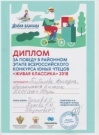 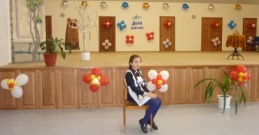 Тибилова  Ариадна61-местоМуниципальный конкурс чтецов «Живая классика»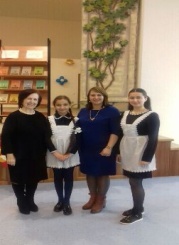 Цховребова Елена9III местоРеспубликанский этап II Республиканского  фестиваля национальных молодежных и детских театров РСО-Алания, в номинации "Осетинская сказка".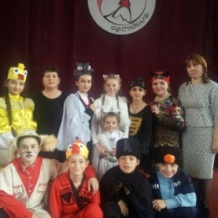 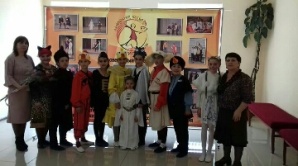 Любительский театр "Бонварнон"3,5,6,7I местоМуниципальный фестиваль хоровых коллективовМладшая группа3III местоМуниципальный конкурс "Мы правобережцы" номинация "Лучший рисунок"Багаев Арсен10I местоМуниципальный конкурс "Мы правобережцы" номинация "Слоган"Баззаева Алана10II  местоМуниципальный конкурс проектов по ИЗО "История одного шедевра" номинация "Лучший проект"Тибилова  Ариадна6II  местоМуниципальный конкурс проектов по ИЗО "История одного шедевра" номинация "Артистизм"Тибилова  Ариадна6II  местоМуниципальный конкурс рисунка к юбилею города БесланТибилова  Ариадна6II  местоМуниципальный конкурс рисунка к юбилею города БесланХайманова Рената8III местоМуниципальный конкурс рисунка к юбилею города БесланЗасешвили Агата6III местоРеспубликанский конкурс  "Моя родословная"Алдатов Казбек10III местоМуниципальная интеллектуальная игра «Брейн-ринг», посвященная Дню космонавтики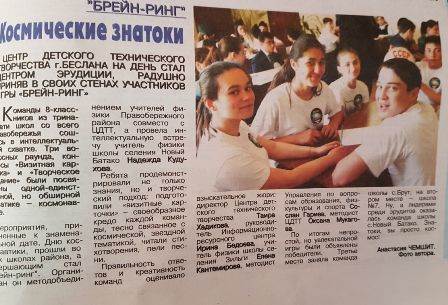  Команда:Бекоев А.Бестаева Л.Гогичева А.Хаев А.Хайманова Р.8  III местоМуниципальный конкурс  «День птиц»Качмазова К.Кисиева В.10ГрамотаМуниципальный конкурс сочинений  посвященный  празднику  "День матери"Засешвили Агата6I место"Нартика"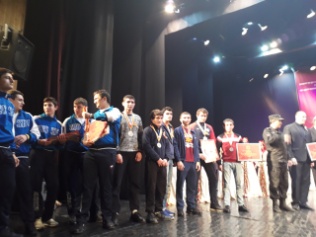 Команда10-11кл.I местоЦель: воспитание свободной, гуманной личности, ориентированной на воспроизводство ценностей общечеловеческой и осетинской культуры и нравственности, способной жить в подлинно демократическом, правовом государстве, способствовать его становлению.Задачи:Развитие познавательного интереса, повышение интеллектуального уровня учащихся через разнообразные формы внеурочной деятельности;Усиление роли семьи в воспитании детей и привлечение её к организации УВП  в школе;Создание условий для сохранения и укрепления здоровья учащихся, формирование стремления к здоровому образу жизни, осознание здоровья как одной из главных жизненных ценностей;От воспитания любви к родной школе, родному краю к формированию гражданского самосознания, активной жизненной позиции школьника как патриота своей Родины.Основное содержание программной деятельности по этапамАвгустПодготовка школы к новому 2018-2019 уче. году. Составление акта готовности школы СентябрьМероприятия по охране труда в учреждении. Утверждение приказов по ОТ и ТБ.ОктябрьПодготовка школы к зимнему сезонуНоябрьПроверка состояния электрооборудования, пожарной безопасности в учреждении. Проведение инвентаризации.ДекабрьОчистка подъездных и эвакуационных путей от снега.ЯнварьГенеральная уборка школы.ФевральУчет и систематизация наглядных пособий в школе. Составление плана ремонта школы на следующий год.МартПосев цветочной рассады.АпрельУборка территории.МайУборка территории. Посев, посадка цветовИюньПокраска классных комнат, спортивного зала, столовой . Текущий ремонт школы по подготовке к зиме.